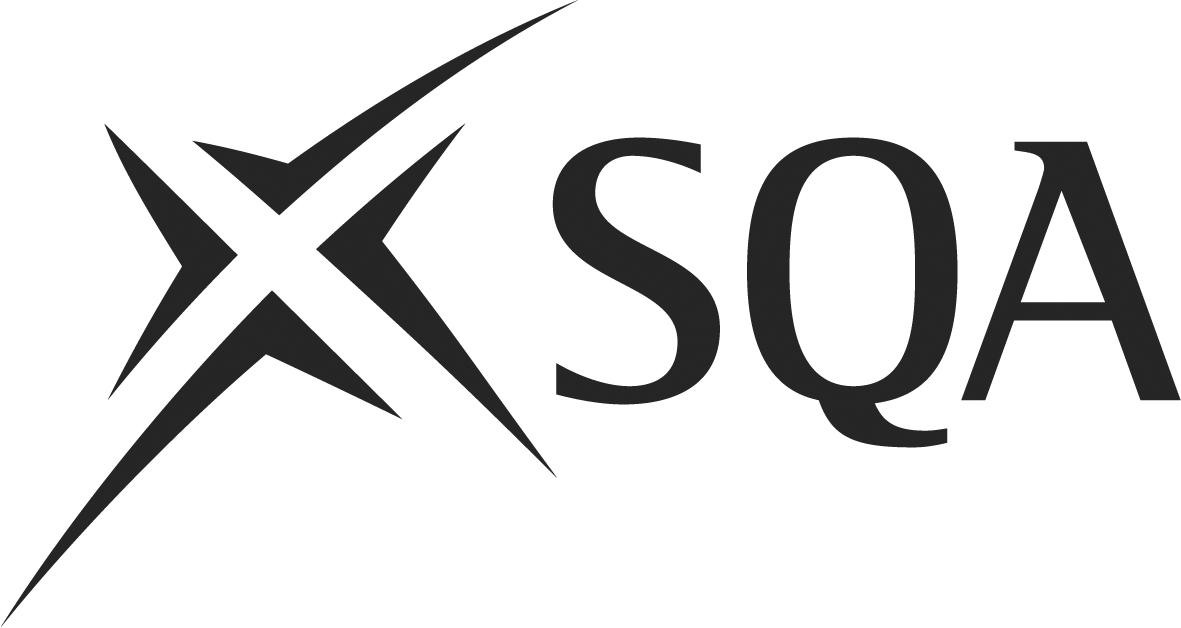 Candidate Guidance and Portfolio for the SVQ3 Playwork SCQF level 7Award Code: GD1V 23Candidate name:Publication code: Z0337NoteThe National Occupational Standards which form the basis of this award were developed by SkillsActive. This document is for candidate use only and should not be used as a substitute for the National Occupational Standards.Published by the Scottish Qualifications AuthorityThe Optima Building, 58 Robertson Street, Glasgow, G2 8DQLowden, 24 Wester Shawfair, Dalkeith, Midlothian, EH22 1FDwww.sqa.org.uk© Scottish Qualifications Authority 2012IndexSection 1 — General information about SVQs	1Introducing SVQs	1Who offers SVQs?	1What is the structure of an SVQ?	2An example of an SVQ Element	3How are SVQs achieved?	4How are SVQs assessed?	5Who does what in SVQs?	6What is evidence?	7Integration of assessment	10Section 2 — How to compile your portfolio (with worked examples)	11General information	11Evidence Collection Process	11Planning your portfolio	12Starting your portfolio	13Contents checklist	14Collecting your evidence	15Presenting your evidence	16Referencing your evidence	17Worked examples	18Index of evidence — Example 1	19Unit progress record — Example 2	20Element achievement record — Example 3	21Personal statement — Example 4	22Observation Record — Example 5	23Witness testimony — Example 6	24Record of questions and candidate’s answers — Example 7	25Section 3 — The Units and recording documents for your SVQ	26Unit progress record	26Glossary of terms	29Units for the SVQ3 Playwork SCQF level 7	31Section 4 — Blank recording forms	248Portfolio title page	249Personal profile	250Contents checklist	252Index of evidence	253Personal statement	254Observation Record	254Witness testimony	256Record of questions and candidate’s answers	257Section 1 — General information about SVQsIntroducing SVQsThe qualification you are undertaking is a Scottish Vocational Qualification (SVQ).SVQs are work-based qualifications which assess the skills and knowledge people have and need to perform their job role effectively. The qualifications are designed using National Occupational Standards.For each industry sector there is a Sector Skills Council (SSC) which is made up of representatives from the industry or profession and it is the SSC’s responsibility to develop the National Occupational Standards.These standards define what employees, or potential employees, must be able to do, how well and in what circumstances to show they are competent in their work.The Sector Skills Council for Playwork is SkillsActive.Access to SVQs is open to all and you can be assessed either against a particular Unit(s) or against the full SVQ. There are no entry requirements, no prescribed method of delivery, and no time constraints for completion or age limits.SVQs are available at five levels of achievement which reflect the various technical and supervisory skills, knowledge, and experience which employees should have as they progress in their industry.Who offers SVQs?An organisation which offers SVQs is called a centre. This may be a school, college, university, employer, training provider or a combination of these. The centre has responsibility for the quality of the qualification and is required to work within an awarding body’s policies and guidelines. The Scottish Qualifications Authority (SQA) is your awarding body for this SVQ. This means that we are an organisation approved by government to design qualifications and awards. An awarding body endorses candidates’ certificates so that an employer can be sure the qualification has gone through a rigorous and effective assessment process. SQA provides qualifications throughout the world and was formed by the merger of the Scottish Examinations Board (SEB) and the Scottish Vocational Education Council (SCOTVEC).What is the structure of an SVQ?All SVQs have a common structure and consist of standards which can be broken down into various parts:If you are not yet clear about how we define standards — just remember that the standards have been developed by experts within your industry or profession and that all candidates aiming for this particular SVQ are being assessed against the same standards.You will find an example of an SVQ Element overleaf.An example of an SVQ ElementUNIT: (1)	Working safely in an engineering environmentElement 1	Comply with statutory regulations and organisational requirementsHow are SVQs achieved?When you consistently meet the standards described in the Elements and show that you have the required skills and knowledge across the Range, you can then claim that you are competent in each Unit. You can claim certification for single Units or whole awards. Your centre will register your claim to competence through the awarding body. The awarding body you are registered with for this SVQ is the Scottish Qualifications Authority (SQA).The process of gaining an SVQ is flexible and depends on your needs. At the beginning of the process your assessor will review your existing competence in relation to the standards and identify the most suitable SVQ. The level you start at will depend on the type and breadth of your current job role together with your past experience, skills and any relevant prior learning.To achieve an SVQ, or a Unit of an SVQ, you must:Demonstrate you meet the requirements of the Performance Criteria by collecting appropriate evidence as specified by the Evidence Requirements. This evidence is assessed against the national standards by a qualified assessor, who will be allocated to you by your centre. This will usually be someone who knows you, such as a manager or supervisor.Evidence may come from:the accreditation of prior learning — where evidence relates to past experience or achievementscurrent practice — where evidence is generated from a current job rolea programme of development — where evidence comes from assessment opportunities built into a learning/training programme whether at or away from the workplacea combination of theseHow are SVQs assessed?Assessment is based on what you can do and involves you, your assessor, an internal verifier and an External Verifier — see ‘Who does what in SVQs’ on the following page.You will be asked to prove you are competent by providing evidence which shows:you can perform all the specified tasks consistently to the required standard (Performance Criteria)you understand why you are doing things (Knowledge and Understanding)you can apply the required skills in different ways (Range)Assessment is flexible and you can be certificated for each Unit you successfully achieve, even if you do not complete the full SVQ. There is no set period of time in which you need to complete a Unit. However, you and your assessor should still set target dates for completing each Unit; otherwise your qualification could go on forever. Be realistic though, as there are many factors such as your previous experience, demands within your workplace and an availability of resources which will affect how quickly you are able to achieve the qualification.Who does what in SVQs?A number of individuals and organisations have parts to play in SVQ assessment. Their roles have been designed to guarantee fair, accurate and consistent assessment.* Assessors and internal and External Verifiers are required to have occupational expertise in the SVQs which they are assessing/verifying. They must also have, or be working towards, an appropriate qualification in assessment and verification.What is evidence?To claim competence for an SVQ Unit you need to gather evidence which shows you have met the standards. It is important that your evidence is easily understood so that it can be checked against the standards, by your assessor, your centre and the awarding body. Evidence can take many forms including:direct observation of your performance by your assessorproducts of your workauthenticated statement — witness testimonypersonal statementoutcomes from questioningoutcomes from simulationcase studiesassignments or projectsAccreditation of Prior Learning (APL) — evidence from the pastIt is important that your evidence is:valid — it relates to the SVQ standard you are trying to proveauthentic — the evidence, or an identified part of it (eg a report) was produced by youconsistent — achieved on more than one occasioncurrent — usually not more than two years oldsufficient — covers all the performance and knowledge requirements laid down in the standardsYour evidence may be collected through a range of sources, such as employment, voluntary work, training programmes and interests/activities which you perform outside your work. It can also be produced in various formats, eg your own reports; testimonies from colleagues, supervisors or members of the public; projects; models; audio tapes, photographs; videos.When you first begin your SVQ, you and your assessor should identify all the Units and Elements where you can use integration of assessment. Further details about integration of assessment can be found on page 10.Demonstrating knowledge, understanding and skills In order to meet the standards, you may also be required to prove Knowledge and Understanding. Each Unit contains a list summarising the knowledge, understanding and skills a candidate must possess. Evidence of how these have been achieved and applied could be included in the performance evidence as one or all of the following:descriptions of why a particular approach was usedpersonal reports about the learning processreflective reports which include how a theory or principle was appliedassessment interviewsassessment testsresponses to questioningThese should be included in your portfolio.How will my assessor check I have the knowledge and understanding listed in the standards?For some Units, it will be clear to your assessor that you have the required knowledge and understanding from how you carry out your work.  This is often referred to as knowledge and understanding apparent from performance. There will be other occasions though, when your assessor will be unsure if you know why, for example, it is important to give information to clients in certain situations. This could be because your assessor has not had the opportunity to observe all the Performance Criteria and Range during assessment. In these situations, your assessor may wish to assess your knowledge and understanding by asking you some questions. These questions can be given orally or in writing, but will be recorded in your portfolio as evidence.Your assessor could also check you have the required level of knowledge and understanding by asking you to produce personal statements or to complete a project or assignment.What if I have previous experience and knowledge and understanding from work and other qualifications?If you have previous work experience, skills, and knowledge and understanding which you feel is relevant to your SVQ, you should tell your assessor about it. Your assessor may ask you for more proof in the form of letters from previous employers/training providers or details about any courses you have completed.For example, you may have achieved an HNC in a relevant subject in which case your assessor may feel that you already have some of the knowledge and understanding required for the SVQ.The process of matching your previous experience and learning is often referred to as the Accreditation of Prior Learning (APL). The purpose of this process is to try and give you some credit towards your SVQ for things you can already do to the national standard. Your assessor judges the evidence available and matches it against the requirements of the SVQ. This means that your assessor should not have to assess you for these things all over again.However, the success of this process depends on you telling your assessor what previous work experience or knowledge and understanding you have and how you think it is relevant to your SVQ. The more information you can supply to support your claims, the easier it should be to convince your assessor that you are competent.When can simulation be used?Throughout your SVQ, the emphasis is on you being able to carry out real work activities so assessment will normally be carried out in the workplace itself. There may be times, however, when it might not be appropriate for you to be assessed while you are working. For example your SVQ might require you to carry out emergency or contingency procedures (for safety or confidentiality reasons) or your job role may not cover all aspects of the qualification. In such instances, when you have no other means of generating evidence, simulation might be appropriate.Simulation is any structured exercise involving a specific task which reproduces real-life situations. Care must be taken though to ensure that the conditions in which you are assessed exactly mirror the work environment ie it is a realistic working environment.You and your assessor should check the assessment strategy for your SVQ carefully to find out the Sector Skills Council (SSC’s) view of what constitutes a realistic working environment. Some SSC’s stipulate the specific elements which are suitable for this approach.Integration of assessmentIt is not necessary for you to have each Element assessed separately — doing so could result in assessment which takes too long and places too great a burden on you and your assessor.There will be instances when you will be able to use one piece of evidence to prove your competence across different Elements or Performance Criteria. You may even find that evidence is relevant for different Units — this is called integration of assessment.When you first begin your SVQ, you and your assessor will spend time looking at the standards, planning how much time you are both able to devote to the qualification and drawing up an action plan. At this stage, you should identify any activities which relate to more than one Unit or Outcome and arrange for the best way to collect a single piece of evidence which satisfactorily covers all the Performance Criteria.If you are going to integrate assessments, make sure that the evidence is cross-referenced to the relevant Units. Details of how to cross reference your evidence can be found in Section 2 ‘How to compile your portfolio’.Section 2 — How to compile your portfolio (with worked examples)General informationA portfolio, like a log book, is a way of recording evidence of your achievements. It is a collection of different items of evidence which indicates that you have the required skills, knowledge and understanding to support your claim to a qualification.The production of a well organised, clearly labelled portfolio which relates each piece of evidence to the relevant Outcomes and Performance Criteria requires a careful methodical approach. When your assessor looks through your portfolio, they will find the task of making judgements about your competence much easier if the information in it is presented in a logical sequence.You will need to present your evidence in a format that is easy to read and in which materials can be added or taken away. This section gives suggestions on how to lay out and present your evidence and includes worked examples. There are also forms and matrices which will assist you to chart your progress through the award. You do not have to lay out your evidence in the way suggested but you may find it helpful to do so. Each portfolio will be different in content but all should include information about you (the candidate), the organisation where you are undertaking your qualification, the assessor and so on.Evidence collection processPlanning your portfolioStart by carefully reading through the standards and, together with your assessor, decide which Units you might like to work on first. You do not have to do the Units in order. There may be some Units that relate to tasks which you carry out on a regular basis, therefore making it easier to collect evidence right away. Alternatively, there may be activities in other Units which you only undertake now and again, these can be left until the opportunity arises for you to collect evidence.Before you start looking for different kinds of evidence and deciding if they should be included in your portfolio, you will find it helpful to plan how you will carry out the tasks and how long they are going to take.The plan is usually referred to as an ‘assessment plan’. It should be produced in discussion with your assessor and will set out the different stages in developing your portfolio. You will probably want to produce a plan for each Unit.It is unlikely that you will be able to complete all of the Units straightaway and you should therefore think about starting with those Units where you have a lot of experience and in which you work well. You should also remember to identify any opportunities for integration of assessment.We have provided you with a ‘Unit progress record’ — see Example 2. Each time you complete a Unit; your assessor should sign and date the relevant section on the form. At this stage, it might be a good idea to check that all your evidence and recording documents have been completed correctly and can easily be located. You can then circle the reference number of that Unit in the checkboxes at the top of the form so that you can see at a glance what stage you are at in your SVQ.Starting your portfolioMake sure that you clearly label your portfolio (or disk if you are recording your evidence electronically) with your name together with the title and level of the award. Your portfolio will need a title page and a contents page. You should also complete a Personal Profile which records details about yourself and your job as well as providing information about your employer, training provider or college. Blank samples of these forms are provided in Section 4.We recommend that you compile your portfolio in the following order:Contents checklist You might also find it useful to complete the following checklist as you work your way through your portfolio. This will help you to see if you have included all the relevant items. Once you have completed your portfolio, you will be able to use this checklist again as a contents page, by inserting the relevant page or section numbers in the right hand column.Collecting your evidenceAll of the evidence which you collect and present for assessment must be relevant to your SVQ. Your assessor will help you choose which pieces of evidence you should include. We have provided blank forms in Section 4 of this document, which you can photocopy to help you record and present your evidence. Although we have provided you with sample forms, your centre may have their own recording documents which they would prefer you to use.Some of these forms, eg observation records and the record of questions and answers will be completed by your assessor. Other forms (witness testimonies) will be used by people other than your assessor to testify that they have observed you doing your job, and there is one for you to complete called a personal statement.Explanations are given below about how and when these forms should be used.Observation record — Example 5The observation record is used by your assessor to record what tasks you have performed and to what standard. There is also a section for your assessor to note which other Units or Outcomes are covered by this evidence (‘integration of assessment’).The assessor will discuss with you which Performance Criteria and Range you have successfully achieved and give you feedback. This form should then be given a reference number and included in your portfolio as part of your evidence.Witness testimony — Example 6There may be occasions when your assessor is not available to observe you carrying out certain aspects of your job. In such instances, it may be appropriate for another person to comment about your performance by completing a statement called a ‘witness testimony’.Witness testimony should only be used as supporting evidence and should:be provided by a person, not related to you, who is in a position to make a valid comment about your performance, eg supervisor, line manager or possibly a client/customercontain comments which specifically relate your performance to the standardsbe authenticated by the inclusion of the witness’s signature, role, address, telephone number and the dateIt is unlikely that your assessor would make an assessment decision based on witness testimony alone. They would normally supplement this type of evidence with questioning.Record of questions and candidate’s answers — Example 7This form is used to record any questions which your assessor may ask, to establish whether you have the required level of Knowledge and Understanding associated with each Unit. There is also space on the form for your answers to be noted.Personal statement — Example 4There will be times when you need to put a piece of your evidence in context for your assessor so that they can decide if it is relevant to your SVQ. You can complete personal statements to help you do this — these can relate either to the pieces of evidence or to each Outcome or Unit.For example, you may refer to paperwork which is often used in your organisation to help you pass on information to a colleague. It may not be clear to an assessor why you are communicating to your colleague in this way and a brief explanation of the paperwork and why it is relevant to a particular part of your SVQ may be required.A personal statement might also be used to record your experience of something, such as, how you handled a specific situation. This can be documented in your personal statement and should be a description of what you did, how you did it and why you did it. It will also allow you to include the people who were present and either assisted you or witnessed your actions. This, in turn, might identify who you should approach for ‘witness testimony’. In your personal statement you could also refer to product evidence that you have produced (eg reports, notes, completed forms), these can also be included as evidence in your portfolio.The personal statement can be a piece of evidence in itself and should therefore be included in your portfolio.Presenting your evidenceIt is important to present all of your evidence in a clear, consistent and legible manner. Your assessor will then find it much easier to make appropriate judgements about the quality, sufficiency and currency of the materials you are putting forward for consideration.It is not necessary to produce all of your evidence in typewritten format — some hand-written pieces of evidence, such as notes, will be perfectly acceptable.There may also be items of evidence which you cannot physically include in your portfolio. This might be for confidentiality reasons or it could be that something which you have produced as part of your day-to-day work is normally kept in a filing cabinet or stored electronically in a PC.In compiling your portfolio, we suggest that anything you produce as part of your day-to-day work is kept in its normal location, but those pieces of evidence which have been produced specifically for your SVQ, eg witness testimony statements or personal statements, are filed in your portfolio. However, assessors and verifiers should be able to locate and access your evidence at all times. It is, therefore, very important that you clearly reference every item of evidence. Referencing your evidenceYour assessor, as well as the internal and External Verifiers, will need to find their way around your portfolio, so you should give each piece of evidence a number.Remember, that where you have used ‘integration of assessment’, you need to give details of all the Units and Elements which are linked to a specific piece of evidence. The links should be noted on the pieces of evidence themselves as well as on the index of evidence (cross-referencing). How to complete the Index of evidence — Example 1You should complete an index of evidence sheet and file it immediately before the actual pieces of evidence in your portfolio. The index of evidence should be completed by:entering the evidence number in the first columngiving a brief description of each piece of evidence in the second columnexplaining where the evidence can be found in the third columnYou must make sure that the information contained in the evidence index is accurate when you give your portfolio to your assessor, particularly in relation to where the evidence can be located.Completing the Element achievement records — Example 3There is an Element achievement record for every Element within this portfolio. These records have been designed to allow you to record the evidence you have gathered for each Element. Each record has boxes across it which represents the Performance Criteria, Range Statement, Evidence Requirements and Knowledge and Understanding statement, these will differ from Element to Element so it is important to make sure you are using the right one. Whilst collecting your evidence you should use these grids to display the Performance Criteria, Range, Knowledge and Understanding and Evidence Requirement that piece of evidence relates to. In the first box write the evidence index number you have given to that piece of evidence. In the second box give a brief description of the evidence, then tick against the relevant Performance Criteria, Range, Evidence Requirements and Knowledge and Understanding. Worked examplesTo give you a clearer picture of how to compile your portfolio, you will find worked examples of the various forms over the next few pages. You should ask your assessor for further advice and support if you are still unsure about how to use the forms and who should complete them.Index of evidence — Example 1Unit progress record — Example 2To achieve the whole qualification, you must prove competence in mandatory Units and optional Units.Unit checklist — circle the reference number of each Unit as you complete it.Mandatory UnitsOptional UnitsElement achievement record — Example 3Unit title:	Select & enable IT for useElement:	301.1 Select and configure equipment for usePersonal statement — Example 4Observation Record — Example 5I can confirm the candidate’s performance was satisfactory.Witness testimony — Example 6I can confirm the candidate’s performance was satisfactory.Witness (please tick the appropriate box):	Holds A1/A2 or D32/D33 qualifications	Is familiar with the SVQ standards to which the candidate is workingRecord of questions and candidate’s answers — Example 7Section 3 — The Units and recording documents for your SVQ Unit progress record To achieve the whole qualification, you must prove competence in all five mandatory Units plus any four optional Units.Please note the table below shows the SSC identification codes listed alongside the corresponding SQA Unit numbers. It is important that the SQA Unit numbers are used in all your recording documentation and when your results are communicated to SQA. SSC identification codes are not valid in these instances.Unit checklist — circle the reference number of each Unit as you complete it.Mandatory Units — all Units should be completedOptional Units — candidates must achieve four optional Units. The candidate is allowed a maximum of two Generic Management and Leadership Units from the optional Units.Group 1Group 2 — Generic Management and Leadership UnitsGlossary of termsAdvisor	A person who carries out, either singly or in combination, the functions of advising a candidate, collecting evidence of his or her competence on behalf of the assessor and authenticating the work candidates have undertaken. A mentor might also provide witness testimony.Assessment	The process of generating and collecting evidence of a candidate’s performance and judging that evidence against defined criteria.Authentication	The process by which an advisor or assessor confirms that an assessment has been undertaken by a candidate and that all regulations governing the assessment have been observed.Candidate	The person enrolling for an SQA qualification.Centre	The college, training organisation or workplace where SQA qualifications are delivered and assessed.Element of	Statements which define the products of learning. The statements competence	describe the activities that the candidate needs to perform in order to achieve the Unit. They contain Performance Criteria and sometimes statements on Range and evidence. (see Outcome).Evidence	Materials the candidate has to provide as proof of his or her competence against specified Performance Criteria.Evidence	Specify the evidence that must be gathered to show that the Requirements	candidate has met the standards laid down in the Performance Criteria.External	The person appointed by the SQA who is responsible for the Verifier	quality assurance of a centre’s provision. An External Verifier is often appointed on a subject area basis or for cognate groups of Units.Instrument of	A means of generating evidence of the candidate’s performance.AssessmentInternal	The person appointed from within the centre who ensures thatverifier	assessors apply the standards uniformly and consistently.Observation	A means of assessment in which the candidate is observed carrying out tasks that reflect the Performance Criteria given in Outcomes.Outcome 	Statement which defines the products of learning. They describe the activities the candidate has to perform to achieve the Unit, and contain Performance Criteria and sometimes, statements on Range and evidence (see Elements of Competence).Performance 	Statements which describe the standard to which candidatesCriteria 	must perform the activities which are stated in the Outcome.Portfolio 	A compilation of evidence which can form the basis for assessment. The portfolio is commonly used in SVQ awards and in alternative routes to assessment such as APL and credit transfer.Product 	A means of assessment which enables the quality of a product evaluation 	produced by the candidate, rather than the process of producing it, to be evaluated.Range/Scope 	A statement in the Unit which specifies the different contexts in which the activities described in the Outcome have to be demonstrated. Where they appear, Range/Scope Statements are mandatory.Units for the SVQ3 Playwork SCQF level 7UNIT FT4M 04 (PW6)	Contribute to an Organisational Framework that Reflects the Needs and Protects the Rights of Children and Young PeopleThis Unit has the following Elements:Element 1 (PW6.1)	Investigate and consult on children and young people’s rightsElement 2 (PW6.2)	Contribute to policies and procedures that reflect children and young people’s needs and rightsElement 3 (PW6.3)	Promote a diverse and inclusive environmentElement 4 (PW6.4)	Contribute to the protection of children and young people from abuseUnit SummaryThis Unit is about helping to develop and implement policies and procedures that support children and young people’s needs and rights. The Unit also covers promoting diversity and inclusion in the play setting and contributing to child protection. The Unit is appropriate for all settings whose main purpose is providing children and young people with opportunities for freely chosen, self-directed play.Target GroupThis Unit is for experienced staff working directly with children in a setting whose main purpose is to provide children and young people with opportunities for freely chosen, self-directed play.This Unit is underpinned by the Playwork Principles and staff must be familiar with these and committed to them in their practice.UNIT FT4M 04 (PW6)	Contribute to an Organisational Framework that Reflects the Needs and Protects the Rights of Children and Young PeopleKeywordsUNIT FT4M 04 (PW6)	Contribute to an Organisational Framework that Reflects the Needs and Protects the Rights of Children and Young PeopleUNIT FT4M 04 (PW6)	Contribute to an Organisational Framework that Reflects the Needs and Protects the Rights of Children and Young PeopleKnowledge and Understanding for the whole UnitTo be competent in this Unit, you must know and understand the following:K1	How the Playwork Principles specifically relate to this Unit.K2	Basic requirements of the United Nations Convention on the Rights of the Child.K3	Basic requirements of national legislation on the rights of children and young people.K4	Basic requirements of legislation covering Equal Opportunities and Disability Discrimination.K5	Local guidance, policies and procedures and how they apply to the play environment.K6	Local agencies with responsibilities for child protection.K7	The basic stages of child development and their implications for children and young people’s needs and rights in a playwork context.K8	The importance of the setting having policies and procedures that reflect children and young people’s rights.K9	The importance of children and young people being consulted and involved in decision making.K10	The importance of diversity and inclusion to the play setting.K11	Current theories and good practice to do with inclusion.K12	How to identify good inclusive practice in the play setting.K13	How to recognise attitudinal, environmental and institutional barriers to inclusion in the play setting.K14	Ways to overcome these barriers to inclusion.K15	The difference between separate, segregated, integrated and inclusive play provision.K16	The social and medical models of disability and the differences between them.UNIT FT4M 04 (PW6)	Contribute to an Organisational Framework that Reflects the Needs and Protects the Rights of Children and Young PeopleUNIT FT4M 04 (PW6)	Contribute to an Organisational Framework that Reflects the Needs and Protects the Rights of Children and Young PeopleThe candidate has satisfied the assessor and internal verifier that the performance evidence has been met.Candidate’s signature 	 	Date 	Assessor’s signature 		Date 	Internal verifier’s signature 		Date 	UNIT FT4M 04 (PW6)	Contribute to an Organisational Framework that Reflects the Needs and Protects the Rights of Children and Young PeopleElement 1 (PW6.1)	Investigate and consult on children and young people’s rightsUNIT FT4M 04 (PW6)	Contribute to an Organisational Framework that Reflects the Needs and Protects the Rights of Children and Young PeopleElement 1 (PW6.1)	Investigate and consult on children and young people’s rightsUNIT FT4M 04 (PW6)	Contribute to an Organisational Framework that Reflects the Needs and Protects the Rights of Children and Young PeopleElement 1 (PW6.1)	Investigate and consult on children and young people’s rightsThe candidate has satisfied the assessor and internal verifier that the performance evidence has been met.Candidate’s signature 	 	Date 	Assessor’s signature 		Date 	Internal verifier’s signature 		Date 	UNIT FT4M 04 (PW6)	Contribute to an Organisational Framework that Reflects the Needs and Protects the Rights of Children and Young PeopleElement 2 (PW6.2)	Contribute to procedures that reflect children and young people’s rightsUNIT FT4M 04 (PW6)	Contribute to an Organisational Framework that Reflects the Needs and Protects the Rights of Children and Young PeopleElement 2 (PW6.2)	Contribute to procedures that reflect children and young people’s rightsUNIT FT4M 04 (PW6)	Contribute to an Organisational Framework that Reflects the Needs and Protects the Rights of Children and Young PeopleElement 2 (PW6.2)	Contribute to procedures that reflect children and young people’s rightsThe candidate has satisfied the assessor and internal verifier that the performance evidence has been met.Candidate’s signature 	 	Date 	Assessor’s signature 		Date 	Internal verifier’s signature 		Date 	UNIT FT4M 04 (PW6)	Contribute to an Organisational Framework that Reflects the Needs and Protects the Rights of Children and Young PeopleElement 3 (PW6.3)	Promote a diverse and inclusive environmentUNIT FT4M 04 (PW6)	Contribute to an Organisational Framework that Reflects the Needs and Protects the Rights of Children and Young PeopleElement 3 (PW6.3)	Promote a diverse and inclusive environmentUNIT FT4M 04 (PW6)	Contribute to an Organisational Framework that Reflects the Needs and Protects the Rights of Children and Young PeopleElement 3 (PW6.3)	Promote a diverse and inclusive environmentThe candidate has satisfied the assessor and internal verifier that the performance evidence has been met.Candidate’s signature 	 	Date 	Assessor’s signature 		Date 	Internal verifier’s signature 		Date 	UNIT FT4M 04 (PW6)	Contribute to an Organisational Framework that Reflects the Needs and Protects the Rights of Children and Young PeopleElement 4 (PW6.4)	Contribute to the protection of children and young people from abuseUNIT FT4M 04 (PW6)	Contribute to an Organisational Framework that Reflects the Needs and Protects the Rights of Children and Young PeopleElement 4 (PW6.4)	Contribute to the protection of children and young people from abuseUNIT FT4M 04 (PW6)	Contribute to an Organisational Framework that Reflects the Needs and Protects the Rights of Children and Young PeopleElement 4 (PW6.4)	Contribute to the protection of children and young people from abuseThe candidate has satisfied the assessor and internal verifier that the performance evidence has been met.Candidate’s signature 	 	Date 	Assessor’s signature 		Date 	Internal verifier’s signature 		Date 	UNIT FT4P 04 (PW7)	Develop and Maintain a Healthy, Safe and Secure Environment for ChildrenThis Unit has the following Elements:Element 1 (PW7.1)	Establish a healthy, safe and secure environment for childrenElement 2 (PW7.2)	Maintain a healthy, safe and secure environment for childrenElement 3 (PW7.3)	Implement procedures for accidents, injuries, illnesses and other emergenciesUnit SummaryThis Unit is about the provision of an environment for children that promotes their health, safety and protection. It also covers outings that form part of work activities.Target GroupThis Unit is for experienced staff working directly with children and young people in a setting whose main purpose is to provide children and young people with opportunities for freely chosen self-directed play.This Unit is underpinned by the Playwork Principles and staff must be familiar with these and committed to them in their practice.KeywordsUNIT FT4P 04 (PW7)	Develop and Maintain a Healthy, Safe and Secure Environment for ChildrenUNIT FT4P 04 (PW7)	Develop and Maintain a Healthy, Safe and Secure Environment for ChildrenUNIT DV1A 04 (PW7)	Develop and Maintain a Healthy and Safe Environment for ChildrenThe candidate has satisfied the assessor and internal verifier that the performance evidence has been met.Candidate’s signature 	 	Date 	Assessor’s signature 		Date 	Internal verifier’s signature 		Date 	UNIT FT4P 04 (PW7)	Develop and Maintain a Healthy, Safe and Secure Environment for ChildrenElement 1 (PW7.1)	Establish a healthy, safe and secure environment for childrenUNIT FT4P 04 (PW7)	Develop and Maintain a Healthy, Safe and Secure Environment for ChildrenElement 1 (PW7.1)	Establish a healthy, safe and secure environment for childrenThe candidate has satisfied the assessor and internal verifier that the performance evidence has been met.Candidate’s signature 	 	Date 	Assessor’s signature 		Date 	Internal verifier’s signature 		Date 	UNIT FT4P 04 (PW7)	Develop and Maintain a Healthy, Safe and Secure Environment for ChildrenElement 2 (PW7.2)	Maintain a healthy, safe and secure environment for childrenUNIT FT4P 04 (PW7)	Develop and Maintain a Healthy, Safe and Secure Environment for ChildrenElement 2 (PW7.2)	Maintain a healthy, safe and secure environment for childrenThe candidate has satisfied the assessor and internal verifier that the performance evidence has been met.Candidate’s signature 	 	Date 	Assessor’s signature 		Date 	Internal verifier’s signature 		Date 	UNIT FT4P 04 (PW7)	Develop and Maintain a Healthy, Safe and Secure Environment for ChildrenElement 3 (PW7.3)	Implement procedures for accidents, injuries, illnesses 	and other emergenciesUNIT FT4P 04 (PW7)	Develop and Maintain a Healthy, Safe and Secure Environment for ChildrenElement 3 (PW7.3)	Implement procedures for accidents, injuries, illnesses 	and other emergenciesThe candidate has satisfied the assessor and internal verifier that the performance evidence has been met.Candidate’s signature 	 	Date 	Assessor’s signature 		Date 	Internal verifier’s signature 		Date 	UNIT FT4R 04 (PW8)	Develop and Promote Positive RelationshipsThis Unit has the following Elements:Element 1 (PW8.1)	Develop relationships with childrenElement 2 (PW8.2)	Communicate with childrenElement 3 (PW8.3)	Support children in developing relationshipsElement 4 (PW8.4)	Communicate with adultsUnit SummaryThis Unit is about developing and promoting positive relationships with children, communicating with children and adults and fostering positive relationships between children and with adults.Target GroupThis Unit is for experienced staff working directly with children and young people in a setting whose main purpose is to provide children and young people with opportunities for freely chosen self-directed play.This Unit is underpinned by the Playwork Principles and staff must be familiar with these and committed to them in their practice.KeywordsUNIT FT4R 04 (PW8)	Develop and Promote Positive RelationshipsUNIT FT4R 04 (PW8)	Develop and Promote Positive RelationshipsThe candidate has satisfied the assessor and internal verifier that the performance evidence has been met.Candidate’s signature 	 	Date 	Assessor’s signature 		Date 	Internal verifier’s signature 		Date 	UNIT FT4R 04 (PW8)	Develop and Promote Positive RelationshipsElement 1 (PW8.1)	Develop relationships with childrenUNIT FT4R 04 (PW8)	Develop and Promote Positive RelationshipsElement 1 (PW8.1)	Develop relationships with childrenUNIT FT4R 04 (PW8)	Develop and Promote Positive RelationshipsElement 1 (PW8.1)	Develop relationships with childrenThe candidate has satisfied the assessor and internal verifier that the performance evidence has been met.Candidate’s signature 	 	Date 	Assessor’s signature 		Date 	Internal verifier’s signature 		Date 	UNIT FT4R 04 (PW8)	Develop and Promote Positive RelationshipsElement 2 (PW8.2)	Communicate with childrenUNIT FT4R 04 (PW8)	Develop and Promote Positive RelationshipsElement 2 (PW8.2)	Communicate with childrenUNIT FT4R 04 (PW8)	Develop and Promote Positive RelationshipsElement 2 (PW8.2)	Communicate with childrenThe candidate has satisfied the assessor and internal verifier that the performance evidence has been met.Candidate’s signature 	 	Date 	Assessor’s signature 		Date 	Internal verifier’s signature 		Date 	UNIT FT4R 04 (PW8)	Develop and Promote Positive RelationshipsElement 3 (PW8.3)	Support children in developing relationshipsUNIT FT4R 04 (PW8)	Develop and Promote Positive RelationshipsElement 3 (PW8.3)	Support children in developing relationshipsUNIT FT4R 04 (PW8)	Develop and Promote Positive RelationshipsElement 3 (PW8.3)	Support children in developing relationshipsThe candidate has satisfied the assessor and internal verifier that the performance evidence has been met.Candidate’s signature 	 	Date 	Assessor’s signature 		Date 	Internal verifier’s signature 		Date 	UNIT FT4R 04 (PW8)	Develop and Promote Positive RelationshipsElement 4 (PW8.4)	Communicate with adultsUNIT FT4R 04 (PW8)	Develop and Promote Positive RelationshipsElement 4 (PW8.4)	Communicate with adultsUNIT FT4R 04 (PW8)	Develop and Promote Positive RelationshipsElement 4 (PW8.4)	Communicate with adultsThe candidate has satisfied the assessor and internal verifier that the performance evidence has been met.Candidate’s signature 	 	Date 	Assessor’s signature 		Date 	Internal verifier’s signature 		Date 	UNIT FT4T 04 (PW9)	Plan and Support Self-directed PlayThis Unit has the following Elements:Element 1 (PW9.1)	Collect and analyse information on play needs and preferencesElement 2 (PW9.2)	Plan and prepare play spacesElement 3 (PW9.3)	Support self-directed playElement 4 (PW9.4)	Help children and young people to manage risk during playUnit SummaryThis Unit is about identifying the play needs and preferences of children and young people, developing play spaces that will meet these needs and supporting children and young people during play. The Unit is appropriate for all settings whose main purpose is providing children and young people with opportunities for freely chosen, self-directed play.Target GroupThis Unit is for experienced staff working in a setting whose main purpose is to provide children and young people with opportunities for freely chosen, self-directed play.This Unit is underpinned by the Playwork Principles and staff must be familiar with these and committed to them in their practice.UNIT FT4T 04 (PW9)	Plan and Support Self-directed PlayKeywordsUNIT FT4T 04 (PW9)	Plan and Support Self-directed PlayKeywordsUNIT FT4T 04 (PW9)	Plan and Support Self-directed PlayKeywordsUNIT FT4T 04 (PW9)	Plan and Support Self-directed PlayKeywordsUNIT FT4T 04 (PW9)	Plan and Support Self-directed PlayUNIT FT4T 04 (PW9)	Plan and Support Self-directed PlayThe candidate has satisfied the assessor and internal verifier that the performance evidence has been met.Candidate’s signature 	 	Date 	Assessor’s signature 		Date 	Internal verifier’s signature 		Date 	UNIT FT4T 04 (PW9)	Plan and Support Self-directed PlayElement 1 (PW9.1)	Collect and analyse information on play needs and preferencesUNIT FT4T 04 (PW9)	Plan and Support Self-directed PlayElement 1 (PW9.1)	Collect and analyse information on play needs and preferencesUNIT FT4T 04 (PW9)	Plan and Support Self-directed PlayElement 1 (PW9.1)	Collect and analyse information on play needs and preferencesThe candidate has satisfied the assessor and internal verifier that the performance evidence has been met.Candidate’s signature 	 	Date 	Assessor’s signature 		Date 	Internal verifier’s signature 		Date 	UNIT FT4T 04 (PW9)	Plan and Support Self-directed PlayElement 2 (PW9.2)	Plan and prepare play spacesUNIT FT4T 04 (PW9)	Plan and Support Self-directed PlayElement 2 (PW9.2)	Plan and prepare play spacesUNIT FT4T 04 (PW9)	Plan and Support Self-directed PlayElement 2 (PW9.2)	Plan and prepare play spacesThe candidate has satisfied the assessor and internal verifier that the performance evidence has been met.Candidate’s signature 	 	Date 	Assessor’s signature 		Date 	Internal verifier’s signature 		Date 	UNIT FT4T 04 (PW9)	Plan and Support Self-directed PlayElement 3 (PW9.3)	Support self-directed playUNIT FT4T 04 (PW9)	Plan and Support Self-directed PlayElement 3 (PW9.3)	Support self-directed playUNIT FT4T 04 (PW9)	Plan and Support Self-directed PlayElement 3 (PW9.3)	Support self-directed playThe candidate has satisfied the assessor and internal verifier that the performance evidence has been met.Candidate’s signature 	 	Date 	Assessor’s signature 		Date 	Internal verifier’s signature 		Date 	UNIT FT4T 04 (PW9)	Plan and Support Self-directed PlayElement 4 (PW9.4)	Help children and young people to manage risk during playUNIT FT4T 04 (PW9)	Plan and Support Self-directed PlayElement 4 (PW9.4)	Help children and young people to manage risk during playUNIT FT4T 04 (PW9)	Plan and Support Self-directed PlayElement 4 (PW9.4)	Help children and young people to manage risk during playThe candidate has satisfied the assessor and internal verifier that the performance evidence has been met.Candidate’s signature 		Date 	Assessor’s signature 		Date 	Internal verifier’s signature 		Date 	UNIT FT4V 04 (PW10)	Reflect on and Develop PracticeThis Unit has the following Elements:Element 1 (PW10.1)	Reflect on practiceElement 2 (PW10.2)	Take part in continuing professional developmentUnit SummaryThis Unit is about the competence you need to reflect on your practice. Reflecting on practice is a tool for self-evaluation and will enable you to develop and learn from assessing your own practice. The Unit also includes taking part in continuous professional development and how this has been used to develop your practice.Target GroupThis Unit is for experienced staff working directly with children and young people in a setting whose main purpose is to provide children and young people with opportunities for freely chosen self-directed play.This Unit is underpinned by the Playwork Principles and staff must be familiar with these and committed to them in their practice.KeywordsUNIT FT4V 04 (PW10)	Reflect on and Develop PracticeUNIT FT4V 04 (PW10)	Reflect on and Develop PracticeThe candidate has satisfied the assessor and internal verifier that the performance evidence has been met.Candidate’s signature 	 	Date 	Assessor’s signature 		Date 	Internal verifier’s signature 		Date 	UNIT FT4V 04 (PW10)	Reflect on and Develop PracticeElement 1 (PW10.1)	Reflect on practiceUNIT FT4V 04 (PW10)	Reflect on and Develop PracticeElement 1 (PW10.1)	Reflect on practiceThe candidate has satisfied the assessor and internal verifier that the performance evidence has been met.Candidate’s signature 	 	Date 	Assessor’s signature 		Date 	Internal verifier’s signature 		Date 	UNIT FT4V 04 (PW10)	Reflect on and Develop PracticeElement 2 (PW10.2)	Take part in continuing professional developmentUNIT FT4V 04 (PW10)	Reflect on and Develop PracticeElement 2 (PW10.2)	Take part in continuing professional developmentThe candidate has satisfied the assessor and internal verifier that the performance evidence has been met.Candidate’s signature 		Date 	Assessor’s signature 		Date 	Internal verifier’s signature 		Date 	UNIT FT4W 04 (PW11)	Work with Colleagues in a TeamThis Unit has the following Elements:Element 1 (PW11.1)	Contribute to the work of your teamElement 2 (PW11.2)	Provide support to your colleaguesElement 3 (PW11.3)	Respond to conflict in your teamUnit SummaryThis Unit is about being a good team worker, carrying out duties and responsibilities as agreed, and monitoring and supporting the work of your colleagues.Target GroupThe Unit is for you if you work with colleagues in a team and take some responsibility for the work of others in a setting whose main purpose is to provide children and young people with opportunities for freely chosen, self-directed play.This Unit is underpinned by the Playwork Principles and staff must be familiar with these and committed to them in their practice.KeywordsUNIT FT4W 04 (PW11)	Work with Colleagues in a TeamElement 1 (PW11.1)	Contribute to the work of your teamUNIT FT4W 04 (PW11)	Work with Colleagues in a TeamElement 1 (PW11.1)	Contribute to the work of your teamUNIT FT4W 04 (PW11)	Work with Colleagues in a TeamElement 1 (PW11.1)	Contribute to the work of your teamThe candidate has satisfied the assessor and internal verifier that the performance evidence has been met.Candidate’s signature 		Date 	Assessor’s signature 		Date 	Internal verifier’s signature 		Date 	UNIT FT4W 04 (PW11)	Work with Colleagues in a TeamElement 2 (PW11.2)	Provide support to your colleaguesUNIT FT4W 04 (PW11)	Work with Colleagues in a TeamElement 2 (PW11.2)	Provide support to your colleaguesUNIT FT4W 04 (PW11)	Work with Colleagues in a TeamElement 2 (PW11.2)	Provide support to your colleaguesThe candidate has satisfied the assessor and internal verifier that the performance evidence has been met.Candidate’s signature 		Date 	Assessor’s signature 		Date 	Internal verifier’s signature 		Date 	UNIT FT4W 04 (PW11)	Work with Colleagues in a TeamElement 3 (PW11.3)	Respond to conflict in your teamUNIT FT4W 04 (PW11)	Work with Colleagues in a TeamElement 3 (PW11.3)	Respond to conflict in your teamUNIT FT4W 04 (PW11)	Work with Colleagues in a TeamElement 3 (PW11.3)	Respond to conflict in your teamThe candidate has satisfied the assessor and internal verifier that the performance evidence has been met.Candidate’s signature 		Date 	Assessor’s signature 		Date 	Internal verifier’s signature 		Date 	UNIT FT4X 04 (PW12)	Respond to Concerns about Possible Child AbuseThis Unit has the following Elements:Element 1 (PW12.1)	Identify signs of possible abuseElement 2 (PW12.2)	Respond to a child’s disclosure of abuseElement 3 (PW12.3)	Follow policies and procedures for reporting possible abuseUnit SummaryThis Unit is about dealing safely and effectively with concerns about possible child abuse.  The purpose of the support could be to deal with:concerns of physical abuseconcerns about bullyingconcerns of neglectconcerns about emotional abuseconcerns about sexual abuseTarget GroupThe Unit is for you if you work directly with children in a setting whose main purpose is to provide children and young people with opportunities for freely chosen, self-directed play.  It is recommended that you should have had an appropriate level of training in child protection and be familiar with your organisation’s procedures for dealing with suspected abuseThis Unit is underpinned by the Playwork Principles and staff must be familiar with these and committed to them in their practice.KeywordsUNIT FT4X 04 (PW12)	Respond to Concerns about Possible Child AbuseUNIT FT4X 04 (PW12)	Respond to Concerns about Possible Child AbuseThe candidate has satisfied the assessor and internal verifier that the performance evidence has been met.Candidate’s signature 		Date 	Assessor’s signature 		Date 	Internal verifier’s signature 		Date 	UNIT FT4X 04 (PW12)	Respond to Concerns about Possible Child AbuseElement 1 (PW12.1)	Identify signs of possible abuseUNIT FT4X 04 (PW12)	Respond to Concerns about Possible Child AbuseElement 1 (PW12.1)	Identify signs of possible abuseUNIT FT4X 04 (PW12)	Respond to Concerns about Possible Child AbuseElement 1 (PW12.1)	Identify signs of possible abuseThe candidate has satisfied the assessor and internal verifier that the performance evidence has been met.Candidate’s signature 		Date 	Assessor’s signature 		Date 	Internal verifier’s signature 		Date 	UNIT FT4X 04 (PW12)	Respond to Concerns about Possible Child AbuseElement 2 (PW12.2)	Respond to a child’s disclosure of abuseUNIT FT4X 04 (PW12)	Respond to Concerns about Possible Child AbuseElement 2 (PW12.2)	Respond to a child’s disclosure of abuseUNIT FT4X 04 (PW12)		Respond to Concerns about Possible Child AbuseElement 2 (PW12.2)	Respond to a child’s disclosure of abuseThe candidate has satisfied the assessor and internal verifier that the performance evidence has been met.Candidate’s signature 		Date 	Assessor’s signature 		Date 	Internal verifier’s signature 		Date 	UNIT FT4X 04 (PW12)	Respond to Concerns about Possible Child AbuseElement 3 (PW12.3)	Follow policies and procedures for reporting possible abuseUNIT FT4X 04 (PW12)	Respond to Concerns about Possible Child AbuseElement 3 (PW12.3)	Follow policies and procedures for reporting possible abuseUNIT FT4X 04 (PW12)	Respond to Concerns about Possible Child AbuseElement 3 (PW12.3)	Follow policies and procedures for reporting possible abuseThe candidate has satisfied the assessor and internal verifier that the performance evidence has been met.Candidate’s signature 		Date 	Assessor’s signature 		Date 	Internal verifier’s signature 		Date 	UNIT FT4Y 04 (PW13)	Contribute to Children’s Health and Well BeingThis Unit has the following elements:Element 1 (PW13.1)	Encourage and support a healthy lifestyleElement 2 (PW13.2)	Provide food and drinks to children and young peopleUnit SummaryThis Unit is about supporting children’s physical health through encouraging a healthy lifestyle and providing satisfying and nutritional food and drinks. The Unit is appropriate for all settings whose main purpose is providing children and young people with opportunities for freely chosen, self-directed play.Target GroupThe Unit is for you if you work directly with children in a setting whose main purpose is to provide children and young people with opportunities for freely chosen, self-directed play and you also provide them with food and drink.This Unit is underpinned by the Playwork Principles and staff must be familiar with these and committed to them in their practice.KeywordsUNIT FT4Y 04 (PW13)	Contribute to Children’s Health and Well BeingUNIT FT4Y 04 (PW13)	Contribute to Children’s Health and Well BeingThe candidate has satisfied the assessor and internal verifier that the performance evidence has been met.Candidate’s signature 		Date 	Assessor’s signature 		Date 	Internal verifier’s signature 		Date 	UNIT FT4Y 04 (PW13)	Contribute to Children’s Health and Well BeingElement 1 (PW13.1)	Encourage and support a healthy lifestyleUNIT FT4Y 04 (PW13)	Contribute to Children’s Health and Well BeingElement 1 (PW13.1)	Encourage and support a healthy lifestyleUNIT FT4Y 04 (PW13)	Contribute to Children’s Health and Well BeingElement 1 (PW13.1)	Encourage and support a healthy lifestyleThe candidate has satisfied the assessor and internal verifier that the performance evidence has been met.Candidate’s signature 		Date 	Assessor’s signature 		Date 	Internal verifier’s signature 		Date 	UNIT FT4Y 04 (PW13)	Contribute to Children’s Health and Well BeingElement 2 (PW13.2)	Provide food and drinks to children and young peopleUNIT FT4Y 04 (PW13)	Contribute to Children’s Health and Well BeingElement 2 (PW13.2)	Provide food and drinks to children and young peopleUNIT FT4Y 04 (PW13)	Contribute to Children’s Health and Well BeingElement 2 (PW13.2)	Provide food and drinks to children and young peopleThe candidate has satisfied the assessor and internal verifier that the performance evidence has been met.Candidate’s signature 		Date 	Assessor’s signature 		Date 	Internal verifier’s signature 		Date 	UNIT FT50 04 (PW14)	Engage with Parents and Carers in the Play EnvironmentThis Unit has the following Elements:Element 1 (PW14.1)	Communicate effectively with parents, carers and familiesElement 2 (PW14.2)	Support effective parentingUnit SummaryThis Unit is about engaging with parents and carers to support the needs of children in the play environment. It is about providing basic parenting support and signposting parents to other services or forms of assistance, especially in relation to issues pertinent to play. Target GroupThe Unit is for you if you have direct and regular contact with parents and carers in a setting whose main purpose is to provide children and young people with opportunities for freely chosen, self-directed play.This Unit is underpinned by the Playwork Principles and staff must be familiar with these and committed to them in their practice.KeywordsUNIT FT50 04 (PW14)	Engage with Parents and Carers in the Play EnvironmentUNIT FT50 04 (PW14)	Engage with Parents and Carers in the Play EnvironmentThe candidate has satisfied the assessor and internal verifier that the performance evidence has been met.Candidate’s signature 		Date 	Assessor’s signature 		Date 	Internal verifier’s signature 		Date 	UNIT FT50 04 (PW14)	Engage with Parents and Carers in the Play EnvironmentElement 1 (PW14.1)	Communicate effectively with parents, carers and familiesUNIT FT50 04 (PW14)	Engage with Parents and Carers in the Play EnvironmentElement 1 (PW14.1)	Communicate effectively with parents, carers and familiesUNIT FT50 04 (PW14)	Engage with Parents and Carers in the Play EnvironmentElement 1 (PW14.1)	Communicate effectively with parents, carers and familiesThe candidate has satisfied the assessor and internal verifier that the performance evidence has been met.Candidate’s signature 		Date 	Assessor’s signature 		Date 	Internal verifier’s signature 		Date 	UNIT FT50 04 (PW14)	Engage with Parents and Carers in the Play EnvironmentElement 2 (PW14.2)	Support effective parentingUNIT FT50 04 (PW14)	Engage with Parents and Carers in the Play EnvironmentElement 2 (PW14.2)	Support effective parentingUNIT FT50 04 (PW14)	Engage with Parents and Carers in the Play EnvironmentElement 2 (PW14.2)	Support effective parentingThe candidate has satisfied the assessor and internal verifier that the performance evidence has been met.Candidate’s signature 		Date 	Assessor’s signature 		Date 	Internal verifier’s signature 		Date 	UNIT FT51 04 (PW15)	Administer Playwork ProvisionThis Unit has the following Elements:Element 1 (PW15.1)	Implement access proceduresElement 2 (PW15.2)	Record and report key informationUnit SummaryThis Unit is about implementing access procedures and maintaining records about children and young people.  Target GroupThe Unit is for you if you implement access procedures and maintain records in a setting whose main purpose is to provide children and young people with opportunities for freely chosen, self-directed play.This Unit is underpinned by the Playwork Principles and staff must be familiar with these and committed to them in their practice.KeywordsUNIT FT51 04 (PW15)	Administer Playwork ProvisionUNIT FT51 04 (PW15)	Administer Playwork ProvisionThe candidate has satisfied the assessor and internal verifier that the performance evidence has been met.Candidate’s signature 		Date 	Assessor’s signature 		Date 	Internal verifier’s signature 		Date 	UNIT FT51 04 (PW15)	Administer Playwork ProvisionElement 1 (PW15.1)	Implement access proceduresUNIT FT51 04 (PW15)	Administer Playwork ProvisionElement 1 (PW15.1)	Implement access proceduresUNIT FT51 04 (PW15)	Administer Playwork ProvisionElement 1 (PW15.1)	Implement access proceduresThe candidate has satisfied the assessor and internal verifier that the performance evidence has been met.Candidate’s signature 		Date 	Assessor’s signature 		Date 	Internal verifier’s signature 		Date 	UNIT FT51 04 (PW15)	Administer Playwork ProvisionElement 2 (PW15.2)	Record and report key informationUNIT FT51 04 (PW15)	Administer Playwork ProvisionElement 2 (PW15.2)	Record and report key informationUNIT FT51 04 (PW15)	Administer Playwork ProvisionElement 2 (PW15.2)	Record and report key informationThe candidate has satisfied the assessor and internal verifier that the performance evidence has been met.Candidate’s signature 		Date 	Assessor’s signature 		Date 	Internal verifier’s signature 		Date 	UNIT FT52 04 (PW24)	Inclusive Play, Working with Disabled Children and Young PeopleThis Unit has the following Elements:Element 1 (PW24.1)	Develop and implement inclusive play and practiceElement 2 (PW24.2)	Manage inclusive playUnit SummaryThis Unit is about ensuring that playwork practitioners demonstrate the skills and knowledge required to ensure that disabled children and young people have equal access to play setting. The Unit covers inclusive play guidelines, codes of practice and policy making.Target GroupThis Unit is for experienced staff who work directly with children and young people in a setting whose main purpose is providing opportunities for freely chosen, self directed play.This Unit is underpinned by the Playwork Principles and staff must be familiar with these and committed to them in their practice.UNIT FT52 04 (PW24)	Inclusive Play, Working with Disabled Children and Young PeopleKeywordsUNIT FT52 04 (PW24)	Inclusive Play, Working with Disabled Children and Young PeopleUNIT FT52 04 (PW24)	Inclusive Play, Working with Disabled Children and Young PeopleThe candidate has satisfied the assessor and internal verifier that the performance evidence has been met.Candidate’s signature 	 	Date 	Assessor’s signature 		Date 	Internal verifier’s signature 		Date 	UNIT FT52 04 (PW24)	Inclusive Play, Working with Disabled Children and Young PeopleElement 1 (PW24.1)	Develop and implement inclusive play practiceUNIT FT52 04 (PW24)	Inclusive Play, Working with Disabled Children and Young PeopleElement 1 (PW24.1)	Develop and implement inclusive play practiceThe candidate has satisfied the assessor and internal verifier that the performance evidence has been met.Candidate’s signature 	 	Date 	Assessor’s signature 		Date 	Internal verifier’s signature 		Date 	UNIT FT52 04 (PW24)	Inclusive Play, Working with Disabled Children and Young PeopleElement 2 (PW24.2)	Manage inclusive playUNIT FT52 04 (PW24)	Inclusive Play, Working with Disabled Children and Young PeopleElement 2 (PW24.2)	Manage inclusive playThe candidate has satisfied the assessor and internal verifier that the performance evidence has been met.Candidate’s signature 	 	Date 	Assessor’s signature 		Date 	Internal verifier’s signature 		Date 	UNIT FT53 04 (PW39)	Develop, Maintain and Sustain Adventure PlaygroundsThis Unit has the following Elements:Element 1 (PW39.1)	Work with tools and materials to design, construct and maintain structures in adventure playgroundsElement 2 (PW39.2)	Support children and young people to create, develop and maintain ownership of adventure playgroundsElement 3 (PW39.3)	Work with children, young people and the local neighbourhood to develop, maintain and sustain adventure playgroundsUnit SummaryThis Unit is about developing, maintaining and sustaining adventure playgrounds and supporting children and young people in the design and build process.Target GroupThis Unit is for staff working with children and young people to design, construct and maintain structures in the play environment.  Linked UnitsThis Unit link s closely with Units PW6, PW7, PW8, PW9 and PW10.This Unit is underpinned by the Playwork Principles and staff must be familiar with these and committed to them in their practice.UNIT FT53 04 (PW39)	Develop, Maintain and Sustain Adventure PlaygroundsKeywordsUNIT FT53 04 (PW39)	Develop, Maintain and Sustain Adventure PlaygroundsUNIT FT53 04 (PW39)	Develop, Maintain and Sustain Adventure PlaygroundsThe candidate has satisfied the assessor and internal verifier that the performance evidence has been met.Candidate’s signature 	 	Date 	Assessor’s signature 		Date 	Internal verifier’s signature 		Date 	UNIT FT53 04 (PW39)	Develop, Maintain and Sustain Adventure PlaygroundsElement 1 (PW39.1)	Work with tools and materials to design, construct and maintain structures in adventure playgroundsUNIT FT53 04 (PW39)	Develop, Maintain and Sustain Adventure PlaygroundsElement 1 (PW39.1)	Work with tools and materials to design, construct and maintain structures in adventure playgroundsUNIT FT53 04 (PW39)	Develop, Maintain and Sustain Adventure PlaygroundsElement 1 (PW39.1)	Work with tools and materials to design, construct and maintain structures in adventure playgroundsThe candidate has satisfied the assessor and internal verifier that the performance evidence has been met.Candidate’s signature 	 	Date 	Assessor’s signature 		Date 	Internal verifier’s signature 		Date 	UNIT FT53 04 (PW39)	Develop, Maintain and Sustain Adventure PlaygroundsElement 2 (PW39.2)	Support children and young people to create, develop and maintain ownership of adventure playgroundsUNIT FT53 04 (PW39)	Develop, Maintain and Sustain Adventure PlaygroundsElement 2 (PW39.2)	Support children and young people to create, develop and maintain ownership of adventure playgroundsUNIT FT53 04 (PW39)	Develop, Maintain and Sustain Adventure PlaygroundsElement 2 (PW39.2)	Support children and young people to create, develop and maintain ownership of adventure playgroundsThe candidate has satisfied the assessor and internal verifier that the performance evidence has been met.Candidate’s signature 	 	Date 	Assessor’s signature 		Date 	Internal verifier’s signature 		Date 	UNIT FT53 04 (PW39)	Develop, Maintain and Sustain Adventure PlaygroundsElement 2 (PW39.3)	Work with children, young people and the local neighbourhood to develop, maintain and sustain adventure playgroundsUNIT FT53 04 (PW39)	Develop, Maintain and Sustain Adventure PlaygroundsElement 2 (PW39.3)	Work with children, young people and the local neighbourhood to develop, maintain and sustain adventure playgroundsUNIT FT53 04 (PW39)	Develop, Maintain and Sustain Adventure PlaygroundsElement 2 (PW39.3)	Work with children, young people and the local neighbourhood to develop, maintain and sustain adventure playgroundsThe candidate has satisfied the assessor and internal verifier that the performance evidence has been met.Candidate’s signature 	 	Date 	Assessor’s signature 		Date 	Internal verifier’s signature 		Date 	UNIT FT54 04 (PW40)	Manage the Facilitation of Open Access Play Opportunities in Public PlacesThis Unit has the following Elements:Element 1 (PW40.1)	Identify and promote outdoor public spaces for supporting playElement 2 (PW40.2)	Make preparations for planning and supporting playUnit SummaryThis Unit is about managing the facilitation of open access play opportunities in parks and public open spaces. It involves identifying outdoor public spaces within which to work, as well as promoting, planning, delivering and monitoring provision to develop effective services.Target GroupThis Unit is for staff working with children, young people and the local community to support open access, inclusive outdoor play opportunities in public spaces, eg play rangers, detached playworkers.    Linked UnitsThis Unit links closely with Units B226, PW11, PW14, PW6, PW7, PW8, PW9, PW10This Unit is underpinned by the Playwork Principles and staff must be familiar with these and committed to them in their practice.UNIT FT54 04 (PW40)	Manage the Facilitation of Open Access Play Opportunities in Public PlacesKeywordsUNIT FT54 04 (PW40)	Manage the Facilitation of Open Access Play Opportunities in Public PlacesUNIT FT54 04 (PW40)	Manage the Facilitation of Open Access Play Opportunities in Public PlacesThe candidate has satisfied the assessor and internal verifier that the performance evidence has been met.Candidate’s signature 	 	Date 	Assessor’s signature 		Date 	Internal verifier’s signature 		Date 	UNIT FT54 04 (PW40)	Manage the Facilitation of Open Access Play Opportunities in Public PlacesElement 1 (PW40.1)	Identify and promote outdoor public spaces for supporting playUNIT FT54 04 (PW40)	Manage the Facilitation of Open Access Play Opportunities in Public PlacesElement 1 (PW40.1)	Identify and promote outdoor public spaces for supporting playUNIT FT54 04 (PW40)	Manage the Facilitation of Open Access Play Opportunities in Public PlacesElement 1 (PW40.1)	Identify and promote outdoor public spaces for supporting playThe candidate has satisfied the assessor and internal verifier that the performance evidence has been met.Candidate’s signature 	 	Date 	Assessor’s signature 		Date 	Internal verifier’s signature 		Date 	UNIT FT54 04 (PW40)	Manage the Facilitation of Open Access Play Opportunities in Public PlacesElement 2 (PW40.2)	Make preparations for planning and supporting playUNIT FT54 04 (PW40)	Manage the Facilitation of Open Access Play Opportunities in Public PlacesElement 2 (PW40.2)	Make preparations for planning and supporting playUNIT FT54 04 (PW40)	Manage the Facilitation of Open Access Play Opportunities in Public PlacesElement 2 (PW40.2)	Make preparations for planning and supporting playThe candidate has satisfied the assessor and internal verifier that the performance evidence has been met.Candidate’s signature 	 	Date 	Assessor’s signature 		Date 	Internal verifier’s signature 		Date 	UNIT FT55 04 (PW41)	Carry Out Playwork with Young Children 
(pre-school)This Unit has the following Elements:Element 1 (PW41.1)	Support the wellbeing of young children in the play environmentElement 2 (PW41.2)	Support the play processUnit SummaryThis Unit is suitable for playworkers who undertake playwork with pre-school children. It is suitable for playworkers who work exclusively with young children and for playworkers whose work with young children is part of a wider provision for older children and young people.Target GroupThe Unit is for you if you have direct and regular contact with parents and carers in a setting whose main purpose is to provide children and young people with opportunities for freely chosen, self-directed play. This Unit is underpinned by the Playwork Principles and staff must be familiar with these and committed to them in their practice.UNIT FT55 04 (PW41)	Carry Out Playwork with Young Children 
(pre-school)KeywordsUNIT FT55 04 (PW41)	Carry Out Playwork with Young Children 
(pre-school)UNIT FT55 04 (PW41)	Carry Out Playwork with Young Children 
(pre-school)The candidate has satisfied the assessor and internal verifier that the performance evidence has been met.Candidate’s signature 	 	Date 	Assessor’s signature 		Date 	Internal verifier’s signature 		Date 	UNIT FT55 04 (PW41)	Carry Out Playwork with Young Children 
(pre-school)Element 1 (PW41.1)	Support the wellbeing of young children in the play environmentUNIT FT55 04 (PW41)	Carry Out Playwork with Young Children 
(pre-school)Element 1 (PW41.1)	Support the wellbeing of young children in the play environmentThe candidate has satisfied the assessor and internal verifier that the performance evidence has been met.Candidate’s signature 	 	Date 	Assessor’s signature 		Date 	Internal verifier’s signature 		Date 	UNIT FT55 04 (PW41)	Carry Out Playwork with Young Children 
(pre-school)Element 2 (PW41.2)	Support the play processUNIT FT55 04 (PW41)	Carry Out Playwork with Young Children 
(pre-school)Element 2 (PW41.2)	Support the play processThe candidate has satisfied the assessor and internal verifier that the performance evidence has been met.Candidate’s signature 	 	Date 	Assessor’s signature 		Date 	Internal verifier’s signature 		Date 	UNIT FT56 04 (B226)	Promote Your Organisation in the CommunityThis Unit has the following Elements:Element 1 (B226.1)	Make people in the community aware of opportunities and benefitsElement 2 (B226.2)	Establish and maintain links with other organisations and individualsUnit SummaryThis Unit is about promoting your area of work and its value to the community and setting up and maintaining networks that could be useful to your job.Target GroupThe Unit is for you if you work in a setting whose main purpose is to provide children and young people with opportunities for freely chosen, self-directed play and you are regularly involved in promoting your organisation and working closely with others in the community.This Unit is underpinned by the Playwork Principles and staff must be familiar with these and committed to them in their practice.KeywordsUNIT FT56 04 (B226)	Promote Your Organisation in the CommunityElement 1 (B226.1)	Make people in the community aware of opportunities and benefitsUNIT FT56 04 (B226)	Promote Your Organisation in the CommunityElement 1 (B226.1)	Make people in the community aware of opportunities and benefitsUNIT FT56 04 (B226)	Promote Your Organisation in the CommunityElement 1 (B226.1)	Make people in the community aware of opportunities and benefitsThe candidate has satisfied the assessor and internal verifier that the performance evidence has been met.Candidate’s signature 		Date 	Assessor’s signature 		Date 	Internal verifier’s signature 		Date 	UNIT FT56 04 (B226)	Promote Your Organisation in the CommunityElement 2 (B226.2)	Establish and maintain links with other organisations and individualsUNIT FT56 04 (B226)	Promote Your Organisation in the CommunityElement 2 (B226.2)	Establish and maintain links with other organisations and individualsUNIT FT56 04 (B226)	Promote Your Organisation in the CommunityElement 2 (B226.2)	Establish and maintain links with other organisations and individualsThe candidate has satisfied the assessor and internal verifier that the performance evidence has been met.Candidate’s signature 		Date 	Assessor’s signature 		Date 	Internal verifier’s signature 		Date 	UNIT FT57 04 (B227)	Contribute to Evaluating, Developing and Promoting ServicesThis Unit has the following Elements:Element 1 (B227.1)	Contribute to evaluating service provisionElement 2 (B227.2)	Contribute to developing and improving servicesElement 3 (B227.3)	Contribute to promoting servicesUnit SummaryThis Unit is about contributing to market research, developing, promoting and evaluating services.Target GroupThe Unit is for you if you have some responsibility for developing the services you provide, where your main purpose is to provide children and young people with opportunities for freely chosen, self-directed play.This Unit is underpinned by the Playwork Principles and staff must be familiar with these and committed to them in their practice.KeywordsUNIT FT57 04 (B227)	Contribute to Evaluating, Developing and Promoting ServicesUNIT FT57 04 (B227)	Contribute to Evaluating, Developing and Promoting ServicesThe candidate has satisfied the assessor and internal verifier that the performance evidence has been met.Candidate’s signature 		Date 	Assessor’s signature 		Date 	Internal verifier’s signature 		Date 	UNIT FT57 04 (B227)	Contribute to Evaluating, Developing and Promoting ServicesElement 1 (B227.1)	Contribute to evaluating service provisionUNIT FT57 04 (B227)	Contribute to Evaluating, Developing and Promoting ServicesElement 1 (B227.1)	Contribute to evaluating service provisionUNIT FT57 04 (B227)	Contribute to Evaluating, Developing and Promoting ServicesElement 1 (B227.1)	Contribute to evaluating service provisionThe candidate has satisfied the assessor and internal verifier that the performance evidence has been met.Candidate’s signature 		Date 	Assessor’s signature 		Date 	Internal verifier’s signature 		Date 	UNIT FT57 04 (B227)	Contribute to Evaluating, Developing and Promoting ServicesElement 2 (B227.2)	Contribute to developing and improving servicesUNIT FT57 04 (B227)	Contribute to Evaluating, Developing and Promoting ServicesElement 2 (B227.2)	Contribute to developing and improving servicesUNIT FT57 04 (B227)	Contribute to Evaluating, Developing and Promoting ServicesElement 2 (B227.2)	Contribute to developing and improving servicesThe candidate has satisfied the assessor and internal verifier that the performance evidence has been met.Candidate’s signature 		Date 	Assessor’s signature 		Date 	Internal verifier’s signature 		Date 	UNIT FT57 04 (B227)	Contribute to Evaluating, Developing and Promoting ServicesElement 3 (B227.3)	Contribute to promoting servicesUNIT FT57 04 (B227)	Contribute to Evaluating, Developing and Promoting ServicesElement 3 (B227.3)	Contribute to promoting servicesUNIT FT57 04 (B227)	Contribute to Evaluating, Developing and Promoting ServicesElement 3 (B227.3)	Contribute to promoting servicesThe candidate has satisfied the assessor and internal verifier that the performance evidence has been met.Candidate’s signature 		Date 	Assessor’s signature 		Date 	Internal verifier’s signature 		Date 	UNIT FT58 04 (B228)	Organise and Supervise TravelThis Unit has the following Elements:Element 1 (B228.1)	Make travel arrangementsElement 2 (B228.2)	Supervise travelUnit SummaryThis Unit is about organising and supervising travel for children, young people and adults.  Travel may be ‘self-powered’, for example on foot or by bicycle, in an owned or hired vehicle, or by public transport.Target GroupThis Unit is for you if you work in a setting where your main purpose is to provide children and young people with opportunities for freely chosen, self-directed play and you organise travel involving children and young people with adult involvement.This Unit is underpinned by the Playwork Principles and staff must be familiar with these and committed to them in their practice.KeywordsUNIT FT58 04 (B228)	Organise and Supervise TravelElement 1 (B228.1)	Make travel arrangementsUNIT FT58 04 (B228)	Organise and Supervise TravelElement 1 (B228.1)	Make travel arrangementsUNIT FT58 04 (B228)	Organise and Supervise TravelElement 1 (B228.1)	Make travel arrangementsThe candidate has satisfied the assessor and internal verifier that the performance evidence has been met.Candidate’s signature 		Date 	Assessor’s signature 		Date 	Internal verifier’s signature 		Date 	UNIT FT58 04 (B228)	Organise and Supervise TravelElement 2 (B228.2)	Supervise travelUNIT FT58 04 (B228)	Organise and Supervise TravelElement 2 (B228.2)	Supervise travelUNIT FT58 04 (B228)	Organise and Supervise TravelElement 2 (B228.2)	Supervise travelThe candidate has satisfied the assessor and internal verifier that the performance evidence has been met.Candidate’s signature 		Date 	Assessor’s signature 		Date 	Internal verifier’s signature 		Date 	UNIT DR5F 04 (A27)	Manage a BudgetThis Unit has the following Element:Element 1 (A27.1)	Manage a budgetUnit SummaryThis Unit is about having ownership of and being responsible for a budget for a defined area or activity of work. It initially involves preparing, submitting and agreeing a budget for a set operating period. It also involves monitoring actual performance against the agreed budget and taking necessary action in response to identified variances and any unforeseen developments.This Unit is taken from the generic standards developed by the Management Standards Centre (MSC) where it appears as Unit E1.Target GroupThe Unit is recommended for first line managers.SkillsListed below are the main generic ‘skills’ that need to be applied in managing projects. These skills are explicit/implicit in the detailed content of the Unit and are listed here as additional information.Acting assertivelyCommunicatingConsultingContingency-planningDecision-makingEvaluatingInformation ManagementLearningMonitoringNegotiatingPresenting information Problem solvingReportingUNIT DR5F 04 (A27)	Manage a BudgetUNIT DR5F 04 (A27)	Manage a BudgetUNIT DR5F 04 (A27)	Manage a BudgetThe candidate has satisfied the assessor and internal verifier that the performance evidence has been met.Candidate’s signature 	 	Date 	Assessor’s signature 		Date 	Internal verifier’s signature 		Date 	UNIT DR5F 04 (A27)	Manage a BudgetElement 1 (A27.1)	Manage a budgetUNIT DR5F 04 (A27)	Manage a BudgetElement 1 (A27.1)	Manage a budgetUNIT DR5F 04 (A27)	Manage a BudgetElement 1 (A27.1)	Manage a budgetThe candidate has satisfied the assessor and internal verifier that the performance evidence has been met.Candidate’s signature 	 	Date 	Assessor’s signature 		Date 	Internal verifier’s signature 		Date 	UNIT FM4Y 04 (A319)	Recruit, Select and Keep ColleaguesThis Unit has the following Element:Element 1 (A319.1)	Recruit, select and keep colleaguesUnit SummaryThis Unit is mainly about recruiting and selecting people to undertake identified activities or work roles within your area of responsibility. It involves taking a fair and objective approach to recruitment and selection to ensure that individuals with the required skills, knowledge and understanding, and who are likely to perform effectively, are appointed. As recruitment and selection can be expensive and time-consuming activities, the Unit also involves taking action to understand why colleagues are leaving and taking action to keep colleagues. Whilst you would be expected to draw on the expertise of personnel specialists, you are not expected to be a personnel specialist yourself. For the purposes of this Unit, ‘colleagues’ means those people for whom you have line management responsibility.This Unit is taken from the generic standards developed by the Management Standards Centre where it appears as Unit D3.Target GroupThe Unit is recommended for first line managers and middle managers.SkillsListed below are the main generic ‘skills’ that need to be applied in managing projects. These skills are explicit/implicit in the detailed content of the Unit and are listed here as additional information.CommunicatingConsultingDecision-makingInformation ManagementInterviewingNegotiatingObtaining feedbackPlanningProblem-solvingReviewingTeam-buildingValuing and supporting othersUNIT FM4Y 04 (A319)	Recruit, Select and Keep ColleaguesKnowledge and Understanding for the whole UnitYou must know and understand:General Knowledge and UnderstandingK1	Why it is important to identify and understand why colleagues are leaving and how to do so constructively and sensitively.K2	The types of reasons colleagues might give for leaving.K3	How to measure staff turnover.K4	The causes and effects of high and low staff turnover.K5	Measures which can be undertaken to address staff turnover problems.K6	How to review the workload in your area in order to identify shortfalls in the number of colleagues and/or the pool of skills, knowledge, understanding and experience.K7	How to identify actual skills and avoid stereotyping with regard to skills levels and work ethics.K8	Different options for addressing identified shortfalls and their associated advantages and disadvantages.K9	What job descriptions and person specifications should cover and why it is important to consult with others in producing or updating them.K10	Different stages in the recruitment and selection process and why it is important to consult with others on the stages, recruitment and selection methods to be used, associated timings and who is going to be involved.K11	Different recruitment and selection methods and their associated advantages and disadvantages.K12	Why it is important to give fair, clear and accurate information on vacancies to potential applicants.K13	How cultural differences in language, body language, tone of voice and dress can differ from expectations.K14	How to judge whether applicants meet the stated requirements of the vacancy.K15	Sources of specialist expertise in relation to recruitment, selection and retention.K16	How to take account of equality, diversity and inclusion issues, including legislation and any relevant codes of practice, when recruiting and selecting people and keeping colleagues.K17	How to review the effectiveness of recruitment and selection in your area.Industry/sector specific knowledge and understandingTurnover rates within similar organisations in the industry/sector.Recruitment, selection and retention issues and specific initiatives and arrangements within the industry/sector.K20	Working culture and practices of the industry/sector.Context specific knowledge and understandingCurrent people resources available to your area, including skills, knowledge, understanding and experience of colleagues.Work requirements in your area.Agreed operational plans and changes in your area.The staff turnover rate in your area.Job descriptions and person specifications for confirmed vacancies.Local employment market conditions.The organisation’s structure, values and culture.Employment policies and practices within the organisation – including recruitment, selection, induction, development, promotion, retention, redundancy, dismissal, pay and other terms and conditions.Sources of specialist expertise in relation to recruitment, selection and retention used by your organisation.UNIT FM4Y 04 (A319)	Recruit, Select and Keep ColleaguesUNIT FM4Y 04 (A319)	Recruit, Select and Keep ColleaguesThe candidate has satisfied the assessor and internal verifier that the performance evidence has been met.Candidate’s signature 	 	Date 	Assessor’s signature 		Date 	Internal verifier’s signature 		Date 	UNIT FM4Y 04 (A319)	Recruit, Select and Keep ColleaguesElement 1 (A319.1)	Recruit, select and keep colleaguesUNIT FM4Y 04 (A319)	Recruit, Select and Keep ColleaguesElement 1 (A319.1)	Recruit, select and keep colleaguesUNIT FM4Y 04 (A319)	Recruit, Select and Keep ColleaguesElement 1 (A319.1)	Recruit, select and keep colleaguesThe candidate has satisfied the assessor and internal verifier that the performance evidence has been met.Candidate’s signature 	 	Date 	Assessor’s signature 		Date 	Internal verifier’s signature 		Date 	UNIT FD3K 04 (A320)	Allocate and Monitor the Progress and Quality of Work in Your Area of ResponsibilityThis Unit has the following Element:Element 1 (A320.1)	Allocate and monitor the progress and quality of work in your area of responsibilityUnit SummaryThis Unit is about ensuring that the work required in your area of responsibility is effectively planned and fairly allocated to individuals and/or teams. It also involves monitoring the progress and quality of the work of individuals and/or teams to ensure that the required level or standard of performance is being met and reviewing and updating plans of work in the light of developments. The ‘area of responsibility’ may be, for example, a branch or department or functional area or an operating site within an organisation.This Unit is taken from the generic standards developed by the Management Standards Centre where it appears as Unit D6.Target GroupThe Unit is recommended for first line managers and middle managers. SkillsListed below are the main generic ‘skills’ that need to be applied in managing projects. These skills are explicit/implicit in the detailed content of the Unit and are listed here as additional information.CommunicatingConsultingDecision-makingDelegatingInformation ManagementLeadershipManaging conflictMonitoringMotivatingPlanningProblem-solvingProviding feedbackPrioritisingReviewingSetting objectivesStress managementValuing and supporting othersUNIT FD3K 04 (A320)	Allocate and Monitor the Progress and Quality of Work in Your Area of ResponsibilityKnowledge and Understanding for the whole UnitYou must know and understand:General Knowledge and UnderstandingHow to select and successfully apply different methods for communicating with people across an area of responsibility.The importance of confirming/clarifying the work required in your area of responsibility with your manager and how to do this effectively.How to identify and take due account of health and safety issues in the planning, allocation and monitoring of work.How to produce a plan of work for your area of responsibility, including how to identify any priorities or critical activities and the available resources.How to identify sustainable resources and ensure their effective use when planning the work for your area of responsibility.The importance of seeking views from people working in your area and how to take account of their views in producing the plan of work.The values, ethics, beliefs, faith, cultural conventions, perceptions and expectations of any team members from a different country or culture and how your own values, ethics, beliefs, faith, cultural conventions, perceptions, expectations, use of language, tone of voice and body language may appear to them.Why it is important to allocate work to individuals and/ or teams on a fair basis and how to do so effectively.Why it is important that individuals and/or teams are briefed on allocated work and the standard or level of expected performance and how to do so effectively.The importance of showing individuals and/or teams how their work fits with the vision and objectives of the area and those of the organisation.Ways of encouraging individuals and/or teams to ask questions and/or seek clarification in relation to the work which they have been allocated.Effective ways of regularly and fairly monitoring the progress and quality of work of individuals and/or teams against the standards or level of expected performance.How to provide prompt and constructive feedback to individuals and/or teams.Why it is important to monitor your area for conflict and how to identify the cause(s) of conflict when it occurs and deal with it promptly and effectively.How to take account of diversity and inclusion issues when supporting and encouraging individuals and/or teams to complete the work they have been allocated.Why it is important to identify unacceptable or poor performance by individuals and/or teams and how to discuss the cause(s) and agree ways of improving performance with them.The type of problems and unforeseen events that may occur and how to support individuals and/or teams in dealing with them.The additional support and/or resources which individuals and/or teams might require to help them complete their work and how to assist in providing this.How to select and successfully apply different methods for encouraging, motivating and supporting individuals and/or teams to complete the work they have been allocated and improve their performance, and for recognising their achievements.UNIT FD3K 04 (A320)	Allocate and Monitor the Progress and Quality of Work in Your Area of ResponsibilityHow to log information on the ongoing performance of individuals and/or teams and use this information for formal performance appraisal purposes.The importance of reviewing and updating plans of work for your area in the light of developments, how to reallocate work and resources and how to clearly communicate the changes to those affected.Industry/sector specific knowledge and understandingIndustry/sector requirements for the development or maintenance of knowledge, understanding and skills.Industry/sector specific legislation, regulations, guidelines, codes of practice relating to carrying out work.Context specific knowledge and understandingThe individuals and/or teams in your area of responsibility.The vision and objectives for your area of responsibility.The vision and objectives of the overall organisation.The work required in your area of responsibility.The available resources for undertaking the required work.The plan of work for your area of responsibility.The organisation’s written health and safety policy statement and associated information and requirements.Your organisation’s policy and procedures in terms of personal development.Organisational standards or level of expected performance.Organisational policies and procedures for dealing with poor performance.Organisational grievance and disciplinary policies and procedures.Organisational performance appraisal systems.UNIT FD3K 04 (A320)	Allocate and Monitor the Progress and Quality of Work in Your Area of ResponsibilityUNIT FD3K 04 (A320)	Allocate and Monitor the Progress and Quality of Work in Your Area of ResponsibilityThe candidate has satisfied the assessor and internal verifier that the performance evidence has been met.Candidate’s signature 	 	Date 	Assessor’s signature 		Date 	Internal verifier’s signature 		Date 	UNIT FD3K 04 (A320)	Allocate and Monitor the Progress and Quality of Work in Your Area of ResponsibilityElement 1 (A320.1)	Allocate and monitor the progress and quality of work in your area of responsibilityUNIT FD3K 04 (A320)	Allocate and Monitor the Progress and Quality of Work in Your Area of ResponsibilityElement 1 (A320.1)	Allocate and monitor the progress and quality of work in your area of responsibilityBehavioursYou must consistently demonstrate that:You recognise changes in circumstances promptly and adjust plans and activities accordingly.You prioritise objectives and plan work to make best use of time and resources.You make time available to support others.You take personal responsibility for making things happen.You show an awareness of your own values, motivations and emotions.You show integrity, fairness and consistency in decision-making.You clearly agree what is expected of others and hold them to account.You seek to understand people’s needs and motivations.You take pride in delivering high quality work.You are vigilant for possible risks and hazards.You encourage and support others to make the best use of their abilities.12	You use a range of leadership styles appropriate to different people and situations.UNIT FD3K 04 (A320)	Allocate and Monitor the Progress and Quality of Work in Your Area of Responsibility Element 1 (A320.1)	Allocate and monitor the progress and quality of work in your area of responsibilityUNIT FD3K 04 (A320)	Allocate and Monitor the Progress and Quality of Work in Your Area of ResponsibilityElement 1 (A320.1)	Allocate and monitor the progress and quality of work in your area of responsibilityThe candidate has satisfied the assessor and internal verifier that the performance evidence has been met.Candidate’s signature 	 	Date 	Assessor’s signature 		Date 	Internal verifier’s signature 		Date 	UNIT FM4Y 04 (A321)	Provide Learning Opportunities for ColleaguesThis Unit has the following Element:Element 1 (A321.1)	Provide learning opportunities for colleaguesUnit SummaryThis Unit is about supporting colleagues in identifying their learning needs and helping to provide opportunities to address these needs. Encouraging colleagues to take responsibility for their own learning is an aspect of this Unit as is your role in providing an ‘environment’, for example, in your team or area of responsibility, in which learning is valued. For the purposes of this Unit, ‘colleagues’ means those people for whom you have line management responsibilityThis Unit is taken from the generic standards developed by the Management Standards Centre where it appears as Unit D7.Target GroupThe Unit is recommended for team leaders, first line managers, middle managers and senior managers. SkillsListed below are the main generic ‘skills’ that need to be applied in providing learning opportunities for colleagues. These skills are explicit/implicit in the detailed content of the Unit and are listed here as additional information.CoachingCommunicatingDemonstrationEmpoweringInformation ManagementLeadershipMentoringMotivatingPrioritisingPlanningProviding feedbackReviewingSetting objectivesValuing and supporting othersUNIT FM4Y 04 (A321)	Provide Learning Opportunities for ColleaguesKnowledge and Understanding for the whole UnitYou must know and understand:General Knowledge and UnderstandingThe benefits of learning for individuals and organisations and how to promote these to colleagues.Ways in which you can develop an ‘environment’ in which learning is valued and willingness and efforts to learn are recognised.Why it is important to encourage colleagues to take responsibility for their own learning.How to provide fair, regular and useful feedback to colleagues on their work performance.How to identify learning needs based on identified gaps between the requirements of colleagues’ work roles and their current knowledge, understanding and skills.How the values, ethics, beliefs, faith, cultural conventions, perceptions and expectations of any people from other countries or cultures may impact on their personal development and learning.How to prioritise learning needs of colleagues, including taking account of organisational needs and priorities and the personal and career development needs of colleagues.The range of different learning styles and how to support colleagues in identifying the particular learning style(s) or combination of learning styles which works best for them.Different types of learning activities, their advantages and disadvantages and the required resources (for example, time, fees, substitute staff).How/where to identify and obtain information on different learning activities.Why it is important for colleagues to have a written development plan and what it should contain (for example, identified learning needs, learning activities to be undertaken and the learning objectives to be achieved, timescales and required resources).How to set learning objectives which are SMART (Specific, Measurable, Achievable, Realistic and Time-Bound).Sources of specialist expertise in relation to identifying and providing learning for colleagues.What type of support colleagues might need to undertake learning activities, the resources needed and the types of obstacles they may face and how they can be resolved.How to evaluate whether a learning activity has achieved the desired learning objectives.The importance of regularly reviewing and updating written development plans in the light of performance, any learning activities undertaken and any wider changes.How to take account of equality legislation, any relevant codes of practice and general diversity and inclusion issues in providing learning opportunities for colleagues.Sources of specialist expertise available in/to your organisation in relation to identifying and providing learning for colleagues.UNIT FM4Y 04 (A321)	Provide Learning Opportunities for ColleaguesIndustry/sector specific knowledge and understandingIndustry/sector requirements for the development or maintenance of knowledge, skills and understanding and professional development.Learning issues and specific initiatives and arrangements that apply within the industry/sector.Working culture and practices of the industry/sector.Context specific knowledge and understandingRelevant information on the purpose, objectives and plans of your team or area of responsibility or the wider organisation.The work roles of colleagues, including the limits of their responsibilities and their personal work objectives.The current knowledge, understanding and skills of colleagues.Identified gaps in the knowledge, understanding and skills of colleagues.Identified learning needs of colleagues.Learning style(s) or combinations of styles preferred by colleagues.The written development plans of colleagues.Learning activities and resources available in/to your organisation.Your organisation’s policies in relation to equality and diversity.Your organisation’s policies and procedures in relation to learning.Your organisation’s performance appraisal systems.UNIT FM4Y 04 (A321)	Provide Learning Opportunities for ColleaguesUNIT FM4Y 04 (A321)	Provide Learning Opportunities for ColleaguesThe candidate has satisfied the assessor and internal verifier that the performance evidence has been met.Candidate’s signature 	 	Date 	Assessor’s signature 		Date 	Internal verifier’s signature 		Date 	UNIT FM4Y 04 (A321)	Provide Learning Opportunities for ColleaguesElement 1 (A321.1)	Provide learning opportunities for colleaguesUNIT FM4Y 04 (A321)	Provide Learning Opportunities for ColleaguesElement 1 (A321.1)	Provide learning opportunities for colleaguesUNIT FM4Y 04 (A321)	Provide Learning Opportunities for ColleaguesElement 1 (A321.1)	Provide learning opportunities for colleaguesThe candidate has satisfied the assessor and internal verifier that the performance evidence has been met.Candidate’s signature 	 	Date 	Assessor’s signature 		Date 	Internal verifier’s signature 		Date 	Section 4 — Blank recording formsThis section consists of the blank forms referred to in Section 2 for you to photocopy. You may find these useful when compiling your portfolio.Portfolio title pagePersonal profileRelevant experiencePersonal profile (cont)Contents checklist You might also find it useful to complete the following checklist as you work your way through your portfolio. This will help you to see if you have included all the relevant items. Once you have completed your portfolio, you will be able to use this checklist again as a contents page, by inserting the relevant page or section numbers in the right hand column.Index of evidencePersonal statementObservation recordI can confirm the candidate’s performance was satisfactory.Witness testimony I can confirm the candidate’s performance was satisfactory.Witness (please tick the appropriate box):	Holds A1/A2 or D32/D33 qualifications	Is familiar with the SVQ standards to which the candidate is workingRecord of questions and candidate’s answersUnits and ElementsUnits define the broad functions carried out in your particular job and are made up of a number of Elements. Each Element describes a specific work activity which you have to perform and may relate to skills or to the demonstration of Knowledge and Understanding.Performance CriteriaThe level and quality of how you should carry out these activities is determined by a number of statements called Performance Criteria. Performance Criteria are used to judge your competence.Range/Scope StatementsA Range Statement tells you in what circumstances you must be able to prove your competence and allows you to demonstrate that you can carry out tasks in different circumstances. Items included in the Range Statements must not be treated as optional. Range Statements are also called Scope in some National Occupational Standards.Evidence RequirementsThe Evidence Requirements specify the amount and type of evidence which you will need to provide to your assessor to show that you have met the standards specified in the Performance Criteria and in all the circumstances defined in the Range Statements.Knowledge and UnderstandingThe section on Knowledge and Understanding states what you must know and understand and how this knowledge applies to your job.Performance CriteriaYou must ensure that you:1	Describe your duties and obligations (as an individual) under the Health and Safety at Work Act 1974.2	Comply with Statutory Regulations at all times.3	Comply with organisational safety policies and procedures at all times.RangeThis means you need to cover:1	Relevant sections of the Health and Safety at Work Act 1974 (eg with regard to your duties to work in a safe manner, not to interfere with remove or misuse equipment provided for the safety of yourself and others, not to endanger others by your acts or omissions).Evidence RequirementsThe things you must prove that you can do:You need to demonstrate that you understand your duties and obligations under both statutory regulations and organisational requirements and you can do this by:1	Giving an adequate explanation of the duties and responsibilities of every individual as described in the Health and Safety at Work Act 1974.2	Ensuring that whilst carrying out your work and/or visiting other areas of the working environment you are aware of the specific safety requirements and regulations governing your activities.Knowledge and UnderstandingYou must prove that you know and understand:1	The roles and responsibilities of yourself and others under the Health and Safety at Work Act 1974.2	The general regulations that apply to you being at work.3	The specific regulations which govern your work activities.Who are they?What is their role?CandidatesThe person who wants to achieve the SVQ — in this case, you.Need to show they can perform to National Occupational Standards in order to be awarded an SVQ or Unit(s).Assessors*An experienced person in the same area of work as the candidate, eg supervisor.Judge the evidence of a candidate’s performance, knowledge and understanding against the National Occupational Standards. Decide whether the candidate has demonstrated competence. Provide guidance and support to the candidate. Assist with planning assessments, giving feedback and recording candidate progress.Internal verifiersIndividuals appointed by an approved centre to ensure the quality of assessment within the centre.Advise assessors and maintain the quality of assessment in a centre.Systematically sample assessments to confirm the quality and consistency of assessment decisions.Approved centresOrganisations approved by awarding bodies to co-ordinate assessment arrangements for SVQs.Manage assessment on a day-to-day basis.Must have effective assessment practices and internal verification procedures.Must meet criteria laid down by awarding bodies and be able to provide sufficiently competent assessors and internal verifiers.Who are they?What is their role?External Verifiers*Individuals appointed by the awarding body to ensure that standards are being applied uniformly and consistently across all centres offering the SVQ.Check the quality and consistency of assessments, both within and between centres, by systematic sampling.Make regular visits to centres to ensure they still meet the criteria to deliver SVQs.Assessment planYou and your assessorCollect evidenceYou and your assessor if observation/questioning is requiredPresent evidenceYou and your assessorReference acceptable evidenceAssessor will judge evidence and give you feedback on which evidence meets the standardsRecord evidence in Element achievement recordYouStore evidence in portfolioYouTitle pageContents checklistPersonal profileUnit progress recordCompleted Element achievement recordsIndex of evidencePieces of evidenceGlossary of termsStandardsSectionCompletedPage/Section numberTitle page for the portfolioPersonal profileYour own personal detailsA brief CV or career profileA description of your jobInformation about your employer/training provider/collegeUnit assessment plansUnit progress recordCompleted Element achievement records for each Unit Signed by yourself, your assessor and the internal verifier (where relevant) Evidence reference numbers includedIndex of evidence (with cross-referencing information completed)Evidence (with reference numbers)Observation recordsDetails of witnesses (witness testimony sheets)Personal statementsProducts of performanceSVQ title and level Using IT at level 3EvidencenumberDescription of evidenceIncluded in portfolio (Yes/No)If no, state locationSampled by the IV(initials and date)1Action plan identifying customer requirementsYes2Personal statementYes3Witness testimonyYes4Record of questions and answersYes5Log of configuration details and errorsYes6Observation checklistYes7Procedure for shutting down systemYes8Company media storage policyNo. Can be found with General Manager.Qualification and levelUsing IT at level 3Candidate’s nameAnne ThomasMandatory206301302303308Optional305306311312SQA Unit NumberSSC Unit NumberTitleAssessor Internal VerifierDate206Ensure your own actions reduce risks to H&S301Select and enable IT for useP.Jones28/4/2000302Maintain the Software EnvironmentP.Jones28/4/2000303Develop and maintain the effectiveness of the IT working environmentP.Jones8/4/2000308Develop your own effectiveness and professionalism305Design and produce documents using WP software306Design and produce spreadsheets311Design and use databases312Design and produce documents using graphicsEvidenceindex noDescription of evidencePerformance CriteriaPerformance CriteriaPerformance CriteriaPerformance CriteriaPerformance CriteriaPerformance CriteriaPerformance CriteriaPerformance CriteriaRangeRangeRangeKnowledge and UnderstandingKnowledge and UnderstandingKnowledge and UnderstandingKnowledge and UnderstandingKnowledge and UnderstandingKnowledge and Understandingabcdefgh123K1K2K3K4K51Action Plan2Personal Statement3Copy of Legislation5Record of Questions & Answers6Log of Configuration Details7823Candidate’s signatureDateAssessor’s signatureDateInternal verifier’s signatureDateDateEvidence index numberDetails of statementLinks to other evidence (enter numbers)Units, Elements, PC, and Rangecovered4/4/001Statement that I know and understand customer requirements. Names of customer and software and hardware requirements in portfolio.Statements that I understand how to set up, equipment, configure software that met customer requirements. Details of equipment and software with dates are listed in portfolio.1301.1.a,b,eRange 1Candidate’s signatureAnne Thomas	Date2/4/2011Unit/Element(s)(301) Select and Enable IT for Use	Candidate’s name Anne Thomas	Evidence index number 8	Date of observation28/4/2011	Skills/activities observedPC coveredSaving and storing filesElement 301.3 PC: a-fRange: materials (consumables, removable storage media), regulations (current legislation, manufacturer’s instructions, organisational procedures), system (application software, hardware, system software).Knowledge and understanding apparent from this observationCandidate can save and organise files. She can delete unwanted files and can shut down system according to organisation’s procedures and manufacturer’s instructions.Other Units/Elements to which this evidence may contribute302.1.b,c Range 1,3Assessor comments and feedback to candidateAssessor’s signature Peter JonesDate28/4/2011Candidate’s signatureAnne ThomasDate28/4/2011SVQ title and levelUsing IT level 3Candidate’s nameAnne ThomasEvidence index no4Where applicable, evidence number to which this testimonyrelatesElement(s)301.2Range1Date of evidence8/4/2000Witness nameIan CummingsDesignation/relationship to candidateLine managerDetails of testimonyI can attest that I observed Anne Thomas following company and national regulations in the use of software. She understands and has knowledge of these regulations and I observed her following them when selecting and configuring software.Witness’s signatureIan Cummings	Date8/4/2011UnitUnit301 Select and enable IT for useElement(s)Element(s)1Evidence index numberEvidence index number5Circumstances of assessmentCircumstances of assessmentCircumstances of assessmentAs part of the staff induction scheme IT staff are regularly interviewed and asked about their knowledge and skills. Anne Thomas was interviewed on the 21 March 2011 and below is a summary of the interview where it relates to her knowledge of resources and problem solving.As part of the staff induction scheme IT staff are regularly interviewed and asked about their knowledge and skills. Anne Thomas was interviewed on the 21 March 2011 and below is a summary of the interview where it relates to her knowledge of resources and problem solving.As part of the staff induction scheme IT staff are regularly interviewed and asked about their knowledge and skills. Anne Thomas was interviewed on the 21 March 2011 and below is a summary of the interview where it relates to her knowledge of resources and problem solving.List of questions and candidate’s responsesList of questions and candidate’s responsesList of questions and candidate’s responsesQIf a member of staff asked you for a particular piece of equipment, what procedures would you follow?If a member of staff asked you for a particular piece of equipment, what procedures would you follow?AI would ensure that a hardware requisition form has been filled out with the rational for needing such equipment, countersigned by their line and general managers. If approved, next step would be to ask the member of staff if they need specific training. Pc 301.1.a, b, e and Range 1, 2, 3.I would ensure that a hardware requisition form has been filled out with the rational for needing such equipment, countersigned by their line and general managers. If approved, next step would be to ask the member of staff if they need specific training. Pc 301.1.a, b, e and Range 1, 2, 3.QYou discover that a member of staff has installed a piece of software on their workstation PC. What do you do?You discover that a member of staff has installed a piece of software on their workstation PC. What do you do?AIf they installed it themselves then this is a serious breach of company regulations and I would inform the IT manager. I would then remove the software. Pc 301.1.c and Range 2, 3.If they installed it themselves then this is a serious breach of company regulations and I would inform the IT manager. I would then remove the software. Pc 301.1.c and Range 2, 3.Assessor’s signatureDavinder Singh	Date21/3/2011Candidate’s signatureAnne Thomas	Date21/3/2011Qualification and levelSVQ3 PlayworkCandidate’s nameMandatoryPW6PW7PW8PW9PW10OptionalPW11PW12PW13PW14PW15PW24PW39PW40OptionalPW41B226B227B228A27A319A320A3201SQAUnit NumberSSCUnit NumberTitleAssessorInternal VerifierDateFT4M 04PW6Contribute to an Organisational Framework that Reflects the Needs and Protects the Rights of Children and Young People.FT4P 04PW7Develop and Maintain a Healthy, Safe and Secure Environment for Children.FT4R 04PW8Develop and Promote Positive Relationships.FT4T 04PW9Plan and Support Self-directed Play.FT4V 04PW10Reflect on and Develop Practice.SQAUnit NumberSSCUnit NumberTitleAssessorInternal VerifierDateFT4W 04PW11Work with Colleagues in a Team.FT4X 04PW12Respond to Concerns about Possible Child Abuse.FT4Y 04PW13Contribute to Children’s Health and Well Being.FT50 04PW14Engage with Parents and Carers in the Play Environment.FT51 04PW15Administer Playwork Provision.FT52 04PW24Inclusive Play, Working with Disabled Children and Young People.FT53 04PW39Develop, Maintain and Sustain Adventure Playgrounds.FT54 04PW40Manage the Facilitation of Open Access Play Opportunities in Public Places.FT55 04PW41Carry Out Playwork with Young Children 
(pre-school)FT56 04B226Promote Your Organisation in the Community.FT57 04B227Contribute to Evaluating, Developing and Promoting Services.FT58 04B228Organise and Supervise Travel.SQAUnit NumberSSCUnit NumberTitleAssessorInternal VerifierDateDR5F 04A27Manage a Budget.FM4T 04A319Recruit, Select and Keep Colleagues.FD3K 04A320Allocate and Monitor the Progress and Quality of Work in Your Area of Responsibility.FM53 04A321Provide Learning Opportunities for Colleagues.What we mean by some of the words used in this UnitWhat we mean by some of the words used in this UnitAbuseA deliberate act of ill treatment that can harm or is likely to cause harm to a child’s safety, wellbeing and development.Anti-discriminatory practiceTaking positive action to counter discrimination; this will involve identifying and challenging discrimination and being positive in your practice about diversity without compromising the right of individuals to play.BullyingAggression deliberately and or persistently directed against a particular target, or victim.Children and young peopleAll children and young people with respect for any impairment, their gender, race, culture, language, sexuality, health, economic or social status and any other individual characteristics.Children and young people’s rightsChildren and young people’s entitlements under law and the United Nations Convention on the Rights of the Child. In particular that children and young people have a right to play and free time and to say what they think and be listened to about decisions that affect them.ConcernThe awareness of indicators (verbal or behavioural from the child/young person or information from third parties) that a child/young person’s physical or emotional well-being has been disrupted. Some indicators could result from for example bereavement, difficulties or transitions at home or school. Indicators may also suggest the possibility of child abuse or an abusive situation.Consult/consultationAn active two-way process of informing and involving individuals and groups to encourage the sharing of ideas, views and opinions especially in order to reach an agreed decision. In playwork, children and young people can also ‘be consulted’ by observing them at play.Diverse/diversityWhere there is difference and variety that reflects a broad mix of people from various demographic, socio-economic, ethnic and cultural backgrounds and types of ability.Group agreementsDecisions made after discussion with and between children and young people on how they would like to be treated by/treat others. These agreements are often made on an ad hoc basis to fit a particular or spontaneous situation, but can also be made on an informal or formal basis. They are flexible and exist to accommodate children and young people’s needs and preferences, rather than be rules imposed by adults.InclusionEnsuring that play provision is open and accessible to all and takes positive action in removing barriers so that all children and young people, including the disabled and those from other minority groups, can participate.Interagency workingWork involving more than one agency or organisation.NeglectThe child not receiving a level of care (for example, food, drink, personal hygiene, clothing) sufficient for she or he to develop in the same way as other children of her/his age and stage of development.Play settingAnywhere where children and young people play, for example, an indoor play centre or adventure playground.TransitionsChildren and young people naturally pass through a number of stages as they grow and develop. Often they will also be expected to cope with changes such as movement from primary to secondary school and for children with disabilities or with chronic ill health, from children’s to adult services. Such changes are commonly referred to as transitions. Some children may have to face very particular and personal transitions including family illness or the death of a close relative, divorce and family break-up, issues related to sexuality, adoption, the process of asylum, disability, parental mental health and the consequences of crime. Knowledge and Understanding for the whole Unit Knowledge and Understanding for the whole Unit Knowledge and Understanding for the whole Unit Knowledge and Understanding for the whole Unit Knowledge and Understanding for the whole Unit Knowledge and Understanding for the whole Unit Knowledge and Understanding for the whole Unit Knowledge and Understanding for the whole Unit No Description of evidenceK1K2K3K4K5K6K7K8 Knowledge and Understanding for the whole Unit Knowledge and Understanding for the whole Unit Knowledge and Understanding for the whole Unit Knowledge and Understanding for the whole Unit Knowledge and Understanding for the whole Unit Knowledge and Understanding for the whole Unit Knowledge and Understanding for the whole Unit Knowledge and Understanding for the whole Unit No Description of evidenceK9K10K11K12K13K14K15K16Notes/CommentsPerformance CriteriaTo meet the national standard, you must:	1	Investigate the rights of children and young people who may use your setting and identify their needs.2	Evaluate existing policies and procedures to ensure the rights of children and young people in your setting are being met.3	Consult with children and young people on the most effective ways the setting can meet their rights.4	Promote children and young people’s rights to adults.5	Evaluate feedback, in partnership with children and young people, and develop suggestions for meeting their rights in the setting.RangeFrom your work you must show that you have researched and consulted on the following:1	Rights(a)	for play and social activities(b)	for care and safety(c)	for emotional well-being(d)	for inclusion(e)	for acknowledgement of their identity(f)	for information(g)	for consultation and decision makingKnowledge and UnderstandingTo be competent in this Unit, you must know and understand the following:How to carry out research on children and young people’s rights and identify the implications for your setting.Your organisation’s strategies and policies that have an impact on children and young people’s rights and how to evaluate these.How to consult effectively with children and young people.How to promote and advocate children and young people’s rights in the setting. Performance Criteria Performance Criteria Performance Criteria Performance Criteria Performance Criteria Range Range Range Range Range Range Range No Description of evidence123451a1b1c1d1e1f1g Knowledge and Understanding Knowledge and Understanding Knowledge and Understanding Knowledge and Understanding No Description of evidenceK17K18K19K20Notes/CommentsPerformance CriteriaTo meet the national standard, you must:1	Develop group agreements with children and young people on ways of meeting their needs and rights.2	Contribute to, consult on and agree procedures that are based on these ways of meeting needs and rights.3	Provide information and guidance on these procedures to children, young people and adults in the setting.4	Observe, collect feedback and evaluate how well the procedures are working.5	Negotiate ways of improving the procedures with children, young people and adults.RangeFrom your work you must show that you have developed and improved the following:1	Procedures(a)	for play and social activities(b)	for inclusion and anti-discriminatory practice(c)	for child protection and bullying(d)	for health and safety(e)	for responding to behaviour(f)	for assisting children and young people to make transitions(g)	for interagency workingKnowledge and UnderstandingTo be competent in this Unit, you must know and understand the following:How to develop policies and procedures for your setting covering:play and social activitieshealth and safetyanti-discriminatory practicechild protection and bullyingresponding to behaviourHow to ensure that policies and procedures are put into practice.The importance of constantly reviewing policies and procedures and how to do so. Performance Criteria Performance Criteria Performance Criteria Performance Criteria Performance Criteria Range Range Range Range Range Range Range No Description of evidence123451a1b1c1d1e1f1g Knowledge and Understanding Knowledge and Understanding Knowledge and Understanding No Description of evidenceK21K22K23Notes/CommentsPerformance CriteriaTo meet the national standard, you must:1	Make sure the environment reflects and promotes diversity and inclusion.2	Make sure there are resources which are accessible to all children.3	Promote the environment to children and young people who may experience barriers to participation and provide them with appropriate forms of support.4	Provide a positive role model for issues to do with diversity and inclusion.5	Provide opportunities for children and young people to understand and value diversity and inclusion.6	Promote diversity and inclusion to colleagues and other relevant adults and, where necessary provide them with relevant support.7	Deal with words and behaviour that challenge diversity and inclusion in a way that is appropriate to the people involved.RangeFrom your work you must show that you have met the requirements above.Knowledge and UnderstandingTo be competent in this Unit, you must know and understand the following:How you show that you support inclusion and diversity through your words, actions and behaviours in the setting.Why it is important to promote the setting to children who may experience barriers to participation.Types of support that children may need to access and make best use of the setting. Performance Criteria Performance Criteria Performance Criteria Performance Criteria Performance Criteria Performance Criteria Performance Criteria No Description of evidence1234567 Knowledge and Understanding Knowledge and Understanding Knowledge and Understanding No Description of evidenceK24K25K26Notes/CommentsPerformance CriteriaTo meet the national standard, you must:	1	Make sure you and your colleagues have relevant information about child protection policies and procedures.2	Give children clear and relevant information about potentially risky situations and how to keep themselves safe from abuse.3	Help children to feel confident in asserting themselves and their rights.4	Provide children with guidance on what they could do if they or others experience abuse.5	Promptly identify when there are concerns that children and young people may be experiencing abuse.6	Sensitively collect and assess as much information as possible about your concerns.7	Promptly follow your organisational procedures in response to your concerns.8	Maintain the confidentiality of information.RangeFrom your work you must show that you have helped children to protect themselves from the following types of:1	Abuse(a)	physical(b)	neglect(c)	emotional(d)	sexual(e) 	bullyingKnowledge and UnderstandingTo be competent in this Unit, you must know and understand the following:The basic stages of child development and the implications of these for helping children to protect themselves.Types of inappropriate behaviour by others that a child may experience.Situations that may put a child’s personal safety at risk and advice on how children can avoid or deal with these situations.The importance of children having a strong sense of self-esteem and factors that may make them more vulnerable to abuse.Strategies to encourage children to understand their rights and assert these.Strategies that children can use to deal with abusive or potentially abusive situations.How to respond when there are suspicions of abuse.Why it is important to collect, assess and share information about possible abuse.Reporting procedures relating to abuse.What to do when there is an insufficient response from other organisations or agencies.Types of support that you or your colleagues may need and how to access such support.The rules and guidelines covering the confidentiality of information relating to abuse. Performance Criteria Performance Criteria Performance Criteria Performance Criteria Performance Criteria Performance Criteria Performance Criteria Performance Criteria Range Range Range Range Range No Description of evidence123456781a1b1c1d1e Knowledge and Understanding Knowledge and Understanding Knowledge and Understanding Knowledge and Understanding Knowledge and Understanding Knowledge and Understanding Knowledge and Understanding Knowledge and Understanding Knowledge and Understanding Knowledge and Understanding Knowledge and Understanding Knowledge and Understanding No Description of evidenceK27K28K29K30K31K32K33K34K35K36K37K38Notes/CommentsWhat we mean by some of the words used in this UnitWhat we mean by some of the words used in this UnitChildren and young peopleAll children and young people with respect for any impairment, their gender, race, culture, language, sexuality, health, economic or social status and any other individual characteristics.HazardSomething that may cause harm to the health, safety and welfare of users of the play setting.Health and safety policies and proceduresThese will be written policies and procedures developed by your organisation in line with relevant legislation, such as the Health and Safety at Work Act, the Children Act and Control of Substances Hazardous to Health Regulations.RiskThe likelihood of a hazard actually causing harm; this will often be influenced by the age or stage of development of the children and young people involved.Security hazardsFor example, strangers, unattended items, opportunities for younger children to leave a supervised setting.Knowledge and Understanding for the whole UnitTo be competent in this Unit, you must know and understand the following:How the Playwork Principles specifically relate to this Unit.Statutory and regulatory arrangements covering health and safety for the children, workers, families and visitors in your setting.The basic stages of child development and the implications these have for health, safety and security arrangements.Regulations covering manual handling and the risks associated with lifting and carrying children. Safety checking of the children’s indoor and outdoor environment before and during work activities to include:-Facilities and equipmentToilet and washing areasMovement and activity of children Security arrangements to include:-Children’s arrival at the settingChildren’s departure from the settingRegulations and procedures for the storage and administration of medicines.Theories and models of risk assessment that are applied in your setting to cover the environment for children and workers indoors, outdoors and on outings.Differences between formal and informal risk assessments.Why it is important to allow children to assess and manage risk according to their stage of development and how this can be doneHow to record accidents and incidents.The appropriate contents of a first aid kit.The correct responses to situations involving accidents and injuries taking into account the age of the children and the procedures of the setting.Signs and symptoms of common childhood illness and allergies and appropriate responses according to established procedures. Good hygiene practice including: The facts of cross infection.Appropriate systems to dispose of different types of waste, food handling. Handling body fluids.Issues concerning spread of HIV and AIDS virus and hepatitis.K16	Emergency procedures in your setting covering fire, missing children, evacuation. Knowledge and Understanding for the whole Unit Knowledge and Understanding for the whole Unit Knowledge and Understanding for the whole Unit Knowledge and Understanding for the whole Unit Knowledge and Understanding for the whole Unit Knowledge and Understanding for the whole Unit Knowledge and Understanding for the whole Unit Knowledge and Understanding for the whole Unit No Description of evidenceK1K2K3K4K5K6K7K8 Knowledge and Understanding for the whole Unit Knowledge and Understanding for the whole Unit Knowledge and Understanding for the whole Unit Knowledge and Understanding for the whole Unit Knowledge and Understanding for the whole Unit Knowledge and Understanding for the whole Unit Knowledge and Understanding for the whole Unit Knowledge and Understanding for the whole Unit No Description of evidenceK9K10K11K12K13K14K15K16Notes/CommentsPerformance CriteriaTo meet the national standard, you must:	Have up-to-date and accurate information about the health, safety and security requirements for your setting.Check all areas of your setting and identify and record hazards.Identify and remove those hazards that can be eliminated.Assess and record the levels of risk for all other hazards and establish procedures for managing these risks to an acceptable level.Make sure that all children and adults using the setting have information about the health, safety and security procedures relevant to them.Review and revise your health, safety and security procedures in line with changing circumstances and requirements, and to make improvements.RangeFrom your work you must show that you have met the requirements opposite. Performance Criteria Performance Criteria Performance Criteria Performance Criteria Performance Criteria Performance Criteria No Description of evidence123456Notes/CommentsPerformance CriteriaTo meet the national standard, you must:1	Assess the health, safety and security of the setting before starting, during and at the end of work activities.2	Make sure children and adults in the setting are following health, safety and security procedures, providing them with help and support when necessary.3	Maintain supervision of children appropriate to the levels of risk and the child’s stage of development.4	Encourage children to help manage risk for themselves.5	Encourage children’s awareness of their own and others safety and their personal responsibility.RangeFrom your work you must show that you have met the requirements opposite. Performance Criteria Performance Criteria Performance Criteria Performance Criteria Performance Criteria No Description of evidence12345Notes/CommentsPerformance CriteriaTo meet the national standard, you must:1	Make sure that accidents, injuries, signs of illness and other emergencies are promptly identified.2	Follow the correct procedures to deal with accidents, injuries, signs of illness and other emergencies calmly and safely.3	Make sure that yourself and others are not put at unnecessary risk.4	Provide comfort and reassurance to those involved.5	Make sure that first aid and medication are provided according to the correct procedures.6	Follow the correct procedures for recording and reporting accidents, injuries, signs of illness and other emergencies.RangeFrom your work you must show that you have met the requirements opposite. Performance Criteria Performance Criteria Performance Criteria Performance Criteria Performance Criteria Performance Criteria No Description of evidence123456Notes/CommentsWhat we mean by some of the words used in this UnitWhat we mean by some of the words used in this UnitAnti-discriminatory practiceTaking positive action to counter discrimination; this will involve identifying and challenging discrimination and being positive in your practice about diversity without compromising the right of individuals to play.Children and young peopleAll children and young people with respect for any impairment, their gender, race, culture, language, sexuality, health, economic or social status and any other individual characteristics.Knowledge and Understanding for the whole UnitTo be competent in this Unit, you must know and understand the following:How the Playwork Principles specifically relate to this Unit.The importance of good working relationships in the setting.Relevant legal requirements covering the way you relate to and interact with children.Relevant legal requirements covering confidentiality and the disclosure of information.Relevant legal requirements covering the needs of disabled children.The types of information that should be treated confidentially: who you can and cannot share this information with.The meaning of anti-discriminatory practice and how to integrate this into relationships with different types of children and adults.The basic stages of child development and how these affect the way:you behave with childrenyou communicate with childrenchildren relate to and interact with others Knowledge and Understanding for the whole Unit Knowledge and Understanding for the whole Unit Knowledge and Understanding for the whole Unit Knowledge and Understanding for the whole Unit Knowledge and Understanding for the whole Unit Knowledge and Understanding for the whole Unit Knowledge and Understanding for the whole Unit Knowledge and Understanding for the whole Unit No Description of EvidenceK1K2K3K4K5K6K7K8Notes/CommentsPerformance CriteriaTo meet the national standard, you must:1	Interact with children in a way that helps them feel welcome and valued in the setting.2	Adapt your behaviour to the age, needs and abilities of individual children.3	Negotiate with children about their needs and preferences and involve them in decision making as appropriate to their stage of development.4	Apply inclusive and anti-discriminatory practice in your relationships with children.5	Make sure your behaviour with children is appropriate.6	Give attention to individual children in a way which is fair to them and the group as a whole.7	Respect confidential information about children.RangeFrom your work you must show that you have met the requirements above.Knowledge and UnderstandingTo be competent in this Unit, you must know and understand the following:Different strategies you can adopt to help children to feel welcome and valued in the setting.What is meant by ‘appropriate’ and ‘inappropriate’ behaviour when interacting with children: the policies and procedures to follow and why these are important.The importance of encouraging children to make choices and decisions for themselves and strategies to support this.How to negotiate with children according to their age and stage of development.Strategies you can use to show children that you respect their individuality.How to balance the needs of individual children with those of the group as a whole. Performance Criteria Performance Criteria Performance Criteria Performance Criteria Performance Criteria Performance Criteria Performance Criteria No Description of evidence1234567 Knowledge and Understanding Knowledge and Understanding Knowledge and Understanding Knowledge and Understanding Knowledge and Understanding Knowledge and Understanding No Description of evidenceK9K10K11K12K13K14Notes/CommentsPerformance CriteriaTo meet the national standard, you must:	1	Communicate with children in a way which is appropriate to their age, needs and abilities.2	Listen to children and respond to them in a way that shows that you value what they say and feel.3	Ask questions, clarify and confirm points.4	Encourage children to ask questions, offer ideas and make suggestions.5	Summarise information in a way that is appropriate to the children and young people.6	Recognise when there are communication difficulties and adapt the way you communicate accordingly.RangeFrom your work you must show that you have met the requirements above.Knowledge and UnderstandingTo be competent in this Unit, you must know and understand the following:The importance of clear communication with children. Why it is important to listen to children and for them to ask questions, offer ideas and suggestions. The importance of understanding and valuing that children and young people see the world in different ways to adults.The types of behaviour that show that you value children’s ideas and feelings.The importance of being sensitive to communication difficulties with children and how to adapt the way you communicate to different situations. Performance Criteria Performance Criteria Performance Criteria Performance Criteria Performance Criteria No Description of evidence12345 Knowledge and Understanding Knowledge and Understanding Knowledge and Understanding Knowledge and Understanding Knowledge and Understanding No Description of evidenceK15K16K17K18K19Notes/CommentsPerformance CriteriaTo meet the national standard, you must:	1	Support children in developing agreements about ways of behaving in the setting and how to put these into practice.2	Support children in understanding other people’s feelings.3	Support children who have been upset by others.4	Encourage and support children to sort out conflict for themselves.5	Encourage and support adults to have positive relationships with children.RangeFrom your work you must show that you have met the requirements above. Knowledge and UnderstandingTo be competent in this Unit, you must know and understand the following:How you can help children to understand the value and importance of positive relationships with others.The importance of children valuing and respecting other people’s individuality and how you can encourage and support this.Why it is important for children to understand and respect other people’s feelings. Why it is important to be consistent and fair in dealing with positive and negative behaviour and strategies that you can use to challenge and deal with it, consistent with your organisations policy.Strategies you can use to encourage and reinforce positive behaviour.Why it is important for children to be able to deal with conflict themselves and what support they may need from you.Why it is important to encourage and support positive relationships between children and adults’ in the setting.The types of transitions and other issues that children and young people may experience and the impact these may have on their behaviour and relationships with others.The types of support that you can provide to children and young people who are experiencing transitions, consistent with the limits of your job role.Children and young people’s development and how this affects their relationships with others, including how they communicate.  Performance Criteria Performance Criteria Performance Criteria Performance Criteria Performance Criteria Performance Criteria No Description of evidence123456 Knowledge and Understanding Knowledge and Understanding Knowledge and Understanding Knowledge and Understanding Knowledge and Understanding Knowledge and Understanding Knowledge and Understanding Knowledge and Understanding Knowledge and Understanding Knowledge and Understanding No Description of evidenceK20K21K22K23K24K25K26K27K28K29Notes/CommentsPerformance CriteriaTo meet the national standard, you must:	1	Communicate with adults politely and courteously and in a way that is appropriate to them.2	Show respect for adults’ individuality, needs and preferences.3	Respond to adults requests for information accurately within agreed boundaries of confidentiality.4	Actively listen to adults, asking questions and clarifying, summarising and confirming key points.5	Recognise when there are communication difficulties and adapt the way you communicate accordingly.6	Handle any disagreements with adults in a way that will maintain a positive relationship.RangeFrom your work you must show that you have met the requirements above. Knowledge and UnderstandingTo be competent in this Unit, you must know and understand the following:Why positive relationships with adults are important.Why it is important to show respect for adults’ individuality. The importance of clear communication with adults. How and when it may be necessary to adapt the way you communicate to meet the needs of adults and how you can do this.Typical situations that may cause conflict with adults and how to deal with these effectively. Performance Criteria Performance Criteria Performance Criteria Performance Criteria Performance Criteria Performance Criteria No Description of evidence123456 Knowledge and Understanding Knowledge and Understanding Knowledge and Understanding Knowledge and Understanding Knowledge and Understanding No Description of evidenceK30K31K32K33K34Notes/CommentsWhat we mean by some of the words used in this UnitWhat we mean by some of the words used in this UnitAffective play spaceSpaces that: a) pay attention to and support the variety of feelings and moods that children and young people bring with them or have during play; b) have particular areas, materials and/or props that at different times stimulate or encourage the expression, experience or experimentation with a range of emotions; and c) have playworkers who seek to develop via diverse means, an overall ambience of welcome, acceptance, freedom and playfulness.Barriers to accessThings that prevent or discourage children and young people from taking part in play provision. These may include physical barriers for disabled children, but also include wider issues such as discrimination, lack of positive images, lack of culturally acceptable activities and customs, language barriers and many other factors that affect different communities.Behavioural hazardSome behaviours during play are potentially hazardous, eg egging on, showing off, excluding, hyperactivity, dominating, etc and playworkers need to be aware of these in case their support is needed.Children and young peopleAll children and young people with respect for any impairment, their gender, race, culture, language, sexuality, health, economic or social status and any other individual characteristics.Communication playPlay using words, nuances or gestures for example; mime, jokes, play acting, mickey taking, singing, debate, poetry.Creative playPlay which allows a new response, the transformation of information, awareness of new connections, with an element of surprise. For example, enjoying creation with a range of materials and tools for its own sake.Deep playPlay which allows the child to encounter risky or even potentially life threatening experiences, to develop survival skills and conquer fear. For example, leaping onto an aerial runway, riding a bike on a parapet, balancing on a high beam.Disabled childrenChildren with impairments who experience barriers to accessing main stream child care and play facilities. This includes children with physical and sensory impairments, learning and communication difficulties, medical conditions, challenging and complex needs which may be permanent or temporary.Dramatic playPlay which dramatises events in which the child is not a direct participator. For example, presentation of a TV show, an event on the street, a religious or festive event, even a funeral.Emotional hazardChildren will bring their moods and feelings from their day with them to a play setting and this often affects the way they behave and interact with others. They will also experience all kinds of feelings when playing — sometimes by choice and sometimes unexpectedly. Some feelings, eg fear, anger, excitement, boredom, could be potentially hazardous and Playworkers need to be aware of such feelings in case their support is needed.What we mean by some of the words used in this Unit (cont)What we mean by some of the words used in this Unit (cont)Environmental hazardAspects or things in the environment that could be potentially harmful; for example extreme or freak weather, animals, changing light.Exploratory playPlay to access factual information consisting of manipulative behaviours such as handling, throwing, banging or mouthing objects. For example, engaging with an object or area and, either by manipulation or movement, assessing its properties, possibilities and content, such as stacking bricks.Fantasy playPlay, which rearranges the world in the child's way, a way which is unlikely to occur. For example, playing at being a pilot flying around the world or the owner of an expensive car.HazardSomething that may cause harm to the health, safety and welfare of users of the play setting.Imaginative playPlay where the conventional rules, which govern the physical world, do not apply. For example, imagining you are, or pretending to be, a tree or ship, or patting a dog which isn't there.Locomotor playMovement in any and every direction for its own sake. For example, chase, tag, hide and seek, tree climbing.Mastery playControl of the physical and affective ingredients of the environments. For example, digging holes, changing the course of streams, constructing shelters, building fires.Object playPlay which uses infinite and interesting sequences of hand-eye manipulations and movements. For example, examination and novel use of any object, eg cloth, paintbrush, cup.Observing playThe purpose of observation within a play environment is to observe and sometimes record children and young people’s play behaviours, in order to ensure that the environment is providing effective play spaces. These observations may therefore include play types, play cues and returns seen. These observations are not for the purpose of monitoring children and young people’s development, or planning a curriculum of activities. Observations may or may not be recorded.Permanent play spaceSpaces that are fixed and cannot move; eg certain structures, kitchen, etc but these spaces may still also incorporate transient play spaces at different times.Physical hazardSomething physical that may cause harm and may or may not be removable; for example, broken glass, faulty equipment, traffic.Physical play sceneSpaces that support children and young people in physically playing in any way they wish ie. running, jumping, climbing, swinging, dancing, wrestling, sliding, chasing as well as all the fine motor skills too.PlayPlay is freely chosen, personally directed and intrinsically motivated.  What we mean by some of the words used in this Unit (cont)What we mean by some of the words used in this Unit (cont)Play cuesFacial expressions, language or body language that communicates the child or young person’s wish to play or invite others to play.Play cycleThe full flow of play from the first play cue from the child, its return from the outside world, the child’s response to the return and the further development of play to the point where play is complete. The cycle includes the metalude, the cue, the return, the frame, adulteration, annihilation and displayPlay frameA material or non-material boundary that keeps the play intact.  Play needsWhat individual children and young people have to have in order to be able to play but are not always able to have for a variety of reasons; for example lack of access, overprotective adults, lack of outdoor environments, etc.Plat preferencesWhat individual children and young people are interested in and choose to play — based on their prior experience.Play spaceAny area — physical, affective, permanent or transient — that supports and enriches the potential for children and young people’s self-directed play. A play environment may consist of one or any number of play spaces.RiskThe likelihood of a hazard actually causing harm; this will often be influenced by the age or stage of development of the children and young people involved.Role playPlay exploring ways of being, although not normally of an intense personal, social, domestic or interpersonal nature. For example, brushing with a broom, dialing with a telephone, driving a car.Rough and tumble playClose encounter play which is less to do with fighting and more to do with touching, tickling, gauging relative strength, discovering physical flexibility and the exhilaration of display. For example, playful fighting, wrestling and chasing where the children involved are obviously unhurt and giving every indication that they are enjoying themselves.Social playPlay during which the rules and criteria for social engagement and interaction can be revealed, explored and amended. For example, any social or interactive situation which contains an expectation on all parties that they will abide by the rules or protocols, ie games, conversations, making something together.Socio-dramatic playThe enactment of real and potential experiences of an intense personal, social, domestic or interpersonal nature. For example, playing at house, going to the shops, being mothers and fathers, organising a meal or even having a row.Symbolic playPlay which allows control, gradual exploration and increased understanding, without the risk of being out of one's depth. For example, using a piece of wood to symbolise a person, or a piece of string to symbolise a wedding ring.What we mean by some of the words used in this Unit (cont)What we mean by some of the words used in this Unit (cont)Transient play spaceSpaces that change, get modified, adapted or get reconstructed via a wide range of movable resources, props, materials and structures — breaking up the wider physical space into different smaller spaces for different kinds of play at different times. For example, creating dens and hideyholes; using fabrics and loose parts to create imaginative places like a hospital or a forest; shifting furniture back or around to accommodate particular games. A transient play space could be the couple of cubic feet behind a piece of furniture, a whole room or field; it could be created spontaneously or planned beforehand.Unacceptable riskRisk is considered unacceptable when a child engages in play behaviour which is likely to result in their death or serious injury. Other risks, whilst being perceived as dangerous and potentially harmful are considered acceptable because the benefits of the play experience outweigh the harm that may occur.Knowledge and Understanding for the whole UnitTo be competent in this Unit, you must know and understand the following:How the Playwork Principles specifically relate to this Unit.The short and long term benefits of play.The playworker’s role in supporting play.How play and interactions with others in the play environment help the child/young person to understand themselves and the world around them and realise their potential.Indicators/objectives you can use to evaluate play provision.How to provide further range of play types that are commonly accepted in Playwork. How to provide for the following play types:communication playcreative playdeep playdramatic playexploratory playfantasy playimaginative playlocomotor playmastery playobject playrole playrough and tumblesocial playsocio-dramatic playsymbolic playThe mood descriptors associated with play and how to recognise these:happyindependentconfidentaltruistictrustingbalancedactive or immersedat easeThe main stages of child development and how these affect children’s play needs and behaviours.The particular needs of disabled children and how these need to be met when planning for and supporting play, including helping them to manage risk. Knowledge and Understanding for the whole Unit Knowledge and Understanding for the whole Unit Knowledge and Understanding for the whole Unit Knowledge and Understanding for the whole Unit Knowledge and Understanding for the whole Unit Knowledge and Understanding for the whole Unit Knowledge and Understanding for the whole Unit Knowledge and Understanding for the whole Unit Knowledge and Understanding for the whole Unit Knowledge and Understanding for the whole Unit No Description of evidenceK1K3K4K5K6K7K8K9K10Notes/CommentsPerformance CriteriaTo meet the national standard, you must:1	Collect information on children and young people’s play using a range of methods.2	Investigate and take account of the needs of children and young people who experience barriers to access.3	Analyse information to identify play needs.4	Consult with children and young people and take account of their ideas on play needs and preferences.5	Research and identify a range of play spaces and resources that will meet the play needs of children and young people.RangeFrom your work you must show that you have collected information using the following:1	Methods(a)	researching playwork theory and practice(b)	observing children and young people at play(c)	interacting with children and young peopleKnowledge and UnderstandingTo be competent in this Unit, you must know and understand the following:Why it is important to identify children and young people’s play needs and preferences.Different types of information you can use to identify play needs and preferences and how to access these.The barriers to access, including disability but taking account of others,  that some children and young people may experience and how to address these.Why it is important to consult with children and young people on play needs and preferences.The range of different types of play spaces that can meet children and young people’s needs and preferences. Performance Criteria Performance Criteria Performance Criteria Performance Criteria Performance Criteria Range Range Range No Description of evidence123451a1b1c Knowledge and Understanding Knowledge and Understanding Knowledge and Understanding Knowledge and Understanding Knowledge and Understanding No Description of evidenceK11K12K13K14K15Notes/CommentsPerformance CriteriaTo meet the national standard, you must:	1	Plan play spaces that will meet the needs of children and young people and can be adapted by them to meet new needs.2	Make sure the play spaces provide for a range of different play types.3	Obtain the resources needed for these play spaces.4	Work within the available budget or find other creative ways of obtaining or making resources.5	Create the planned play spaces involving children and young people wherever possible.6	Make sure that the range of play spaces will be accessible for all children and young people who could take part.7	Make sure the play spaces take account of health and safety requirements.RangeFrom your work you must show that you have planned and created the following types of:1	Play spaces(a)	physical (b)	affective (c)	transient(d)	permanentKnowledge and UnderstandingTo be competent in this Unit, you must know and understand the following:Why it is important to create spaces that children and young people can adapt to their own needs.How to obtain and/or create resources needed for a range of play spaces.How to involve children and young people in the creation of play spaces.The health and safety requirements that are relevant to play spaces and how to ensure you take account of these. Performance Criteria Performance Criteria Performance Criteria Performance Criteria Performance Criteria Performance Criteria Performance Criteria Range Range Range Range No Description of evidence12345671a1b1c1d Knowledge and Understanding Knowledge and Understanding Knowledge and Understanding Knowledge and Understanding No Description of evidenceK16K17K18K19Notes/CommentsPerformance CriteriaTo meet the national standard, you must:	1	Encourage children and young people to choose and explore the range of play spaces for themselves, providing support when necessary.2	Leave the content and intent of play to the children and young people.3	Enable play to occur uninterrupted.4	Enable children and young people to explore their own values.5	Ensure children and young people can develop in their own ways.6	Hold children and young people’s play frames when necessary.7	Observe play and respond to play cues according to the stage in the play cycle.RangeFrom your work you must show that you have supported self-directed play using the following types of: 1	Play spaces(a)	physical (b)	affective (c)	transient(d)	permanentKnowledge and UnderstandingTo be competent in this Unit, you must know and understand the following:Why it is important for children and young people to choose and explore play spaces for themselves.The types of support you may need to provide and how to decide when it is appropriate to provide support.Why it is important to leave the content and intent of play to children and young people.Why it is important to allow play to continue uninterrupted.Why it is important to allow children to develop in their own ways and not to show them ‘better’ ways of doing things when they are playing unless they ask.The main stages of the play cycle.How to define a play frame.How to identify play cues.How to identify when and how to respond to a play cue. Performance Criteria Performance Criteria Performance Criteria Performance Criteria Performance Criteria Performance Criteria Performance Criteria Range Range Range Range No Description of evidence12345671a1b1c1d Knowledge and Understanding Knowledge and Understanding Knowledge and Understanding Knowledge and Understanding Knowledge and Understanding Knowledge and Understanding Knowledge and Understanding Knowledge and Understanding Knowledge and Understanding No Description of evidenceK20K21K22K23K24K25K26K27K28Notes/CommentsPerformance CriteriaTo meet the national standard, you must:	1	Allow children and young people to experience and explore risk during play.2	Identify hazards when they occur.3	Assess the risks that these hazards pose in a way that is sensitive to the nature of the children and young people involved.4	Raise children and young people’s awareness of hazards and manage risk themselves.5	Balance the risks involved with the benefits of challenge and stimulation.6	Only intervene if the level of risk becomes unacceptable.RangeFrom your work you must show that you managed risk for the following types of:1	Hazard(a)	physical(b)	emotional(c)	behavioural(d)	environmentalKnowledge and UnderstandingTo be competent in this Unit, you must know and understand the following:Why risk is important in play and how to encourage and support acceptable risk taking.Levels of risk acceptable according to organisational policies and procedures.The range of hazards that may occur during children’s play and how to recognise these.How to assess risk/benefit according to age and stage of development.The importance of balancing risk with the benefits of challenge and stimulation. Performance Criteria Performance Criteria Performance Criteria Performance Criteria Performance Criteria Performance Criteria Range Range Range Range No Description of evidence1234561a1b1c1d Knowledge and Understanding Knowledge and Understanding Knowledge and Understanding Knowledge and Understanding Knowledge and Understanding No Description of evidenceK29K30K31K32K33Notes/CommentsWhat we mean by some of the words used in this UnitWhat we mean by some of the words used in this UnitBest practice benchmarksA base line therefore minimum standard definition of good practice.Continuing professional developmentAn ongoing process to support your individual professional development; this could involve going on a course, or observing other members of staff doing things that are new to you, receiving instructions from other members of staff on new things you have to do, having the opportunity to practice new skills, reading playwork theory, relevant research.ReflectThink in detail about, to show or express, contemplate, mull something over, ponder, look back on. Write and think about the reasons why. Make focused connections between your practice and your understanding of theory.OthersColleagues and fellow professionals.Knowledge and Understanding for the whole UnitTo be competent in this Unit, you must know and understand the following:How the Playwork Principles specifically relate to this Unit.Why reflection on practice and evaluation of personal effectiveness is important.How reflection can contribute to the development of:professional knowledge and skills confidence and self esteemTechniques of reflective analysis:–questioning what, why and howseeking alternativeskeeping an open mindviewing from different perspectivesthinking about consequencestesting ideas through comparing and contrastingasking ‘what if….?synthesising ideas seeking, identifying, and resolving problemsReflection as a tool for contrasting what we say we do and what we actually do.How to use reflection to challenge existing practice.The difficulties that may occur as a result of examining beliefs, values, and feelings.How to assess further areas for development in your skills and knowledge through reflection, feedback and using resources such as the internet, libraries, journals.The importance of ensuring development plans are specific, measurable, achievable, realistic and timebound. The availability and range of training and development opportunities in the local area and how to access these.The importance of integrating new information and/or learning in order to meet current best practice, quality schemes or regulatory requirements. Knowledge and Understanding for the whole Unit Knowledge and Understanding for the whole Unit Knowledge and Understanding for the whole Unit Knowledge and Understanding for the whole Unit Knowledge and Understanding for the whole Unit Knowledge and Understanding for the whole Unit Knowledge and Understanding for the whole Unit Knowledge and Understanding for the whole Unit Knowledge and Understanding for the whole Unit Knowledge and Understanding for the whole Unit Knowledge and Understanding for the whole Unit No Description of evidenceK1K2K3K4K5K6K7K8K9K10K11Notes/CommentsPerformance CriteriaTo meet the national standard, you mustMonitor processes, practices and outcomes from your own work.Obtain support from others when appropriate and report any concerns.Evaluate your own performance (achievements, strengths and weaknesses) using best practice benchmarks.Reflect on your interactions with others.Share your reflections with others and use their feedback to improve your own evaluation.Use reflection to solve problems.Use reflection to improve practice. RangeFrom your work you must show you have met the requirements opposite. Performance Criteria Performance Criteria Performance Criteria Performance Criteria Performance Criteria Performance Criteria Performance Criteria No Description of evidence1234567Notes/CommentsPerformance CriteriaTo meet the national standard, you must:	1	Identify areas in your knowledge, understanding and skills where you could develop further.2	Develop and negotiate a plan to develop your knowledge, skills and understanding further.3	Seek out and access opportunities for continuing professional development as part of this plan.4	Use continuing professional development to improve your practice.RangeFrom your work you must show you have met the requirements opposite. Performance Criteria Performance Criteria Performance Criteria Performance Criteria No Description of evidence1234Notes/CommentsWhat we mean by some of the words used in this UnitWhat we mean by some of the words used in this UnitDiverse/diversityWhere there is difference and variety that reflects a broad mix of people from various demographic, socio-economic, ethnic and cultural backgrounds and types of ability.Organisation’s policies and proceduresWhat your organisation says its staff should and should not do in certain situations.Performance CriteriaTo meet the national standard, you must:	Maintain relationships with your colleagues which help the team to work effectively.Make sure you carry out your duties and responsibilities as agreed with colleagues. Respect the roles and responsibilities of others in the team and hand over situations to them when appropriate.Promptly sort out any duties and responsibilities which you are unsure about with a relevant colleague.Only vary agreed duties and responsibilities with the agreement of relevant colleagues.Communicate clearly with colleagues, orally and in writing, making sure they have the information they need.Ask for additional support in your work as and when necessary.Make positive and realistic suggestions as to how your team’s work could be improved. Regularly report your progress and any difficulties you encounter to colleagues as required.Participate effectively in team meetings.RangeFrom your work you must show that you have worked effectively with the following types of:1	Colleagues(a)	working at the same level(b)	line managers(c)	staff for whom you are responsiblemaking the following:2	Suggestions(a)	to improve health and safety(b)	to improve service delivery(c)	to improve the environment(d)	to improve relationships with users(e)	improve relationships in the team(f)	to improve inclusive practiceKnowledge and UnderstandingTo be competent in this Unit, you must know and understand the following:How the Playwork Principles specifically relate to this Unit.Why effective, inclusive team work is important and how it contributes to the quality of provision. The responsibilities of own role and the boundaries of own competence.Why it is important to carry out agreed responsibilities and duties and what may happen if you do not do this.The importance of sorting out any duties or responsibilities which you are unsure about.Why you should only vary responsibilities and duties with the agreement of colleagues.Situations in which you should ask for additional support and why.The importance of making suggestions as to how the team’s work could be improved.Why it is important to keep the appropriate colleagues up to date and informed of progress.How to participate effectively in team meetings.Why it is important for the team to anticipate the needs of users. Performance Criteria Performance Criteria Performance Criteria Performance Criteria Performance Criteria Performance Criteria Performance Criteria Performance Criteria Performance Criteria Performance Criteria Range Range Range Range Range Range Range Range Range No Description of evidence123456789101a1b1c2a2b2c2d2e2f Knowledge and Understanding Knowledge and Understanding Knowledge and Understanding Knowledge and Understanding Knowledge and Understanding Knowledge and Understanding Knowledge and Understanding Knowledge and Understanding Knowledge and Understanding Knowledge and Understanding Knowledge and Understanding No Description of evidenceK1K2K3K4K5K6K7K8K9K10K11Notes/CommentsPerformance CriteriaTo meet the national standard, you must:	1	Provide comment and constructive criticism to your colleagues in a manner which identifies good practice and reinforces their self confidence.2	Offer helpful support to your colleagues when they need it.3	Share information with your colleagues which helps them to improve their work.4	Show that you value diversity and will challenge discrimination and prejudice in your work with, and in support of, colleagues.RangeFrom your work you must show that you have worked effectively with the following types of:1	Colleagues(a)	working at the same level(b)	line managers(c)	staff for whom you are responsiblewith the following:2	Support(a)	additional people(b)	additional resources(c)	providing coaching and mentoringKnowledge and UnderstandingTo be competent in this Unit, you must know and understand the following:Why it is important to give colleagues constructive criticism. Why it is important for colleagues to receive recognition for their contributions.The types of situations in which colleagues may need support and how to respond to these.Why it is important to share information and how to do this effectively.Why diversity is important in your area of work.Why discrimination and prejudice should be challenged and how to do so effectively and constructively. Performance Criteria Performance Criteria Performance Criteria Performance Criteria Range Range Range Range Range Range No Description of evidence12341a1b1c2a2b2c Knowledge and Understanding Knowledge and Understanding Knowledge and Understanding Knowledge and Understanding Knowledge and Understanding Knowledge and Understanding No Description of evidenceK12K13K14K15K16K17Notes/CommentsPerformance CriteriaTo meet the national standard, you must:	1	Respond to conflict in a way which does not disrupt the work of the team.2	Promptly refer conflict which cannot be sorted out personally to a relevant colleague.3	Show a willingness to compromise when feasible solutions to conflict are proposed.4	Offer effective support to colleagues in conflict in a way which is consistent with organisational procedures.5	Provide accurate reports on incidents of conflict as required by organisational procedures.RangeFrom your work you must show that you have responded to the following types of: 1	Conflict(a)	with other team members(b)	between other team members	involving the following:2	Colleagues(a)	working at the same level(b)	line manager(c)	staff for whom you are responsibleKnowledge and UnderstandingTo be competent in this Unit, you must know and understand the following:The types of conflict which tend to happen in teams and how to deal with these.Why it is important not to disrupt the work of the team when conflict occurs.Types of conflict which you can deal with yourself and conflict which must be referred to others.Why it is important to compromise when possible and situations where compromises should not be made.Different ways that you can support colleagues involved in conflict.Why it is important to make a prompt and accurate report of the conflict.K24	Organisational procedures for dealing with conflict. Performance Criteria Performance Criteria Performance Criteria Performance Criteria Performance Criteria Range Range Range Range Range No Description of evidence123451a1b2a2b2c Knowledge and Understanding Knowledge and Understanding Knowledge and Understanding Knowledge and Understanding Knowledge and Understanding Knowledge and Understanding Knowledge and Understanding No Description of evidenceK18K19K20K21K22K23K24Notes/CommentsWhat we mean by some of the words used in this UnitWhat we mean by some of the words used in this UnitAbuseA deliberate act of ill treatment that can harm or is likely to cause harm to a child’s safety, wellbeing and development.BullyingAggression deliberately and or persistently directed against a particular target, or victim.Children and young peopleAll children and young people with respect for any impairment, their gender, race, culture, language, sexuality, health, economic or social status and any other individual characteristics.Disabled ChildrenChildren with impairments who experience barriers to accessing main stream child care and play facilities. This includes children with physical and sensory impairments, learning and communication difficulties, medical conditions, challenging and complex needs which may be permanent or temporary.NeglectThe child not receiving a level of care (for example, food, drink, personal hygiene, clothing) sufficient for she or he to develop in the same way as other children of her/his age and stage of development.Organisation’s policies and proceduresWhat your organisation says its staff should and should not do in certain situations.Knowledge and Understanding for the whole UnitTo be competent in this Unit, you must know and understand the following:How the Playwork Principles specifically relate to this Unit.The basic requirements of legislation covering child protection.Why it is important to be aware of possible abuse and to report any concerns.The requirements of your organisation and the law in regard to child protection and your responsibilities for this.The importance of recognising that disabled children may be more vulnerable to abuse. Knowledge and Understanding for the whole Unit Knowledge and Understanding for the whole Unit Knowledge and Understanding for the whole Unit Knowledge and Understanding for the whole Unit Knowledge and Understanding for the whole Unit No Description of evidenceK1K2K3K4K5Notes/CommentsPerformance CriteriaTo meet the national standard, you must:	1	Make sure your observation of the child’s physical condition and behaviour is sensitive to the child and the circumstances.2	Note any signs and indicators of possible abuse.3	Consider any signs and indicators of possible abuse in the light of other information about the child.4	Take action which is appropriate to the significance of the signs and indicators and the requirements and procedures of your organisation.5	Follow agreed procedures for confidentiality at all times.RangeFrom your work you must show that you have dealt with the following types of:1	Signs and indicators(a)	physical(b)	behaviouraland handled concerns for the following types of:2	Abuse(a)	physical(b)	bullying(c)	neglect(d)	emotional(e)	sexualKnowledge and UnderstandingTo be competent in this Unit, you must know and understand the following:The common signs and indicators of physical, emotional, sexual abuse, neglect and bullying in children. Why it is important to observe a child’s physical condition in a way which is sensitive to the child and the situation and how to do so.Other types of information to consider when noting signs and indicators of possible abuse.The impact of abuse on children and young people. Performance Criteria Performance Criteria Performance Criteria Performance Criteria Performance Criteria Range Range Range Range Range Range Range No Description of evidence123451a1b2a2b2c2d2e Knowledge and Understanding Knowledge and Understanding Knowledge and Understanding Knowledge and Understanding No Description of evidenceK6K7K8K9Notes/CommentsPerformance CriteriaTo meet the national standard, you must:	Respond promptly and calmly to the child’s disclosure of abuse.Make it clear to the child that other people appropriate to the situation will have to be informed.Explain to the child/young person what will happen next.Give the child appropriate reassurance and support.Communicate at the child’s pace, without exerting pressure to reveal more than the child wishes to.Record information on the disclosure accurately as soon as possible.7	Follow agreed procedures for confidentially at all times.RangeFrom your work you must show that you have handled the following types of:1	Disclosure(a)	full(b)	partialand handled concerns for the following 
types of:2	Abuse(a)	physical(b)	bullying(c)	neglect(d)	emotional(e)	sexualKnowledge and UnderstandingTo be competent in this Unit, you must know and understand the following:The importance of responding promptly and calmly to a child’s disclosure of abuse and how to do so.Why it is important to make it clear to the child that other people must be informed of any possible abuse.Why it is important to provide a child with reassurance and support during a disclosure of abuse and how to do so.Why it is important to communicate at the child’s pace and not exert pressure on the child to disclose more than they wish.How to communicate at the child’s pace and not exert pressure. Performance Criteria Performance Criteria Performance Criteria Performance Criteria Performance Criteria Performance Criteria Performance Criteria Range Range Range Range Range Range Range No Description of evidence12345671a1b2a2b2c2d2e Knowledge and Understanding Knowledge and Understanding Knowledge and Understanding Knowledge and Understanding Knowledge and Understanding No Description of evidenceK10K11K12K13K14Notes/CommentsPerformance CriteriaTo meet the national standard, you must:	1	Record all information concerning possible abuse.2	Provide information about the possible abuse to the relevant person, according to your organisation’s policies and procedures.3	Ensure your information is accurate and up-to-date.4	Follow your organisation’s procedures when responding to requests for reports on incidents, disclosures or suspicions of abuse.5	Clearly distinguish in your reports between directly observed evidence, information from other people and opinion.6	Present your reports to the relevant person or agency in the required format and at the time requested.7	Follow agreed procedures for confidentiality at all times.RangeFrom your work you must show that you have provided the following types of:1	Reports(a)	verbal(b)	written(c)	set pro formaKnowledge and UnderstandingTo be competent in this Unit, you must know and understand the following:Who are the appropriate people and agencies to report possible abuse to.How to decide whether to report concerns about possible abuse and who to report possible abuse to.How to report possible abuse.Why confidentiality is important 
— who should and should not be informed of possible abuse.How to distinguish between directly observed signs and indicators of abuse, other information and opinions and why it is important to do so in any reports.Why it is important to note any evidence of possible abuse carefully and to include this in any report. Performance Criteria Performance Criteria Performance Criteria Performance Criteria Performance Criteria Performance Criteria Performance Criteria Performance Criteria Range Range Range No Description of evidence12345671a1a1b1c Knowledge and Understanding Knowledge and Understanding Knowledge and Understanding Knowledge and Understanding Knowledge and Understanding Knowledge and Understanding No Description of evidenceK15K16K17K18K19K20Notes/CommentsWhat we mean by some of the words used in this UnitWhat we mean by some of the words used in this UnitChildren and young peopleAll children and young people with respect for any impairment, their gender, race, culture, language, sexuality, health, economic or social status and any other individual characteristics.NutritionIn respect of different foods and their importance to health and a balanced diet.  Special dietary requirementsRequirements that correspond to a child’s personal beliefs, for example, not eating meat or a particular medical condition, for example, not eating nuts or flour-based products.Knowledge and Understanding for the whole UnitTo be competent in this Unit, you must know and understand the following:How the Playwork Principles specifically relate to this Unit.The importance of a healthy lifestyle to children and young people’s development.The role that the playworker can play in encouraging and supporting a healthy lifestyle.The basic stages of child development and the implications for:lifestylenutritionrisks to healthcommon illnesses Knowledge and Understanding for the whole Unit Knowledge and Understanding for the whole Unit Knowledge and Understanding for the whole Unit Knowledge and Understanding for the whole Unit No Description of evidenceK1K2K3K4Notes/CommentsPerformance CriteriaTo meet the national standard, you must:		1	Provide children and young people with accurate and up-to-date information on a healthy lifestyle.2	Make children and young people aware of risks to their own health.3	Encourage and support children and young people to consider their own lifestyle and identify ways to improve and maintain their own health.4	Provide children and young people with opportunities to take part in physical activity.RangeFrom your work you must show that you have encouraged and supported the following aspects of:1	Lifestyle(a)	diet(b)	physical activity(c)	personal hygiene(d)	protection from infections(e)	substance abuse(f)	emotional well-being	Knowledge and UnderstandingTo be competent in this Unit, you must know and understand the following:Sources of information on a healthy lifestyle for children and young people and how to access these.How to present information on healthy living to children and young people in an effective way.How to stimulate children and young people to consider their own lifestyle and think of ways they could improve their health.Levels and types of physical activity appropriate to children and young people according to their age and stage of development.Ways in which children and young people can increase their physical activity on a routine basis.The importance of providing an effective role model for a healthy lifestyle. Performance Criteria Performance Criteria Performance Criteria Performance Criteria Range Range Range Range Range Range No Description of evidence12341a1b1c1d1e1f Knowledge and Understanding Knowledge and Understanding Knowledge and Understanding Knowledge and Understanding Knowledge and Understanding Knowledge and Understanding No Description of evidenceK5K6K7K8K9K10Notes/CommentsPerformance CriteriaTo meet the national standard, you must:	1	Provide food and drinks which are attractive and meet the nutritional needs of the children and young people.2	Provide for special dietary and cultural requirements.3	Prepare food and drinks in a way which meets parents’ expressed wishes.4	Ensure children and young people get access to food and drinks according to their needs.5	Ensure that the equipment, areas and methods used for storage, preparation, serving and clearing away meet legal and organisational requirements.6	Encourage children and young people to consider the healthy choices in their food and drinks and the reasons.7	Involve the children and young people in the selection, preparation, serving and clearing away of food and drinks.RangeFrom your work you must show that you have met the requirements above.Knowledge and UnderstandingTo be competent in this Unit, you must know and understand the following:The types of meals and snacks which promote healthy eating.Basic knowledge of food hygiene.The importance of hydration to children and young people especially when they are taking part in physical play.How to provide a satisfying varied and balanced diet.Refreshments that reflect cultural and specific needs.The importance of consulting children on the selection, preparation, serving and clearing away of food and drinks.The play setting’s Healthy Eating Policy.K18	The play setting’s procedures for preparing and storing food.   Performance Criteria Performance Criteria Performance Criteria Performance Criteria Performance Criteria Performance Criteria Performance Criteria No Description of evidence1234567 Knowledge and Understanding Knowledge and Understanding Knowledge and Understanding Knowledge and Understanding Knowledge and Understanding Knowledge and Understanding Knowledge and Understanding Knowledge and Understanding No Description of evidenceK11K12K13K14K15K16K17K18Notes/CommentsWhat we mean by some of the words used in this UnitWhat we mean by some of the words used in this UnitChildren and young peopleAll children and young people with respect for any impairment, their gender, race, culture, language, sexuality, health, economic or social status and any other individual characteristics.InclusionEnsuring that play provision is open and accessible to all and takes positive action in removing barriers so that all children and young people, including the disabled and those from other minority groups, can participate.Organisation’s policies and proceduresWhat your organisation says its staff should and should not do in certain situations.Parents and carersAll people with parental or caring responsibilities for children including primary and non-primary carers. This term should be taken to include all family members (including brothers and sisters) who may have caring responsibilities, wider family members, partners of parents and childminders or similar.Play opportunitiesOpportunities for children and young people to engage in self-directed, freely chosen play.Play settingAnywhere where children and young people play, for example, an indoor play centre or adventure playground.Knowledge and Understanding for the whole UnitTo be competent in this Unit, you must know and understand the following:K1	How the Playwork Principles specifically relate to this Unit. Knowledge and Understanding for the whole Unit No Description of evidenceK1Notes/CommentsPerformance CriteriaTo meet the national standard, you must:		Initiate relationships with parents and carers in a way that helps them and their children feel welcome. Establish respectful, open and honest relationships with parents and carers.Hold conversations with parents and carers at appropriate times.Summarise and provide clear and accurate information to parents and carers. Confirm that parents and carers have understood what was communicated.Respect the wishes of parents and carers within the limitations of agreed procedures, values and children’s rights.Respond promptly and positively to complaints and suggestions and follow organisational procedures for carrying these through.Respect confidential information about parents and carers as long as the children’s welfare is maintained.Handle any issues or complaints from parents and carers tactfully and in accordance with organisational procedures. RangeFrom your work you must show that you have provided parents and carers with the following types of:1	Information(a)	on the children and young people’s experiences(b)	on opportunities available in the play setting(c)	on agreed procedures and valuesKnowledge and UnderstandingTo be competent in this Unit, you must know and understand the following:What open, honest, trusting and respectful relationships with parents are, and why they are important.Different parenting approaches.How different parents approaches may impact on children’s play or behaviour within the play environment.The importance of identifying the needs and expectations of parents and carers. Why clear communication with parents and carers is important.A range of ways of communicating, including electronic.Potential barriers to communication that parents and carers may experience.How to communicate with parents and carers who may experience communication difficulties.The importance of showing that you listen to parents and carers and take their views and opinions seriously.How to balance the wishes of parents and carers with the agreed procedures and policies of the setting and the rights of the child.The importance of confidentiality and how to balance the need to respect confidential information about parents and carers with the welfare of the child.How to provide appropriate support and reassurance to parents and carers of disabled children, and those with learning difficulties or additional support needs and the types of support that could be provided.A range of situations that may cause conflict with parents and carers and how to deal with these effectively.Your organisation’s complaints procedure.What is meant by a ‘shared understanding’ with parents and carers and how to achieve this. Performance Criteria Performance Criteria Performance Criteria Performance Criteria Performance Criteria Performance Criteria Performance Criteria Performance Criteria Performance Criteria Range Range Range No Description of evidence1234567891a1b1c Knowledge and Understanding Knowledge and Understanding Knowledge and Understanding Knowledge and Understanding Knowledge and Understanding Knowledge and Understanding Knowledge and Understanding Knowledge and Understanding No Description of evidenceK2K3K4K5K6K7K8K9 Knowledge and Understanding Knowledge and Understanding Knowledge and Understanding Knowledge and Understanding Knowledge and Understanding Knowledge and Understanding Knowledge and Understanding No Description of evidenceK10K11K12K13K14K15K16Notes/CommentsPerformance CriteriaTo meet the national standard, you must:	Encourage parents and carers to understand the value of play.Advocate to parents and carers the importance and characteristics of freely chosen and personally directed play.Share your actions and choices as a playworker with parents and carers giving reasons for your actions.Listen to parents and carers concerns.Discuss transitions with parents and carers. Communicate to parents simple reassuring messages and facts about key transitions.Refer parents and carers to sources of information, advice and support from other services, agencies or professionals.Provide timely, appropriate and succinct information to enable other practitioners or professionals to deliver their support to parents and carers.Knowledge and UnderstandingTo be competent in this Unit, you must know and understand the following:The value of parents as ‘partners’ in the play process.The limits of confidentiality in relation to children and young people; what should and should not be shared with parents and carers.The key role of parents and carers in safeguarding and promoting children and young people’s welfare. The factors that can affect parenting and increase the risk of abuse (for example, domestic violence).The role and value of parents and carers as partners in supporting their children to achieve positive play outcomes. Different transitions and potential impact for children and young people; early years setting, primary, secondary schools, divorce, family break-up, puberty, leaving care, unemployment.When to refer parents and carers to further sources of information, advice, support or guidance.Where education and support services are available to parents and carers locally.The importance of regular and ongoing contact with parents and carers. The valuable input of parents and carers in relation to multi-agency working. Performance Criteria Performance Criteria Performance Criteria Performance Criteria Performance Criteria Performance Criteria Performance Criteria Performance Criteria No Description of evidence12345678 Knowledge and Understanding Knowledge and Understanding Knowledge and Understanding Knowledge and Understanding Knowledge and Understanding Knowledge and Understanding Knowledge and Understanding Knowledge and Understanding Knowledge and Understanding Knowledge and Understanding No Description of evidenceK17K18K19K20K21K22K23K24K25K26Notes/CommentsWhat we mean by some of the words used in this UnitWhat we mean by some of the words used in this UnitChildren and young peopleAll children and young people of school age with respect for any impairment, their gender, race, culture, language, sexuality, health, economic or social status and any other individual characteristics.Dietary needsRequirements that correspond to a child’s personal needs and beliefs, for example, not eating meat or a particular medical condition, for example, not eating nuts or flour-based products.Organisation’s policies and proceduresWhat your organisation says its staff should and should not do in certain situations.Knowledge and Understanding for the whole UnitTo be competent in this Unit, you must know and understand the following:How the Playwork Principles specifically relate to this Unit.The importance effective administration to the running of a play setting.The basic provisions of the data protection act relevant to your work. Knowledge and Understanding for the whole Unit Knowledge and Understanding for the whole Unit Knowledge and Understanding for the whole Unit No Description of evidenceK1K3Notes/CommentsPerformance CriteriaTo meet the national standard, you must:		1	Answer the enquiries about the access of children and young people promptly and courteously following organisational procedures.2	Collect the necessary information about the children, young people and their families.3	Record this information clearly and fully.4	Pass the information on to the responsible colleague following organisational procedures.5	Provide clear and accurate information to the person enquiring about future access conditions.6	Ensure that access procedures are followed.RangeFrom your work you must show that you have met the requirements above.Knowledge and UnderstandingTo be competent in this Unit, you must know and understand the following:K4	Why it is important to implement access procedures correctly.K5	The requirements of Disability and Equal Opportunities legislation in regard to access.K6	The provisions of the Children Act in relation to play provision and record keeping.K7	Why it is important to deal with enquiries promptly and courteously.K8	The types of enquiry which are likely to be made and how to deal with these.K9	Enquiries which may need to be passed on.K10	The information which needs to be collected about children and their families and why.K11	Why it is important to record information clearly and fully.K12	Organisational procedures for processing and communicating this type of information.K13	The importance of applying access procedures correctly. Performance Criteria Performance Criteria Performance Criteria Performance Criteria Performance Criteria Performance Criteria No Description of evidence123456 Knowledge and Understanding Knowledge and Understanding Knowledge and Understanding Knowledge and Understanding Knowledge and Understanding Knowledge and Understanding Knowledge and Understanding Knowledge and Understanding Knowledge and Understanding Knowledge and Understanding No Description of evidenceK4K5K6K7K8K9K10K11K12K13Notes/CommentsPerformance CriteriaTo meet the national standard, you must:	1	Make sure information is complete, legible and up-to-date.2	Store information securely but in a way which allows it to be quickly found and retrieved.3	Restrict access to information according to the agreements on confidentiality and organisational and legal requirements.4	Promptly provide information to authorised people and agencies when necessary.RangeFrom your work you must show that you have maintained the following types of:1	Information(a)	person responsible for the setting(b)	contact details of staff, volunteers and other adults who may have unsupervised contact with children(c)	records of visitors(d)	administration of medicines(e)	dietary needs and allergies(f)	infectious, notifiable diseases(g)	required information about children(h)	risk assessments(i)	fire drill records and recommendations(j)	insurance(k)	attendance registers(l)	accident/incident records(m)	participation in trips and outings(n)	registration forms(o)	emergency contact detailsKnowledge and UnderstandingTo be competent in this Unit, you must know and understand the following:K14	Why it is important to keep records complete, legible and up-to-date.K15	Why it is important to store records securely but in a way which enables them to be found quickly.K16	Methods of organising and storing records.K17	The importance of confidentiality.K18	Agreements on confidentiality which have been made with parents and carers.K19	Organisational requirements covering confidentiality.K20	The types of information which may need to be passed on to authorised people in the organisation and why requests should be dealt with promptly.Performance CriteriaPerformance CriteriaPerformance CriteriaPerformance Criteria Range Range Range Range Range Range Range Range Range Range Range Range Range Range Range No Description of  evidence12341a1b1c1d1e1f1g1h1i1j1k1l1m1n1o Knowledge and Understanding Knowledge and Understanding Knowledge and Understanding Knowledge and Understanding Knowledge and Understanding Knowledge and Understanding Knowledge and Understanding No Description of  evidenceK14K15K16K17K18K19K20Notes/CommentsWhat we mean by some of the words used in this UnitWhat we mean by some of the words used in this UnitAnti-discriminatory practiceTaking positive action to counter discrimination; this will involve identifying and challenging discrimination and being positive in your practice about diversity without compromising the right of individuals to play.Children and young peopleAll children and young people of school age with respect for any impairment, their gender, race, culture, language, sexuality, health, economic or social status and any other individual characteristics.Disability The disadvantage or restriction of activity caused by the way society is organised today, which takes little or no account of people with impairments, and thus excludes them from taking part in mainstream social activities.  Disability is therefore a particular form of social oppression and discrimination.Discriminatory practicePractice that fails to acknowledge an individual’s right to participate and exercise equality and freedom of choice.ImpairmentLacking of part or all of a limb, or a defective limb organism or mechanism of the body. An individual physical, psychological or emotional make-up which differs from accepted ‘norms’.Inclusive practicePractice is open and accessible to all, and takes positive action in removing disabling barriers, so that disabled and non disabled children and young people can participate.Inclusive provisionProvision that is open and accessible to all, and takes positive action in removing disabling barriers, so that disabled and non disabled people can participate.Indicators of discriminationRecognising practice that excludes individuals from participating and exercising equality and freedom of choice, including attitudes, environmental access, resources and activities.Integrated provisionThe intermixing of people previously segregated by impairment alone. Non disabled people tend to take the lead regarding the when, where, how and who.Segregated provisionThe setting aside of disabled people, based on a professional’s view of impairments and lack of ability to ‘fit in’. Non disabled professionals have total control.Separate provision	Groups of disabled people who choose to meet and develop their own agenda, similar to other minority groups.Social model of disabilityThe social model identifies that society is the disabling factor. Lack of physical, environmental and attitudinal access to everyday life excludes disabled people.Knowledge and Understanding for the whole UnitTo be competent in this Unit, you must know and understand the following:K1	How the Playwork Principles specifically relate to this Unit.K2	How to explore and evaluate your own perception of disability.K3	Current inclusion theories and practices.K4	How the social model of disability underpins inclusive Playwork practice.K5	How to identify good Inclusive Play practice. K6	How to identify policy and codes of practice that can discriminate against disabled children and their families.K7	Practices that prevent the participation of disabled children in freely chosen, self directed play.K8	What constitutes inclusive guidance and policy making.K9	The impact of other people’s attitudes towards disabled people.K10	Relevant legislation and how it can help to overcome barriers to the inclusion of disabled children. Knowledge and Understanding for the whole Unit Knowledge and Understanding for the whole Unit Knowledge and Understanding for the whole Unit Knowledge and Understanding for the whole Unit Knowledge and Understanding for the whole Unit Knowledge and Understanding for the whole Unit Knowledge and Understanding for the whole Unit Knowledge and Understanding for the whole Unit Knowledge and Understanding for the whole Unit Knowledge and Understanding for the whole Unit No Description of evidenceK1K3K4K5K6K7K8K9K10Notes/CommentsPerformance CriteriaTo meet the national standard, you must:	Carry out consultation with children, staff, parents/carers and others using appropriate communication formats to ensure disabled children’s views are taken into account. Contribute to developing and reviewing inclusive polices, procedures and guidelines with staff, parents/carers and children.Contribute to maintaining inclusive polices and guidelines with staff, parents/carers and children.Contribute to implementing relevant legislation and government policy on inclusive practice.Implement inclusive staff recruitment policies and procedures.Implement inclusive admissions policies and procedures.Monitor and evaluate your contribution in relation to disabled children’s rights within the setting.Implement appropriate practice in relation to personal assistance and intimate care. Performance Criteria Performance Criteria Performance Criteria Performance Criteria Performance Criteria Performance Criteria Performance Criteria Performance Criteria No Description of evidence12345678Notes/CommentsPerformance CriteriaTo meet the national standard, you must:	Provide positive images of disabled children and adults in your setting.Ensure that policies, procedures and guidelines reflect inclusive practice within a legislative framework.Ensure resources and environmental access meet the needs of disabled children within a legislative framework.Manage the service to offer both disabled and non disabled children with the same right to play. Respond appropriately to the individual needs of individual children.Support play around the interests and abilities of individual children.Use a variety of appropriate methods to challenge discriminatory attitudes and behaviour with children, young people and adults.Use appropriate language and terminology that supports the Social Model of Disability.Enable staff to reflect on their inclusive practice and share good practice.Access relevant resources including funding to support the inclusion of disabled children.Support staff to create an environment where disabled and non disabled children can manage risk for themselves. Performance Criteria Performance Criteria Performance Criteria Performance Criteria Performance Criteria Performance Criteria Performance Criteria Performance Criteria Performance Criteria Performance Criteria Performance Criteria No Description of evidence1234567891011Notes/CommentsWhat we mean by some of the words used in this UnitWhat we mean by some of the words used in this UnitAdventure playgroundsA space dedicated solely to children’s play, where skilled playworkers enable and facilitate the ownership, development and design of that space – physically, socially and culturally – by the children playing there. The indoor and outdoor area is enclosed by a boundary which signals that the space within is dedicated to children’s play and that activities such as digging, making fires or building and demolishing dens – activities not normally condoned in other spaces where children play – are provided for and encouraged.Children and young peopleAll children and young people with respect for any impairment, their gender, race, culture, language, sexuality, health, economic or social status and any other individual characteristics.Environmental auditAnalysis, evaluation and recommendations for the design of play space.FeatureNaturally occurring, enhanced or created attraction, such as excavations, pits or plantings Play spaceAny area – physical, affective, permanent or transient – that supports and enriches the potential for children and young people’s self-directed play.  A play environment may consist of one or any number of play spaces.Parents and carersAll people with parental or caring responsibilities for children. Including primary and non-primary carers. This term should be taken to include all family members (including brothers and sisters) who may have caring responsibilities, wider family members, partners of parents and childminders or similar.StructureBuilding, construction or organised arrangement of parts/materials.Knowledge and Understanding for the whole UnitTo be competent in this Unit, you must know and understand the following:How the Playwork Principles specifically relate to this Unit.The relevant statutory framework within which you work.How to balance risk, benefit and safety in your work relating to this Unit. Knowledge and Understanding for the whole Unit Knowledge and Understanding for the whole Unit Knowledge and Understanding for the whole Unit No Description of evidenceK1K2K3Notes/CommentsPerformance CriteriaTo meet the national standard, you must:		Conduct an environmental audit to assess the potential use of the playable space. Develop and modify the space according to your play based observations and feedback from children and young people in the play environment.Support children and young people in designing and building a structure within the playground.Support children in the design and enhancement/or enhancement of a feature in the playground. Acquire, select and use resources appropriate to the play environment and the needs, interests and requirements of children and young people.Maintain and ensure safe storage of resources in line with resource requirements. Inspect features and structures to ensure maintenance activities are carried out as required.Contribute to the safe demolition of structures and features as appropriate to play needs.RangeYou must cover:potential use:	(a)	physical (b)	affective 2 	resources: (a)	materials(b)	equipment(c)	tools(d)	Personal Protective EquipmentKnowledge and UnderstandingTo be competent in this Unit, you must know and understand the following:The factors that need to be considered in carrying out an effective environmental/play audit.Different ways in which young people and children can be involved in the modification of the play space.The type of contribution that it is appropriate for you to make with regards to designing, enhancing and/or building features and structures within the play area.A range of building techniques appropriate for building and adapting features and structures.A range of methods and strategies for obtaining resources appropriate to the adventure playground.Methods for adapting and recycling resources to meet play needs.Procedures for ascertaining the safety of resources before children and young people access them.How to identify, select and use play resources appropriate to children and young people’s needs, interests and requirements. How to store different types of resources and the organisational guidelines and play needs that need to be taken account of in choosing appropriate storage conditions.How to ensure that features and structures are adequately monitored and maintained.How to facilitate and make sure resources are effectively maintained. How to ensure the safe demolition of different types of structures and features and how to gauge the contribution that you should make to the processWhat safety equipment is required to ensure your personal safety and the safety of others.How to ensure that building work is left ‘safe’ when unsupervised.The design specifications that support the inclusive use of structures for all children and young people. Performance Criteria Performance Criteria Performance Criteria Performance Criteria Performance Criteria Performance Criteria Performance Criteria Performance Criteria Range Range Range Range Range Range No Description of evidence123456781a1b2a2b2c2d Knowledge and Understanding Knowledge and Understanding Knowledge and Understanding Knowledge and Understanding Knowledge and Understanding Knowledge and Understanding Knowledge and Understanding No Description of evidenceK4K5K6K7K8K9K10 Knowledge and Understanding Knowledge and Understanding Knowledge and Understanding Knowledge and Understanding Knowledge and Understanding Knowledge and Understanding Knowledge and Understanding Knowledge and Understanding No Description of evidenceK11K12K13K14K15K16K17K18Notes/CommentsPerformance CriteriaTo meet the national standard, you must:	Support children and young people in the ongoing process of building and adapting their play structures and features.Respect and safeguard children and young people’s created play spaces.Ensure a sufficient range of appropriate resources for children and young people to use.Enable a play-centred approach in providing children and young people access to resources.Work sensitively and adjust work approach accordingly to increase children and young people’s independent use of resources.support children and young people in the maintenance and storage of resources.Undertake dynamic risk/benefit assessment of children and young people using resources.Support children and young people to develop their understanding of the basic principles of structural integrity and maintenance.RangeYou must cover:1	Resources(a)	materials(b)	equipment(c)	tools(d)	Personal Protective EquipmentKnowledge and UnderstandingTo be competent in this Unit, you must know and understand the following:Basic principles of structural integrity. How to identify weaknesses in materials that may not be evident to children and young people (shakes, knots).How to identify the correct use of wood to make best use of its strength.How to develop an inspection and maintenance regime.How to develop a scheme of works from your inspection records to sustain the play environment in a fit for purpose state.How to use a range of fixings (nails, screws, stud bar washers and bolts, rope)How to safely use a range of basic tools and building equipment relevant to design and construction.The benefits of self build opportunities for children and young people.Where to access expert advice and statistics (ROSPA,HSE,PSF,CAPT,etc)The type of support that should be given to people and young people in building and adapting play structures and features.Different ways in which you can assist in safeguarding outdoor play spaces, structures and features created by children and young people.The range and scope of resources that needs to be acquired in order to make sure that there is sufficient resources for all children and young people to use.  ‘Play-centred’ approaches appropriate to allowing children and young people access to resources.Why it is important to increase children and young people’s independent use of resources and different ways of adjusting work approach to encourage this.The factors which are important in carrying out effective dynamic risk/benefit assessment of children and young people involved in designing and building structures.Suitable methods for supporting dug-in structures. Performance Criteria Performance Criteria Performance Criteria Performance Criteria Performance Criteria Performance Criteria Performance Criteria Performance Criteria Performance CriteriaRangeRangeRangeRange No Description of evidence123456781a1a1b1c1d Knowledge and Understanding Knowledge and Understanding Knowledge and Understanding Knowledge and Understanding Knowledge and Understanding Knowledge and Understanding Knowledge and Understanding Knowledge and Understanding No Description of evidenceK19K20K21K22K23K24K25K26 Knowledge and Understanding Knowledge and Understanding Knowledge and Understanding Knowledge and Understanding Knowledge and Understanding Knowledge and Understanding Knowledge and Understanding Knowledge and Understanding No Description of evidenceK27K28K29K30K31K32K33K34Notes/CommentsPerformance CriteriaTo meet the national standard, you must:	Assess the socioeconomic and cultural diversity of the local neighbourhood and use this to inform your practise.Manage issues involved in children and young people arriving and leaving the playground within the limitations of your role.Take appropriate action to effectively contribute to the management of safety and security at night.Identify and manage ownership and territoriality issues with due regard to safety.Build positive relationships with local neighbours and residents.Raise local awareness of the playground’s aims and of children and young people’s right to play.Contribute to building a sense of local ownership and support of the playground.Knowledge and UnderstandingTo be competent in this Unit, you must know and understand the following:The possible moods and dynamics of individuals and groups of children and young people when they are entering, leaving and whilst on site and how to respond to these.Why ongoing consideration is important in the management of:Issues related to children and young people arriving and leaving the playgroundSafety and security at nightOwnership and territorialityThe types of actions that can be taken to contribute to the management of safety and security at night.Effective methods for working with the local neighbourhood to foster local ownership of the playground, including work with: children, young people, local organisations and any relevant local organisations and agencies.How to research and adapt your practice according to the socioeconomic and cultural diversity within the neighbourhood and why this is important.How to identify and gain access to relevant individuals in the local neighbourhood for purposes that support the adventure playground. Performance Criteria Performance Criteria Performance Criteria Performance Criteria Performance Criteria Performance Criteria Performance Criteria No Description of evidence1234567 Knowledge and Understanding Knowledge and Understanding Knowledge and Understanding Knowledge and Understanding Knowledge and Understanding Knowledge and Understanding No Description of evidenceK35K36K37K38K39K40Notes/CommentsWhat we mean by some of the words used in this UnitWhat we mean by some of the words used in this UnitChildren and young peopleAll children and young people with respect for any impairment, their gender, race, culture, language, sexuality, health, economic or social status and any other individual characteristics.Play opportunitiesOpportunities for children and young people to engage in self-directed, freely chosen play.Public spacesOpen, outdoor environments where children and young people can play such as: parks, playing fields, woodland areas and streets.  Parents and carersAll people with parental or caring responsibilities for children. Including primary and non-primary carers. This term should be taken to include all family members (including brothers and sisters) who may have caring responsibilities, wider family members, partners of parents and childminders or similar.Fascination trapAn area, object or concept that captures the interest and imagination of children and young people and draws them into play. Knowledge and Understanding for the whole UnitTo be competent in this Unit, you must know and understand the following:How the Playwork Principles specifically relate to this Unit. Knowledge and Understanding for the whole Unit No Description of evidenceK1Notes/CommentsPerformance CriteriaTo meet the national standard, you must:		Identify the overall aims and goals of the provision.Obtain relevant, accurate and current data on the community/area within which the provision is to be located.Consult with community groups, local communities, children and young people and organisations to identify the areas where provision would be best located. Communicate the purpose, values and methods of your area of work.Present information in a language and style which is appropriate to the people involved.Obtain feedback from people about the impact of the initiatives. Use collected information and feedback to choose and promote the outdoor spaces suitable for open access play.Knowledge and UnderstandingTo be competent in this Unit, you must know and understand the following:The overall aims and goals of the provision and why these are important. The type of data which should be collected on the community/area within which the provision is to be located, including data on levels and types of anti-social behaviour.Where and how to obtain data on the community /area within which the provision is to be located how to identify children and young people, relevant community groups, local communities and organisations for consultation.Methods for consulting with children and young people, community groups and organisations.Why it is important to promote children’s right to play in public open spaces. Types of opportunities which you could use to promote your work and how to use suitable ones.How to convey the benefits of open access play opportunities and how to adjust your communication according to the different types of audiences you may have to communicate with.Why it is important to obtain feedback from children and young people, community groups and organisations and what to do with such feedback.How to use data, information and feedback to select outdoor spaces for open access play and establish baselines for evaluation. Performance Criteria Performance Criteria Performance Criteria Performance Criteria Performance Criteria Performance Criteria Performance Criteria No Description of evidence1234567 Knowledge and Understanding Knowledge and Understanding Knowledge and Understanding Knowledge and Understanding Knowledge and Understanding Knowledge and Understanding Knowledge and Understanding Knowledge and Understanding Knowledge and Understanding No Description of evidenceK2K3K4K5K6K7K8K9K10Notes/CommentsPerformance CriteriaTo meet the national standard, you must:	Identify the preparations that need to be made before going into the play space.Develop a plan which meets the needs of children in an open access context and covers the full range of preparation.Consult on and promote the service to: children, young people and relevant community groups and organisations.Support self directed play in a public space taking account of health and safety needs of children, young people, staff and helpers.Follow the correct procedures for responding to incidents where play opportunities are happening in public open spaces.Develop and implement plans to monitor and evaluate how well the facilitation of play in a public open space is working.Manage the process of staff team moving on from one public space to another.Knowledge and UnderstandingTo be competent in this Unit, you must know and understand the following:The types of preparations that need to be made before going into a play space.How to develop a plan that covers the full range of preparations that need to be made including:specific play opportunitiessite visits to map affordances and play value, fascination traps , play attractorsrisk/benefit analysis and assessmenthealth safety and security proceduresequipment and resources, including the additional ones needed to support open access playphoto identificationappropriate protective clothingtransportcleaning of the play space after sessionsHow to support self directed play in a public space taking into consideration:open access and fluctuating numbersvaried age rangeparents and carerspublic The range of hazards that may occur when children play in a public space.How to conduct dynamic risk/benefit assessmentThe importance of ensuring the safety and welfare of children and young people in a public space and how to do so.The types of behaviour that should be discouraged in the play environment and how to do so within the limits of your job role.Awareness of personal safety issues for members of staff and volunteers and how to maintain their safetyThe procedures for responding to incidents in public space.How to encourage children to use the open space on a regular basis including: consistency of staffing and consultation with young people.How to monitor and evaluate the effect of the provision on the use of the play space.How to collect information on the type and frequency of use of the play space.The importance of accountability for the play provision.Different ways for finding out about the type of play opportunities that are needed, barriers to play and strategies for overcoming them.How to manage the process of staff moving on from one public space to another.How to work with local communities to secure greater ownership of public spaces and child-friendly communities.How to identify people, organisations and methods which will sustain play opportunities in child-friendly communities for the longer term. Performance Criteria Performance Criteria Performance Criteria Performance Criteria Performance Criteria Performance Criteria Performance Criteria No Description of evidence1234567 Knowledge and Understanding Knowledge and Understanding Knowledge and Understanding Knowledge and Understanding Knowledge and Understanding Knowledge and Understanding Knowledge and Understanding Knowledge and Understanding No Description of evidenceK11K12K13K14K15K16K17K18 Knowledge and Understanding Knowledge and Understanding Knowledge and Understanding Knowledge and Understanding Knowledge and Understanding Knowledge and Understanding Knowledge and Understanding Knowledge and Understanding Knowledge and Understanding No Description of evidenceK19K20K21K22K23K24K25K26K27Notes/CommentsWhat we mean by some of the words used in this UnitWhat we mean by some of the words used in this UnitYoung children All children with respect for any impairment, their gender, race, culture, language, sexuality, health, economic or social status and any other individual characteristics.InclusionEnsuring that play provision is open and accessible to all and takes positive action in removing barriers so that all children and young people, including the disabled and those from other minority groups, can participate.ObservationThe purpose of observation in a play environment is to observe children’s play behaviours and the response of adults to ensure the environment continues to provide effective play spaces. These observations may include play types, cues and returns and playworkers’ interventions. These observations are not for the purpose of monitoring children’s development, planning activities or a curriculum; observations may or may not be recorded.Organisation’s policies and proceduresWhat your organisation says its staff should and should not do in certain situations.Play opportunitiesOpportunities children and young people to engage in self-directed, freely chosen play.Play settingAnywhere where children and young people play, for example, a pre-school play setting.Parents and carersAll people with parental or caring responsibilities for pre-school children. This term should be taken to include all family members (including brothers and sisters) who may have caring responsibilities, wider family members, partners of parents and childminders or similar.SchemaA mental model of the self or aspects of the environment that helps young children understand themselves and the world around they live in.Knowledge and Understanding for the whole UnitTo be competent in this Unit, you must know and understand the following:How the Playwork Principles specifically relate to this Unit.A range of settings where pre-shool children may take part in play and the key differences between these.Regulatory requirements that are specific to working with young children. The range of ways in which young children, communicate.Theories of play and playwork that are relevant to working with young children and the implication of these for working with young children.What schemas are, the importance of exploring them and how to recognise them.How self directed play helps young children understand themselves and the world around them.What adulteration of play is, how to avoid it, and why this avoidance is important.When adult intervention will impact negatively on young children’s play, and how to avoid this.When observations of young children could be recorded and why the recording of this information may be useful.The range of information you may need to provide to parents, carers or other professionals in relation to the young children you are working with, and the reasons for doing this.The needs of young children, including; physical needs, nourishment and hunger needs, emotional needs, play needs and development needs.The types of support other playworkers with limited experience of work with young children may require when undertaking playwork with children in this age group.The types of support non-playworker colleagues may need in applying playwork approaches to working with young children, and how to provide such support.The concept of ‘loose parts’ and how loose parts are used.How to carry out a risk/benefit analysis for young children’s play. Knowledge and Understanding for the whole Unit Knowledge and Understanding for the whole Unit Knowledge and Understanding for the whole Unit Knowledge and Understanding for the whole Unit Knowledge and Understanding for the whole Unit Knowledge and Understanding for the whole Unit Knowledge and Understanding for the whole Unit Knowledge and Understanding for the whole Unit No Description of evidenceK1K2K3K4K5K6K7K8 Knowledge and Understanding for the whole Unit Knowledge and Understanding for the whole Unit Knowledge and Understanding for the whole Unit Knowledge and Understanding for the whole Unit Knowledge and Understanding for the whole Unit Knowledge and Understanding for the whole Unit Knowledge and Understanding for the whole Unit Knowledge and Understanding for the whole Unit No Description of evidenceK9K10K11K12K13K14K15K16Notes/CommentsPerformance CriteriaTo meet the national standard, you must:		Balance the need to meet young children’s care needs with the primary focus of freely chosen play.Communicate the purpose of the setting and play environment to young children in ways that are appropriate to the process of their individual development.Communicate the purpose of the play space to parents and carers, highlighting the benefits of freely chosen play.Identify behavior patterns, routines and individual needs of young children that can be used to inform practice. Agree, implement and keep records of appropriate routines and procedures.Form appropriate attachments with young children.Provide food, and drink for children appropriate to their needs.Provide information, in line with confidentiality agreements, to parents, carers and other agencies or professionals. 9	Discuss young children’s transitions with their parents and carers. Performance Criteria Performance Criteria Performance Criteria Performance Criteria Performance Criteria Performance Criteria Performance Criteria Performance Criteria Performance Criteria No Description of evidence123456789Notes/CommentsPerformance CriteriaTo meet the national standard, you must:	Enable young children to follow their own instincts in their play.Provide a range of loose parts suitable for young children to play with.Support young children to contribute to creating, developing and changing the play environment.Support young children to make choices about the direction and content of their own play.Observe young children at play.Respond to young children’s play cues.Support young children to develop and explore their schemas through appropriate interventions and supply of resources. Help to maintain the play frames of young children.Bring play to an end in a way that supports the needs of young children. Performance Criteria Performance Criteria Performance Criteria Performance Criteria Performance Criteria Performance Criteria Performance Criteria Performance Criteria Performance Criteria No Description of evidence123456789Notes/CommentsWhat we mean by some of the words used in this UnitWhat we mean by some of the words used in this UnitBarriers to accessThings that prevent or discourage children and young people from taking part in play provision. These may include; physical barriers for disabled children, but also include wider issues such as discrimination, lack of positive images, lack of culturally acceptable activities and customs, language barriers and many other factors that affect different communities.Children and young peopleAll children and young people of school age with respect for any impairment, their gender, race, culture, language, sexuality, health, economic or social status and any other individual characteristics.Disabled children/peopleChildren/people with impairments who experience barriers to accessing main stream child care and play facilities. This includes children with physical and sensory impairments, learning and communication difficulties, medical conditions, challenging and complex needs which may be permanent or temporary.Organisation’s policies and proceduresWhat your organisation says its staff should and should not do in certain situations.Performance CriteriaTo meet the national standard, you must:		1	Identify opportunities to promote your area of work and organisation to people in the local community.2	Communicate the purpose, values and methods of your area of work.3	Communicate information about your own and other organisations which provide similar opportunities.4	Emphasise the benefits of your work for the wider community.5	Obtain feedback from people about the impact of initiatives.6	Present information in a language and style which is appropriate to the people involved.7	Promote your area of work in a way which is consistent with organisational policies and practices.RangeFrom your work you must show that you have promoted opportunities and benefits to the following types of:1	People(a)	children and young people(b)	parents and carers(c)	organisations(d)	workers in other disciplines(e)	individuals in the community(f)	children and young people who experience barriers to accessproviding the following types of:2	Information(a)	spoken(b)	written(c)	using visual imagesKnowledge and UnderstandingTo be competent in this Unit, you must know and understand the following:How the Playwork Principles specifically relate to this Unit.Why it is important to promote your own area of work and its values, purpose and methods widely.The importance of reaching sections of the community that traditionally experience barriers to inclusion, including disabled children.The types of opportunities which you could use to promote your work and own organisation and how to identify suitable ones.Presentation skills, and how to tailor presentations to the needs of different types of audiences. How to promote your area of work in a way that addresses other people’s preconceptions and views.The benefits of your work to the community and how to emphasise these.Why it is important to obtain feedback from people in the community about initiatives and what to do with such feedback.Types and language and styles of presentation appropriate to the types of people listed in the range.Organisational policies and practices which need to be kept in mind when promoting playwork, including those for inclusion. Performance Criteria Performance Criteria Performance Criteria Performance Criteria Performance Criteria Performance Criteria Performance Criteria Range Range Range Range Range Range Range Range Range No Description of evidence12345671a1b1c1d1e1f2a2b2c Knowledge and Understanding Knowledge and Understanding Knowledge and Understanding Knowledge and Understanding Knowledge and Understanding Knowledge and Understanding Knowledge and Understanding Knowledge and Understanding Knowledge and Understanding Knowledge and Understanding No Description of evidenceK1K2K3K4K5K6K7K8K9K10Notes/CommentsPerformance CriteriaTo meet the national standard, you must:	1	Identify other organisations and individuals with whom you could work productively.2	Establish contact with these organisations and individuals.3	Deal with approaches from other organisations and individuals positively and co-operatively.4	Explore with other organisations and individuals the possible benefits of future links.5	Agree with them how you will maintain contact and exchange information in the future.6	Exchange relevant information with the other organisations and individuals as and when it is of benefit to those involved.RangeFrom your work you must show that you have maintained links with the following types of:1	Organisations(a)	organisations in the same area of work(b)	organisations in different areas of workand the following:2	Individuals(a)	workers in the same area of work(b)	workers from other areas of workKnowledge and UnderstandingTo be competent in this Unit, you must know and understand the following:K11	Why networking is important.K12	The range of organisations and individuals with whom you could develop working relationships consistent with their job role.K13	The mutual benefits which could come about from joint work with these organisations and individuals.K14	How to identify and approach suitable organisations and individuals.K15	How to explore the possible advantages of joint working and maintain contact.K16	How to establish and maintain effective working relationships with other organisations and individuals.K17	The importance of responding positively and co-operatively to other organisations and individuals. Performance Criteria Performance Criteria Performance Criteria Performance Criteria Performance Criteria Performance Criteria Range Range Range Range No Description of evidence1234561a1b2a2b Knowledge and Understanding Knowledge and Understanding Knowledge and Understanding Knowledge and Understanding Knowledge and Understanding Knowledge and Understanding Knowledge and Understanding No Description of evidenceK11K12K13K14K15K16K17Notes/CommentsWhat we mean by some of the words used in this UnitWhat we mean by some of the words used in this UnitAnalyseAnalyse can be used to examine in detail in order to discover meaning; break down into smaller pieces.Barriers to accessThings that prevent or discourage children and young people from taking part in play provision. These may include physical barriers for disabled children, but also include wider issues such as discrimination, lack of positive images, lack of culturally acceptable activities and customs, language barriers and many other factors that affect different communities.QualitativeSomething that is not summarised in numerical form, such as minutes from meetings and general notes from observations. Qualitative data normally describe people's knowledge, attitudes or behaviours and is often more subjective.QuantitativeSomething measured or measurable by, or concerned with, quantity and expressed in numbers or quantities.Knowledge and Understanding for the whole UnitTo be competent in this Unit, you must know and understand the following:How the Playwork Principles specifically relate to this Unit.The importance of trying to continuously improve service provision. Knowledge and Understanding for the whole Unit Knowledge and Understanding for the whole Unit No Description of evidenceK1K2Notes/CommentsPerformance CriteriaTo meet the national standard, you must:		1	Choose realistic methods for evaluating service provision.2	Discuss and agree these methods with the responsible member of staff.3	Develop and agree the detail of the evaluation methods.4	Collect, record, analyse and store information using your evaluation methods.5	Report the evaluation results to the relevant colleague.6	Recommend and agree changes to be made as a result of your evaluation.RangeFrom your work you must show that you have used the following:1	Evaluation methods(a)	quantitative(b)	qualitativeKnowledge and UnderstandingTo be competent in this Unit, you must know and understand the following:The available resources and relevant organisational policies.The responsible member of staff to discuss and agree the evaluation methods and criteria with.How to develop evaluation methods and identify appropriate criteria.The importance of implementing methods in line with the agreed strategy.How to collate, analyse and report on evaluations. Performance Criteria Performance Criteria Performance Criteria Performance Criteria Performance Criteria Performance Criteria Range Range No Description of evidence1234561a1b Knowledge and Understanding Knowledge and Understanding Knowledge and Understanding Knowledge and Understanding Knowledge and Understanding No Description of evidenceK3K4K5K6K7Notes/CommentsPerformance CriteriaTo meet the national standard, you must:	1	Consult on possible improvements to services with the relevant colleagues in your organisation.2	Get their approval to try out your improvements.3	Develop a specification and plan for the services, working with the appropriate individuals.4	Test the desirability of the services with representative groups and individuals and get their feedback to adjust plans.5	Agree a full implementation plan with the responsible colleague.RangeFrom your work you must show that you have developed and improved the following types of:1	Services(a)	existing services(b)	new servicesworking with the following:2	Appropriate individuals(a)	current users of your services(b)	potential new users of your services(c)	users who experience barriers to access(d)	colleaguesKnowledge and UnderstandingTo be competent in this Unit, you must know and understand the following:The available resources, researched needs and relevant organisational policies and legal requirements.The organisational procedures for suggesting improvements to services.What consultations may need to be undertaken.Other people to involve in the development of services.Representative groups and individuals to be involved in the testing of services.How to develop suggestions for services based on research which has been undertaken.How to make such suggestions in a clear and logical manner.How to undertake necessary consultations and the importance of doing so.How to develop specifications and plans for services.How to test services and the importance of doing so. Performance Criteria Performance Criteria Performance Criteria Performance Criteria Performance Criteria Range Range Range Range Range Range No Description of evidence123451a1b2a2b2c2d Knowledge and Understanding Knowledge and Understanding Knowledge and Understanding Knowledge and Understanding Knowledge and Understanding Knowledge and Understanding Knowledge and Understanding Knowledge and Understanding Knowledge and Understanding Knowledge and Understanding No Description of evidenceK8K9K10K11K12K13K14K15K16K17Notes/CommentsPerformance CriteriaTo meet the national standard, you must:	1	Make suggestions for promotional methods which are consistent with the agreed target groups, available resources and legal requirements.2	Discuss and agree these methods with the responsible colleague.3	Develop promotional materials and methods and agree the final details with the responsible colleague.4	Implement the promotional methods in line with agreements.RangeFrom your work you must show that you have used the following types of:1	Promotional methods(a)	leaflet distribution(b)	media features(c)	visits(d)	events(e)	incentive schemesKnowledge and UnderstandingTo be competent in this Unit, you must know and understand the following:The available resources and relevant organisational policies and legal requirements, including those covering Disability and Equal Opportunities.The responsible member of staff to discuss and agree the promotional strategy with.How to develop promotional methods for new services.How to take account of the needs of different communities when developing promotional materialsHow to develop materials appropriate to these methods.K23	The importance of implementing methods and materials in line with the agreed strategy. Performance Criteria Performance Criteria Performance Criteria Performance Criteria Range Range Range Range Range No Description of evidence12341a1b1c1d1e Knowledge and Understanding Knowledge and Understanding Knowledge and Understanding Knowledge and Understanding Knowledge and Understanding Knowledge and Understanding No Description of evidenceK18K19K20K21K22K23Notes/CommentsWhat we mean by some of the words used in this UnitWhat we mean by some of the words used in this UnitChildren and young peopleAll children and young people of school age with respect for any impairment, their gender, race, culture, language, sexuality, health, economic or social status and any other individual characteristics.ContingenciesThings which may go wrong, for example bad weather, accidents, failure of staff to attend as requested etc.Disabled children/peopleChildren/people with impairments who experience barriers to accessing main stream child care and play facilities. This includes children with physical and sensory impairments, learning and communication difficulties, medical conditions, challenging and complex needs which may be permanent or temporary.Self-poweredFor example, on foot or by bicycle or canoe.Performance CriteriaTo meet the national standard, you must:	1	Plan travel arrangements that are appropriate to the requirements of the journey and needs of the participants.2	Plan travel arrangements that balance efficiency, cost-effectiveness, comfort and concern for the environment.3	Plan for likely contingencies.4	Plan travel arrangements that are safe and take account of the likely conditions during the journey.5	Provide the participants and members of staff involved with clear, correct and up-to-date information about the travel arrangements in good time.6	Ensure that the participants and staff are fully prepared for the journey.7	Follow all the relevant organisational and legal requirements for the journey.RangeFrom your work you must show that you have made the following:1	Travel arrangements(a)	method of transport(b)	route(c)	departure and arrival times(d)	stages in the journey(e)	food and drink(f)	comfort and hygiene(g)	overnight accommodation(h)	supervision and support(i)	transport of equipment and belongingsfor the following:2	Journeys(a)	self-powered(b)	in an organisation/hired vehicle(c)	public transportRange (cont)and the following:3	Participants(a)	adults(b)	children and young people(c)	people with specific needs for travelKnowledge and UnderstandingTo be competent in this Unit, you must know and understand the following:How the Playwork Principles specifically relate to this Unit.The major factors to bear in mind when organising travel, especially those to do with the safety and security of participants.Resources and arrangements that may be necessary for disabled people.Travel arrangements which are appropriate to the range of participants, the range of journeys and the types of programme in which the candidate is involved.The importance of ensuring travel arrangements take account of likely conditions and how likely conditions may affect the types of arrangements.The importance of providing participants and other staff with up-to-date and accurate information about travel arrangements in good time: what can go wrong if this is not done.The preparations which both participants and members of staff would have to make for the range of journeys.What kinds of contingencies might occur in the range of journeys and arrangements listed and what plans to make to take account of these.The organisational and legal requirements which govern organising travel for participants. Performance Criteria Performance Criteria Performance Criteria Performance Criteria Performance Criteria Performance Criteria Performance Criteria No Description of evidence1234567 Range Range Range Range Range Range Range Range Range Range Range Range Range Range Range No Description of evidence1a1b1c1d1e1f1g1h1i2a2b2c3a3b3c Knowledge and Understanding Knowledge and Understanding Knowledge and Understanding Knowledge and Understanding Knowledge and Understanding Knowledge and Understanding Knowledge and Understanding Knowledge and Understanding Knowledge and Understanding No Description of evidenceK1K2K3K4K5K6K7K8K9Notes/CommentsPerformance CriteriaTo meet the national standard, you must:	1	Take reasonable action to ensure the timely departure and arrival of the participants.2	Maintain the safety of the participants during the journey.3	Ensure that equipment, belongings and any travel documents are safe and secure during the journey.4	Supervise the handling of equipment and belongings to avoid injury and damage.5	Take reasonable action to ensure that vehicles and attachments under your control, and control of these vehicles, conform to organisational and legal requirements.6	Deal with any difficulties during the journey in a way which maintains the safety, security, comfort and goodwill of the participants.7	Keep required records accurate and up-to-date.RangeFrom your work you must show that you have supervised the following:1	Journeys(a)	self-powered(b)	in a organisation/hired vehicle(c)	public transportand the following:2	Participants(a)	adults(b)	children and young people(c)	people with specific needs for travelKnowledge and UnderstandingTo be competent in this Unit, you must know and understand the following:What steps to take to ensure the safe and timely departure and arrival of participants.The importance of ensuring the safety and welfare of participants during the journey and how to do so.Types of behaviour to discourage during the types of journeys listed and how to do so with the range of participants listed.How to maintain the safety and security of equipment, belongings and travel documents during the types of journeys listed.Safe handling and storage techniques.Organisational and legal requirements for the condition and control of vehicles.Types of difficulties which might arise during the journey and how to deal with these.Guidelines and good practice concerning the parking of vehicles.Records which need to be kept and the importance of doing so. Performance Criteria Performance Criteria Performance Criteria Performance Criteria Performance Criteria Performance Criteria Performance Criteria No Description of evidence1234567 Range Range Range Range Range Range No Description of evidence1a1b1c2a2b2c Knowledge and Understanding Knowledge and Understanding Knowledge and Understanding Knowledge and Understanding Knowledge and Understanding Knowledge and Understanding Knowledge and Understanding Knowledge and Understanding Knowledge and Understanding No Description of evidenceK10K11K12K13K14K15K16K17K18Notes/CommentsKnowledge and Understanding for the whole UnitYou must know and understand the following:General Knowledge and UnderstandingK1	The purposes of budgetary systems.	Where to get and how to evaluate the available information in order to be able to prepare a realistic budget.K3	The importance of spending time on and consulting with others in preparing a budget.K4	How to discuss, negotiate and confirm a budget with people who control the finance and the key factors that should be covered.K5	How to use a budget to actively monitor and control performance for a defined area or activity of work.K6	The main causes of variances and how to identify them.K7	What different types of corrective action which could be taken to address identified variances.K8	How unforeseen developments can affect a budget and how to deal with them.K9	The importance of agreeing revisions to the budget and communicating the changes.K10	The importance of providing regular information on performance against the budget to other people.K11	Types of fraudulent activities and how to identify them.K12	The importance of using the implementation of the budget to identify information and lessons for the preparation of future budgets.Industry/sector specific knowledge and understandingK13	Factors, processes and trends that are likely to affect the setting of budgets in your industry/sector.Context specific knowledge and understandingK14	The area or activity for which the budget is for.K15	The vision, objectives and operational plans for your area of responsibility.K16	The budgeting period(s) used in your organisation.K17	Organisational guidelines and procedures for the preparation and approval of budgets and for monitoring and reporting of performance against budgets and revising budgets.K18	The agreed budget, how it can be used and how much it can be changed without approval.K19	The limits of your authority.K20	Who needs information in your organisation about performance against your budget, what information they need, when they need it and in what format.K21	What to do and who to contact if you suspect fraud has been committed.Knowledge and Understanding for the whole UnitKnowledge and Understanding for the whole UnitKnowledge and Understanding for the whole UnitKnowledge and Understanding for the whole UnitKnowledge and Understanding for the whole UnitKnowledge and Understanding for the whole UnitKnowledge and Understanding for the whole UnitKnowledge and Understanding for the whole UnitKnowledge and Understanding for the whole UnitKnowledge and Understanding for the whole UnitKnowledge and Understanding for the whole UnitNoDescription of evidenceK1K2K3K4K5K6K7K8K9K10K11Knowledge and Understanding for the whole Unit Knowledge and Understanding for the whole Unit Knowledge and Understanding for the whole Unit Knowledge and Understanding for the whole Unit Knowledge and Understanding for the whole Unit Knowledge and Understanding for the whole Unit Knowledge and Understanding for the whole Unit Knowledge and Understanding for the whole Unit Knowledge and Understanding for the whole Unit Knowledge and Understanding for the whole Unit NoDescription of evidenceK12K13K14K15K16K17K18K19K20K21Notes/CommentsPerformance CriteriaYou must be able to do the following:	1	Evaluate available information and consult with others to prepare a realistic budget for the respective area or activity of work.2	Submit the proposed budget to the relevant people in the organisation for approval and to assist the overall financial planning process.3	Discuss and, if appropriate, negotiate the proposed budget with the relevant people in the organisation and agree the final budget.4	Use the agreed budget to actively monitor and control performance for the respective area or activity of work.5	Identify the causes of any significant variances between what was budgeted and what actually happened and take prompt corrective action, obtaining agreement from the relevant people if required.6	Propose revisions to the budget, if necessary, in response to variances and/or significant or unforeseen developments and discuss and agree the revisions with the relevant people in the organisation.7	Provide ongoing information on performance against the budget to relevant people in your organisation.8	Advise the relevant people as soon as possible if you have identified evidence of potentially fraudulent activities.9	Gather information from implementation of the budget to assist in the preparation of future budgets.BehavioursYou must consistently demonstrate that:You present information clearly, concisely, accurately and in ways that promote understanding.You act within the limits of your authority.You show integrity, fairness and consistency in decision-making.You say no to unreasonable requests.You use communication styles that are appropriate to different people and situations.You take and implement difficult and/or unpopular decisions, if necessary.You respond quickly to crises and problems with a proposed course of action.Performance CriteriaPerformance CriteriaPerformance CriteriaPerformance CriteriaPerformance CriteriaPerformance CriteriaPerformance CriteriaPerformance CriteriaPerformance CriteriaNoDescription of evidence123456789BehavioursBehavioursBehavioursBehavioursBehavioursBehavioursBehavioursNoDescription of evidence1234567Notes/CommentsKnowledge and Understanding for the whole UnitKnowledge and Understanding for the whole UnitKnowledge and Understanding for the whole UnitKnowledge and Understanding for the whole UnitKnowledge and Understanding for the whole UnitKnowledge and Understanding for the whole UnitKnowledge and Understanding for the whole UnitKnowledge and Understanding for the whole UnitKnowledge and Understanding for the whole UnitKnowledge and Understanding for the whole UnitNoDescription of evidenceK1K2K3K4K5K6K7K8K9K10Knowledge and Understanding for the whole Unit Knowledge and Understanding for the whole Unit Knowledge and Understanding for the whole Unit Knowledge and Understanding for the whole Unit Knowledge and Understanding for the whole Unit Knowledge and Understanding for the whole Unit Knowledge and Understanding for the whole Unit Knowledge and Understanding for the whole Unit Knowledge and Understanding for the whole Unit Knowledge and Understanding for the whole Unit NoDescription of evidenceK11K12K13K14K15K16K17K18K19K20Knowledge and Understanding for the whole Unit Knowledge and Understanding for the whole Unit Knowledge and Understanding for the whole Unit Knowledge and Understanding for the whole Unit Knowledge and Understanding for the whole Unit Knowledge and Understanding for the whole Unit Knowledge and Understanding for the whole Unit Knowledge and Understanding for the whole Unit Knowledge and Understanding for the whole Unit NoDescription of evidenceK21K22K23K24K25K26K27K28K29Notes/CommentsPerformance CriteriaYou must be able to:	Talk with colleagues who are leaving your area of responsibility to identify and discuss their reasons for leaving.Identify ways of addressing staff turnover problems, implementing those which clearly fall within your authority and communicating others to the relevant people for consideration.Review, on a regular basis, the work required in your area of responsibility, identifying any shortfall in the number of colleagues and/or the pool of skills knowledge, understanding and experience.Identify and review the options for addressing any identified shortfalls and decide on the best option(s) to follow.Consult with others to produce or update job descriptions and person specifications where there is a clear need to recruit.Consult with others to discuss and agree stages in the recruitment and selection process for identified vacancies, the methods that will be used, the associated timings and who is going to be involved.Ensure that any information on vacancies is fair, clear and accurate before it goes to potential applicants.Seek and make use of specialist expertise in relation to recruiting, selecting and keeping colleagues.Ensure that the skills needed by applicants to succeed in the recruitment process are no more than are required to perform the job.Participate in the recruitment and selection process, as agreed, making sure that the process is fair, consistent and effective.Performance Criteria (cont)Make sure that applicants who are offered positions are likely to be able to perform effectively and work with their new colleagues.12	Judge whether the recruitment and selection process has been successful in relation to recent appointments in your area and identify any areas for improvements.BehavioursYou must consistently demonstrate that:You recognise the opportunities presented by the diversity of people.You work to turn unexpected  into opportunities rather than threats.You try out new ways of working.You identify people’s information needs.You seek to understand people’s needs and motivations.You comply with, and ensure others comply with, legal requirements, industry regulations, organisational policies and professional codes.You take and implement difficult and/or unpopular decisions, if necessary.You act within the limits of your authority.You show integrity, fairness and consistency in decision-making.Performance CriteriaPerformance CriteriaPerformance CriteriaPerformance CriteriaPerformance CriteriaPerformance CriteriaPerformance CriteriaPerformance CriteriaPerformance CriteriaPerformance CriteriaPerformance CriteriaPerformance CriteriaNoDescription of evidence123456789101112BehavioursBehavioursBehavioursBehavioursBehavioursBehavioursBehavioursBehavioursBehavioursNoDescription of evidence123456789Notes/CommentsKnowledge and Understanding for the whole UnitKnowledge and Understanding for the whole UnitKnowledge and Understanding for the whole UnitKnowledge and Understanding for the whole UnitKnowledge and Understanding for the whole UnitKnowledge and Understanding for the whole UnitKnowledge and Understanding for the whole UnitKnowledge and Understanding for the whole UnitKnowledge and Understanding for the whole UnitKnowledge and Understanding for the whole UnitKnowledge and Understanding for the whole UnitKnowledge and Understanding for the whole UnitNoDescription of evidenceK1K2K3K4K5K6K7K8K9K10K11K12Knowledge and Understanding for the whole Unit Knowledge and Understanding for the whole Unit Knowledge and Understanding for the whole Unit Knowledge and Understanding for the whole Unit Knowledge and Understanding for the whole Unit Knowledge and Understanding for the whole Unit Knowledge and Understanding for the whole Unit Knowledge and Understanding for the whole Unit Knowledge and Understanding for the whole Unit Knowledge and Understanding for the whole Unit Knowledge and Understanding for the whole Unit Knowledge and Understanding for the whole Unit NoDescription of evidenceK13K14K15K16K17K18K19K20K21K22K23K24Knowledge and Understanding for the whole Unit Knowledge and Understanding for the whole Unit Knowledge and Understanding for the whole Unit Knowledge and Understanding for the whole Unit Knowledge and Understanding for the whole Unit Knowledge and Understanding for the whole Unit Knowledge and Understanding for the whole Unit Knowledge and Understanding for the whole Unit Knowledge and Understanding for the whole Unit Knowledge and Understanding for the whole Unit Knowledge and Understanding for the whole Unit NoDescription of evidenceK25K26K27K28K29K30K31K32K33K34K35Notes/CommentsPerformance CriteriaYou must be able to do the following:Confirm the work required in your area of responsibility with your manager and seek clarification, where necessary, on any outstanding points and issues.Plan how the work will be undertaken, seeking views from people in your area of responsibility, identifying any priorities or critical activities and making best use of the available resources.Ensure that work is allocated to individuals and/or teams on a fair basis taking account of skills, knowledge and understanding, experience and workloads and the opportunity for development.Ensure that individuals and/or teams are briefed on allocated work, showing how it fits with the vision and objectives for the area and the overall organisation, and the standard or level of expected performance.Recognise and seek to find out about differences in expectations and working methods of any team members from a different country or culture and promote ways of working that take account of their expectations and maximise productivity.Encourage individuals and/or team members to ask questions, make suggestions and seek clarification in relation to allocated work.Monitor the progress and quality of the work of individuals and/or teams on a regular and fair basis against the standard or level of expected performance and provide prompt and constructive feedback.Support individuals and/or teams in identifying and dealing with problems and unforeseen events.Performance Criteria (cont)Motivate individual and/or teams to complete the work they have been allocated and provide, where requested and where possible, any additional support and/or resources to help completion.Monitor your area for conflict, identifying the cause(s) when it occurs and dealing with it promptly and effectively.Identify unacceptable or poor performance, discuss the cause(s) and agree ways of improving performance with individuals and/or teams.Recognise successful completion of significant pieces of work or work activities by individuals and/or teams.Use information collected on the performance of individuals and/or teams in any formal appraisals of performance.Review and update plans of work for your area, clearly communicating any changes to those affected.Performance CriteriaPerformance CriteriaPerformance CriteriaPerformance CriteriaPerformance CriteriaPerformance CriteriaPerformance CriteriaPerformance CriteriaPerformance CriteriaPerformance CriteriaPerformance CriteriaPerformance CriteriaPerformance CriteriaPerformance CriteriaNoDescription of evidence1234567891011121314BehavioursBehavioursBehavioursBehavioursBehavioursBehavioursBehavioursBehavioursBehavioursBehavioursBehavioursBehavioursNoDescription of evidence123456789101112Notes/CommentsKnowledge and Understanding for the whole UnitKnowledge and Understanding for the whole UnitKnowledge and Understanding for the whole UnitKnowledge and Understanding for the whole UnitKnowledge and Understanding for the whole UnitKnowledge and Understanding for the whole UnitKnowledge and Understanding for the whole UnitKnowledge and Understanding for the whole UnitKnowledge and Understanding for the whole UnitKnowledge and Understanding for the whole UnitKnowledge and Understanding for the whole UnitNoDescription of evidenceK1K2K3K4K5K6K7K8K9K10K11Knowledge and Understanding for the whole Unit Knowledge and Understanding for the whole Unit Knowledge and Understanding for the whole Unit Knowledge and Understanding for the whole Unit Knowledge and Understanding for the whole Unit Knowledge and Understanding for the whole Unit Knowledge and Understanding for the whole Unit Knowledge and Understanding for the whole Unit Knowledge and Understanding for the whole Unit Knowledge and Understanding for the whole Unit Knowledge and Understanding for the whole Unit NoDescription of evidenceK12K13K14K15K16K17K18K19K20K21K22Knowledge and Understanding for the whole Unit Knowledge and Understanding for the whole Unit Knowledge and Understanding for the whole Unit Knowledge and Understanding for the whole Unit Knowledge and Understanding for the whole Unit Knowledge and Understanding for the whole Unit Knowledge and Understanding for the whole Unit Knowledge and Understanding for the whole Unit Knowledge and Understanding for the whole Unit Knowledge and Understanding for the whole Unit NoDescription of evidenceK23K24K25K26K27K28K29K30K31K32Notes/CommentsPerformance CriteriaYou must be able to:	Promote the benefits of learning to colleagues and make sure that their willingness and efforts to learn are recognised.Give colleagues fair, regular and useful feedback on their work performance, discussing and agreeing how they can improve.Work with colleagues to identify and prioritise learning needs based on any gaps between the requirements of their work roles and their current knowledge, understanding and skills.Help colleagues to identify the learning style(s) or combination of styles which works best for them and ensure that these are taken into account in identifying and undertaking learning activities.Work with colleagues to identify and obtain information on a range of possible learning activities to address identified learning needs.Recognise and seek to find out about differences in expectations and working methods of any team members from a different country or culture and promote ways of working that take account of their expectations and maximise productivity.Discuss and agree, with each colleague, a development plan which includes learning activities to be undertaken, the learning objectives to be achieved, the required resources and timescales.Work with colleagues to recognise and make use of unplanned learning opportunities.Seek and make use of specialist expertise in relation to identifying and providing learning for colleaguesPerformance Criteria (cont)Support colleagues in undertaking learning activities making sure any required resources are made available and making efforts to remove any obstacles to learning.Evaluate, in discussion with each colleague, whether the learning activities they have undertaken have achieved the desired outcomes and provide positive feedback on the learning experience.Work with colleagues to update their development plan in the light of performance, any learning activities undertaken and any wider changes.Encourage colleagues to take responsibility for their own learning, including practising and reflecting on what they have learned.BehavioursYou must consistently demonstrate that:You recognise the opportunities presented by the diversity of people.You find practical ways to overcome barriers.You make time available to support others.D7You seek to understand individuals’ needs, feelings and motivations and take an active interest in their concerns.You encourage and support others to make the best use of their abilities.You recognise the achievements and the success of others.You inspire others with the excitement of learning.You confront performance issues and sort them out directly with the people involved.You say no to unreasonable requests.You show integrity, fairness and consistency in decision-making.Performance CriteriaPerformance CriteriaPerformance CriteriaPerformance CriteriaPerformance CriteriaPerformance CriteriaPerformance CriteriaPerformance CriteriaPerformance CriteriaPerformance CriteriaPerformance CriteriaPerformance CriteriaPerformance CriteriaNoDescription of evidence12345678910111213BehavioursBehavioursBehavioursBehavioursBehavioursBehavioursBehavioursBehavioursBehavioursBehavioursNoDescription of evidence12345678910Notes/CommentsYour nameJob titleName of employer/training provider/collegeTheir addressTelephone numberSVQLevelUnits submitted for assessmentMentor’s name(Please provide details of mentor’s experience)Assessor’s signatureAssessor’s signatureAssessor’s signature	DateNameAddressPostcodeHome telephone Work telephone Job titleDescription of your current jobPrevious work experienceQualifications and trainingVoluntary work/interestsName of employer/training provider/collegeAddressPostcodeTelephone number Type of businessNumber of staffStructure of organisation(include chart or diagram if available)SectionCompletedPage/Section numberTitle page for the portfolioPersonal profileYour own personal detailsA brief CV or career profileA description of your jobInformation about your employer/training provider/collegeUnit assessment plansUnit progress recordCompleted Element achievement records for each Unit Signed by yourself, your assessor and the internal verifier (where relevant) Evidence reference numbers includedIndex of evidence (with cross-referencing information completed)Evidence (with reference numbers)Observation recordsDetails of witnesses (witness testimony sheets)Personal statementsProducts of performanceSVQ title and level EvidencenumberDescription of evidenceIncluded in portfolio (Yes/No)If no, state locationSampled by the IV(initials and date)DateEvidence index numberDetails of statementDetails of statementLinks to other evidence (enter numbers)Links to other evidence (enter numbers)Links to other evidence (enter numbers)Units, Elements, PC, and RangecoveredUnits, Elements, PC, and RangecoveredCandidate’s signatureCandidate’s signatureCandidate’s signatureCandidate’s signature	DateUnit/Element(s)Candidate’s nameDate of observationEvidence index numberSkills/activities observedPC and Range coveredKnowledge and Understanding apparent from this observationOther Units/Elements to which this evidence may contributeAssessor comments and feedback to candidateAssessor’s signature	DateSVQ title and levelCandidate’s nameEvidence index noWhere applicable, evidence number to which this testimonyrelatesElement(s)RangeDate of evidenceWitness nameDesignation/relationship to candidateDetails of testimonyWitness signature	DateUnitUnitUnitElement(s)Element(s)Element(s)Evidence index numberEvidence index numberEvidence index numberCircumstances of assessmentCircumstances of assessmentCircumstances of assessmentCircumstances of assessmentCircumstances of assessmentCircumstances of assessmentCircumstances of assessmentList of questions and candidate’s responsesList of questions and candidate’s responsesList of questions and candidate’s responsesList of questions and candidate’s responsesList of questions and candidate’s responsesList of questions and candidate’s responsesList of questions and candidate’s responsesQAQAQAQAQAAssessor’s signatureAssessor’s signatureAssessor’s signature	DateCandidate’s signatureCandidate’s signatureCandidate’s signature	Date